Kraków, dnia.28.04.2022.SPECYFIKACJA  WARUNKÓW  ZAMÓWIENIA  zwana dalej w skrócie SWZRozdział I - Nazwa (firma) oraz adres Zamawiającego.Uniwersytet Jagielloński, ul. Gołębia 24, 31-007 Kraków. Jednostka prowadząca sprawę:Dział Zamówień Publicznych, ul. Straszewskiego 25/3 i 4, 31-113 Kraków;tel.: +4812 663-39-03;godziny urzędowania: od poniedziałku do piątku; od 7:30 do 15:30, z wyłączeniem dni ustawowo wolnych od pracy;strona internetowa (adres url): https://www.uj.edu.pl/;narzędzie komercyjne do prowadzenia postępowania: https://platformazakupowa.pl;  adres strony internetowej prowadzonego postępowania, na której udostępniane będą  zmiany i wyjaśnienia treści SWZ oraz inne dokumenty zamówienia bezpośrednio    związane z postępowaniem (adres profilu nabywcy): https://platformazakupowa.pl/pn/uj_edu. Rozdział II - Tryb udzielenia zamówienia.Postępowanie prowadzone jest w trybie podstawowym bez możliwości negocjacji na podstawie art.  275  pkt.  1  ustawy  z  dnia  11 września 2019 r. Prawo zamówień publicznych (Dz. U. z 2019 r. poz. 2019, z późn. zm.), zwanej dalej ustawą PZP, oraz zgodnie z wymogami określonymi w niniejszej Specyfikacji Warunków Zamówienia, zwanej dalej „SWZ”.Postępowanie prowadzone jest przez komisję przetargową powołaną do przeprowadzenia niniejszego postępowania o udzielenie zamówienia publicznego.Do czynności podejmowanych przez Zamawiającego i Wykonawców w postępowaniu 
o udzielenie zamówienia stosuje się przepisy powołanej ustawy PZP oraz aktów wykonawczych wydanych na jej podstawie, a w sprawach nieuregulowanych przepisy ustawy z dnia 23 kwietnia 1964 r. - Kodeks cywilny (Dz. U. 2020 poz. 1740 ze zm.).Rozdział III – Nazwa i opis przedmiotu zamówienia.Przedmiotem zamówienia jest sukcesywne wykonywanie bieżących robót remontowo - budowlanych i instalacyjnych nie wymagających pozwolenia na budowę w budynkach i na terenie Uniwersytetu Jagiellońskiego w podziale na 4 części. Zamawiający dopuszcza składanie ofert częściowych, gdzie część (zadanie) stanowi:CZĘŚĆ I MIESZKANIA: ul. Kochanowskiego 11ul. Łobzowska 59ul. Łobzowska 61ul. Łokietka 1al. Mickiewicza 13al. Mickiewicza 15al. Słowackiego 15pl. Inwalidów 4ul. Dworcowa 3/91pl. Inwalidów 4ul. Kochanowskiego 11ul. Łokietka 1ul. Łobzowska 59ul. Łobzowska 61al. Mickiewicza 13al. Mickiewicza 15ul. Pana Tadeusza 11pl. Sikorskiego 2/10pl. Sikorskiego 3/8pl. Sikorskiego 3/1al. Słowackiego 15ul. Na Błonie 3A/40ul. Weissa 8/13ul. Miechowity 3/28ul. Pawła Włodkowica 8/54CZĘŚĆ II KAMPUS III (ul. Gronostajowa i Łojasiewicza w Krakowie)Zespół Dydaktyczno-Biblioteczny i Wejścia Głównego ul. Gronostajowa 7 Centrum Badań Przyrodniczych ul. Gronostajowa 3 Instytut Nauk o Środowisku, ul. Gronostajowa 7 Instytut Geografii i Gospodarki Przestrzennej ul. Gronostajowa 7 Wydział Biochemii, Biofizyki i Biotechnologii, ul. Gronostajowa 7 Instytut Zoologii  i Badań Biomedycznych ul. Gronostajowa 9 Wydział Matematyki i Informatyki ul. Łojasiewicza 6 (wraz z garażem podziemnym)Wydział Zarządzania i Komunikacji Społecznej ul. Łojasiewicza 4 Małopolskie Centrum Biotechnologii, ul. Gronostajowa 7A Centrum Edukacji Przyrodniczej ul. Gronostajowa 5 Wydział Fizyki Astronomii i Informatyki Stosowanej ul. Łojasiewicza 11 Wydział Chemii -ul. Gronostajowa 2 Instytut Nauk Geologicznych - ul. Gronostajowa 3a CZĘŚĆ III BUDYNKI ZABYTKOWEul. Św. Anny 6/Gołębia 9ul. Batorego 12ul. Bracka12 /pl. Wszystkich Świętych 6ul. Gołębia 11ul. Gołębia 13ul. Gołębia 14ul. Gołębia 16ul. Gołębia 18ul. Gołębia 20ul. Gołębia 24ul. Grodzka 52ul. Grodzka 52 (oficyna)ul. Grodzka 53ul. Grodzka 64ul. Jabłonowskich 5ul. Jagiellońska 15ul. Józefa 19u. Michałowskiego 9ul. Oleandry 1ul. Olszewskiego 2Polanka Hallera 1-dwórul. Westerplatte 10CZĘŚĆ IV BUDYNKI POZOSTAŁEul. Ingardena 3ul. Krupnicza 33 - AUDITORIUM MAXIMUMul. Czapskich 4ul. Ingardena 6 przewiązkaul. Kopernika 27ul. Kopernika 31ul. Krupnicza 33Aal. Mickiewicza 9al. Mickiewicza 9Aal. Mickiewicza 9Bal. Mickiewicza 11ul. Oleandry 2aul. Orla 171 ul. Piastowska 26ul. Reymonta 4ul. Św. Wojciecha 62, ModlnicaZamawiający wskazuję, iż kwoty maksymalne przeznaczone przez Zamawiającego na poszczególne typy robót wynoszą odpowiednio :Cześć 1 – 157 363,21 PLN brutto (słownie sto pięćdziesiąt siedem tysięcy  trzysta sześćdziesiąt trzy  złote 21/100)Część 2 – 700 000,00 PLN brutto (słownie: siedemset tysięcy złotych brutto 00/100),Część 3 – 600 000,00 PLN brutto, (słownie: sześćset tysięcy złotych brutto 00/100),Część 4 – 700 000,00 PLN brutto. (słownie: siedemset tysięcy złotych brutto 00/100),Zamawiający wskazuje iż, z powyższych kwot zostanie również sfinansowany zakup materiałów niezbędnych do realizacji niniejszej umowy. A suma poszczególnych zleceń w ramach danej umowy nie może przekroczyć wartości przeznaczonej na realizacje dla danej części. Szczegółowy opis przedmiotu zamówienia stanowi załącznik A do niniejszej SWZ, który zawiera opis techniczny oraz specyfikację techniczną wykonania i odbioru robót (zwana dalej w skrócie STWiOR), informacje uzupełniające, jak i przedmiar. Zamawiający zaznacza, iż załączony przedmiar stanowi jedynie materiał pomocniczy a Ilości robót przyjęte w załączonym  przedmiarze robót są szacunkowe i mogą ulec zmianie w zależności od potrzeb Zamawiającego, a podstawą do sporządzenia oferty jest opis techniczny oraz STWiOR.Wykonawca musi zaoferować przedmiot zamówienia zgodny z wymogami Zamawiającego określonymi w SWZ.Wykonawca zobowiązany jest zrealizować zamówienie na zasadach i warunkach opisanych w SWZ jak i w projektowanych postanowieniach umowy stanowiących załącznik nr 2 do SWZ, mając na względzie następujące uwarunkowania realizacji zadania określone w Załącznik A do SWZOznaczenie przedmiotu zamówienia według kodu Wspólnego Słownika Zamówień CPV:45000000-7 Roboty budowalne 45214400-4 Roboty budowlane w zakresie obiektów budowlanych związanych ze szkolnictwem wyższym45410000-4 tynkowanie45442100-8 Roboty malarskie45432000-4 Kładzenie i wykładanie podłóg, ścian i tapetowanie ścian  45432113-9 kładzenie parkietu45421100-5 Instalowanie drzwi i okien 45432114-6 Roboty w zakresie podłóg drewnianych45421146-9 Instalowanie  sufitów podwieszanych 44112310-4 Ścianki działowe45451200-5 Zakładanie paneli45330000-9 Roboty instalacyjne wodno-kanalizacyjne i sanitarne45310000-3 Roboty instalacyjne elektryczne45331100-7 Instalowanie centralnego ogrzewania45333000-0 Roboty instalacyjne gazowe45261900-3 Naprawa i konserwacja dachów45233222-1 Roboty budowlane w zakresie układania chodników i asfaltowania Wymagania ogólne dla całości zamówienia:Wykonawca musi zaoferować co najmniej 12-miesięczny okres gwarancji na wykonany przedmiot zamówienia liczony od daty odbioru całości zamówienia oraz dokonywanie własnym staraniem i na koszt Wykonawcy przeglądów gwarancyjnych 
i konserwacji wynikających z instrukcji zamontowanych elementów, urządzeń 
i wyposażenia, zgodnie z zaleceniami bądź wymaganiami ich producentów oraz usuwania usterek powstałych i zgłoszonych w okresie gwarancji (szczegółowo opisane we wzorze umowy), zapewniając ciągłość ich funkcji, co należy skalkulować w cenie ryczałtowej oferty, z zastrzeżeniem zapisów rozdziału XV SWZ.Wykonawca musi zaoferować przedmiot zamówienia zgodny z wymogami Zamawiającego określonymi w SWZ, a rozliczenie będzie odbywało się kosztorysowo na podstawie składników cenotwórczych w tym:stawka roboczogodziny + koszty pośrednie+ zysk przy czym zamawiający ustala maksymalną stawkę za roboczogodzinę wraz z materiałem: stawka brutto robocizny dla robót ogólnobudowlanych remontowych ( nie więcej niż 46,00 PLN)stawka brutto robocizny dla robót inst. sanitarnych ( nie więcej niż 44,00) PLNstawka brutto robocizny dla robót inst. elektrycznych ( nie więcej niż 44,80zł ) PLNw zakresie materiałów i sprzętu według cen udokumentowanych przez Wykonawcę, ale nie wyższych niż średnie ceny SEKOCENBUD dla kwartału poprzedzającego termin wykonania robót budowlanych dla rejonu Małopolski. Jeżeli wykonawca udowodni, że na rynku jakiś materiał nie jest dostępny w cenie średniej SEKOCENBUD dopuszcza się po zatwierdzeniu przez inspektora nadzoru zastosowanie ceny wyższejw odniesieniu do materiałów nie występujących ani w kosztorysie ani w  SEKOCENBUD, w oparciu o ceny rynkowe jednostkowe tych materiałów. Przy czym Wykonawca zobowiązany jest do każdorazowego przedstawienia do akceptacji zamawiającego 3 ofert na te materiały z prawem zamawiającego akceptacji lub przedstawienia oferty konkurencyjnej. Zamawiający wskazuje iż,  zakup materiałów zostanie sfinansowany w ramach kwot maksymalnych przeznaczonych na realizacje danej części zamówienia Zlecenie na określone roboty zostanie wykonane na podstawie przedstawionego i uzgodnionego kosztorysu opartego o składniki cenotwórcze wraz z zestawieniem użytych materiałów. Przy rozliczaniu zamówień z I części zakresu stosowane będą stawki VAT 8% (dla prac związanych z budynkami mieszkalnymi) i 23% (dla prac dla pozostałych części). Roboty budowlano-instalacyjne będą zlecane sukcesywnie w ramach bieżących potrzeb Zamawiającego.Zamawiający przewiduje znaczną kumulację prac w okresach: od czerwca do września w czasie przerwy wakacyjnej oraz od grudnia do lutego w czasie przerwy zimowej i świątecznej. Potencjał techniczny wykonawcy powinien  umożliwiać sprawną i terminową realizację prac w tym okresie.UWAGI  DLA WYKONAWCÓW DLA WSZYSTKICH ZADAŃ CZĘŚCIOWYCH.Wykonawca winien wprowadzić środki zmierzające do łatwej identyfikacji firm pracujących przy niniejszych/przedmiotowych pracach (osób, samochodów, ciężkiego sprzętu itp.) poprzez wprowadzenie oznakowania  kamizelek odblaskowych, ubrań roboczych i ochronnych itp. nazwą firmy Wykonawca ma obowiązek natychmiastowego poinformowania przedstawiciela Zamawiającego o uszkodzeniach i usterkach spowodowanych działaniami pracowników swoich oraz podwykonawców, a także zauważonych uszkodzeń i usterek wywołanych innymi czynnikami;Wykonawca zobowiązany będzie stosować się do wytycznych Zamawiającego dotyczących bezpieczeństwa, porządku na placu budowy a także sposobu wykonywania prac w celu zapobieżeniu powstania szkód;Wykonawca odpowiada za zniszczenia będące konsekwencją jego działania, jak również jego pracowników, podwykonawców itd. – także w zakresie budynków 
Zamawiającego, zagospodarowania terenu, drogi dojazdowej, ogrodzenia itd. Wykonawca jest zobowiązany przywrócić stan pierwotny w przypadku zniszczeń itp.;Wykonawca ma obowiązek stałego utrzymania w czystości miejsca pracy oraz wyrzucania  wszelkich odpadów, opakowań, zużytych materiałów do własnych lub wynajętych kontenerów na odpady. Kontenery muszą być na bieżąco opróżniane, niedopuszczalne jest ich przepełnienie. Wykonawca ma obowiązek utrzymywać porządek również wokół kontenerów na odpady;Wszelkie dostawy urządzeń i materiałów muszą odbywać się w sposób zapewniający prawidłowe i skuteczne zabezpieczenie przed uszkodzeniami wszystkich elementów budynków, małej architektury, dróg, chodników oraz terenu wokół budynków, w tym wykonanej w obrębie inwestycji instalacji wymienników gruntowych;Wykonawca odpowiada za poinformowanie swoich pracowników oraz pracowników podwykonawców o powyższych wytycznych, odpowiada także za kontrolę ich przestrzegania przez te osoby;Po wykonaniu prac należy przeszkolić wskazane przez Użytkownika osoby w zakresie obsługi;Przegląd gwarancyjny, czynności konserwacyjne i obsługowe należy wykonać zgodnie z instrukcją producenta urządzenia lub zgodnie z DTR,   Wykonawca, winien prowadzić roboczy dziennik budowy będący dokumentacją robót realizowanych umową w zakresie danej części.           Wykonawca winien dokonać wyceny z uwzględnieniem:Wykonywania prac na  terenie funkcjonującej Uczelni, co może wiązać się z utrudnieniami w miejscu wykonywania robót (Wykonawca musi uwzględniać ewentualne krótkotrwałe przerwy w wykonaniu prac, które nie będą mogły mieć wpływu na końcowy termin realizacji zamówienia);Prowadzenia prac w sposób zapewniający całkowite bezpieczeństwo i higienę pracy w otoczeniu budowy/inwestycji;W szczególności należy:zabezpieczyć przed przerwami w zasilaniu w energię elektryczną, ciepło, wodę;  zabezpieczyć pracę innych instalacji niezbędnych do normalnego funkcjonowania obiektów sąsiadujących;zabezpieczyć przed wibracjami, hałasem, kurzem i pyłem;wykonać wszelkie niezbędne zabezpieczenia, w szczególności przed pożarem,  zadymieniem, zalaniem, włamaniem, kradzieżą, (która może być dokonana także z rusztowań postawionych przy ścianie budynku), upadkiem z wysokości;Wygrodzenia stref bezpieczeństwa wokół frontu robót; wykonania  oznaczenia i zabezpieczenia placu budowy zgodnie z obowiązującymi przepisami BHP, ppoż. oraz Prawa budowlanego /oznaczenia i ogrodzenia terenu budowy ogrodzeniem pełnym z blachy, zgodnie z Rozporządzeniem Ministra Infrastruktury z dnia 6 lutego 2003 r. w sprawie bezpieczeństwa i higieny pracy podczas wykonywania robót budowlanych (Dz.U. 2003 nr 47 poz. 401);Utrzymania w czystości istniejących pomieszczeń objętych w/w zamówieniem; Utrzymania w czystości wykorzystywanych dla potrzeb robót dróg komunikacyjnych i otoczenia;Uporządkowania terenu robót po zakończeniu prac;Utylizacja odpadów po stronie WykonawcyKonieczności zdemontowania i zabezpieczenia elementów zdemontowanych na czas wykonywania prac, a następnie ponownego montażu wszystkich elementów przeznaczonych do ponownego montażu;Wszystkich wymagań i zobowiązań zawartych we wszystkich częściach dokumentacji projektowej, w specyfikacji technicznej wykonania i odbioru robót budowlanych, decyzjach administracyjnych, uzgodnieniach, opiniach, zgodnie z obowiązującymi normami i przepisami, zarówno tych, które zostały wyraźnie określone bądź jedynie zasygnalizowane lub wynikają z zasad sztuki budowlanej;Wytycznych nadzoru Zamawiającego;W przypadku konieczności dokonania przełączeń, skutkujących przerwami w zasilaniu należy te przerwy ograniczać do niezbędnego minimum i uzgadniać każdorazowo z inspektorem nadzoru oraz przedstawicielem Użytkownika, z wyprzedzeniem minimum 7 dni;Dostarczenia certyfikatów, deklaracji zgodności, atestów higienicznych, instrukcji obsługi na zamontowane urządzenia i wbudowane materiały; Przeprowadzenia pomiarów, wykonanych instalacji elektrycznych;Sprawdzenia szczelności instalacji, odpowietrzenie/dokonanie regulacji instalacji grzewczych, chłodniczych;Uruchomienia serwisowe, autoryzacyjne urządzeń i ustawienia parametrów wg wytycznych ZamawiającegoW przypadku gdy opis przedmiotu zamówienia odnosi się do norm, ocen technicznych, specyfikacji technicznych i systemów referencji technicznych, Zamawiający nie odrzuci oferty tylko dlatego, że oferowane roboty budowlane, dostawy lub usługi nie są zgodne z normami, ocenami technicznymi, specyfikacjami technicznymi 
i systemami referencji technicznych, do których opis przedmiotu zamówienia się odnosi, pod warunkiem że Wykonawca udowodni w ofercie, w szczególności za pomocą przedmiotowych środków dowodowych, że proponowane rozwiązania 
w równoważnym stopniu spełniają wymagania określone w opisie przedmiotu zamówienia, zgodnie z treścią pkt. 4 ) poniżej. W przypadku wskazania w zapisach SWZ, nazw własnych, typów, modeli, symboli, itp., należy zapisy te rozumieć jako zapisy, któremu towarzyszy wyraz „lub równoważny”, przy czym kryterium stosowanym w celu oceny równoważności jest spełnienie co najmniej tych samych cech (tj. właściwości funkcjonalne i użytkowe), co podane w dokumentacji projektowej, stanowiącej załącznik A do SWZ i  parametrów technicznych na poziomie co najmniej takim, jak wskazane przez Zamawiającego 
(w tym zakresie zamawiający dopuszcza również rozwiązania lepsze niż opisane przez niego, w szczególności wynikające z unowocześnienia technologicznej linii produkcyjnej),W przypadku, gdy Wykonawca zapowiada zatrudnienie podwykonawców do oferty musi być załączony wykaz z zakresem powierzonych im zadań (części zamówienia) oraz z nazwami ewentualnych podwykonawców, jeżeli są już znani według wzoru stanowiącego załącznik nr 3 do formularza oferty.Zamawiający wymaga, aby osoby wykonujące czynności w, objęte przedmiotem zamówienia, były zatrudnione przez Wykonawcę jako jego pracownicy w rozumieniu przepisów ustawy z dnia 26 czerwca 1974 r. – Kodeks pracy  (t. j. Dz.U. 2020 poz. 1320 ze zm.), na odpowiednim do rodzaju ich pracy stanowisku, co najmniej przez okres realizacji niniejszej umowy.W trakcie realizacji zamówienia zamawiający uprawniony jest do wykonywania czynności kontrolnych wobec wykonawcy odnośnie spełniania przez wykonawcę lub podwykonawcę wymogu zatrudnienia na podstawie umowy o pracę osób, o których mowa w pkt 6. Zamawiający uprawniony jest w szczególności do: żądania oświadczeń i dokumentów w zakresie potwierdzenia spełniania ww. wymogów i dokonywania ich oceny,żądania wyjaśnień w przypadku wątpliwości w zakresie potwierdzenia spełniania ww. wymogów,przeprowadzania kontroli na miejscu wykonywania świadczenia.W trakcie realizacji zamówienia na każde wezwanie zamawiającego w wyznaczonym w tym wezwaniu terminie wykonawca przedłoży zamawiającemu wskazane w tym wezwaniu dowody w celu potwierdzenia spełnienia wymogu zatrudnienia na podstawie umowy o pracę przez wykonawcę lub podwykonawcę osób, o których mowa w pkt 6 w trakcie realizacji zamówienia. Dowodami tymi mogą być w szczególności:oświadczenie wykonawcy lub podwykonawcy o zatrudnieniu na podstawie umowy o pracę osób wykonujących czynności, których dotyczy wezwanie zamawiającego. Oświadczenie to powinno zawierać w szczególności: dokładne określenie podmiotu składającego oświadczenie, datę złożenia oświadczenia, wskazanie, że objęte wezwaniem czynności wykonują osoby zatrudnione na podstawie umowy o pracę wraz ze wskazaniem liczby tych osób, imion 
i nazwisk tych osób, rodzaju umowy o pracę i wymiaru etatu oraz podpis osoby uprawnionej do złożenia oświadczenia w imieniu wykonawcy lub podwykonawcy;poświadczona za zgodność z oryginałem odpowiednio przez wykonawcę lub podwykonawcę kopia umowy/umów o pracę osób wykonujących w trakcie realizacji zamówienia czynności, których dotyczy ww. oświadczenie wykonawcy lub podwykonawcy (wraz z dokumentem regulującym zakres obowiązków, jeżeli został sporządzony). Kopia umowy/umów powinna zostać zanonimizowana w sposób zapewniający ochronę danych osobowych pracowników, zgodnie z przepisami Rozporządzenia Parlamentu Europejskiego i Rady (UE) 2016/679 z dnia 27 kwietnia 2016 r. w sprawie ochrony osób fizycznych w związku z przetwarzaniem danych osobowych i w sprawie swobodnego przepływu takich danych oraz uchylenia dyrektywy 95/46/WE (ogólne rozporządzenie o ochronie danych, dalej „RODO”) (tj. w szczególności bez adresów, nr PESEL pracowników). Imię i nazwisko pracownika nie podlega anonimizacji. Informacje takie jak: data zawarcia umowy, rodzaj umowy o pracę i wymiar etatu powinny być możliwe do zidentyfikowania;zaświadczenie właściwego oddziału ZUS, potwierdzające opłacanie przez wykonawcę lub podwykonawcę składek na ubezpieczenia społeczne 
i zdrowotne z tytułu zatrudnienia na podstawie umów o pracę za ostatni okres rozliczeniowy;poświadczona za zgodność z oryginałem odpowiednio przez wykonawcę lub podwykonawcę kopię dowodu potwierdzającego zgłoszenie pracownika przez pracodawcę do ubezpieczeń, zanonimizowaną w sposób zapewniający ochronę danych osobowych pracowników, zgodnie z przepisami wskazanymi w pkt. 8 lit b) imię i nazwisko pracownika nie podlega anonimizacji.Z tytułu niespełnienia przez wykonawcę lub podwykonawcę wymogu zatrudnienia na podstawie umowy o pracę osób, o których mowa w pkt. 6 zamawiający przewiduje sankcję w postaci obowiązku zapłaty przez wykonawcę kary umownej w wysokości określonej w istotnych postanowieniach umowy w sprawie zamówienia publicznego. Niezłożenie przez wykonawcę w wyznaczonym przez zamawiającego terminie żądanych przez zamawiającego dowodów w celu potwierdzenia spełnienia przez wykonawcę lub podwykonawcę wymogu zatrudnienia na podstawie umowy 
o pracę traktowane będzie jako niespełnienie przez wykonawcę lub podwykonawcę wymogu zatrudnienia na podstawie umowy o pracę osób wskazanych w pkt 6 . W przypadku uzasadnionych wątpliwości co do przestrzegania prawa pracy przez wykonawcę lub podwykonawcę, zamawiający może zwrócić się o przeprowadzenie kontroli przez Państwową Inspekcję Pracy.Stosownie do treści art. 102 ustawy PZP, Zamawiający informuje, że wymagania, 
o których mowa w przywołanym przepisie, Zamawiający określił w dokumentacji projektowej i STWiOR, stanowiących załącznik A od SWZ. Rozdział IV – Przedmiotowe środki dowodoweZamawiający nie wymaga złożenia przedmiotowych środków dowodowych, 
z zastrzeżeniem ust. 2.W przypadku gdy zaproponowane przez Wykonawcę rozwiązania w równoważnym stopniu spełniają wymagania określone w opisie przedmiotu zamówienia, Wykonawca musi udowodnić w ofercie, w szczególności za pomocą przedmiotowych środków dowodowych, że oferowane dostawy, usługi lub roboty budowlane spełniają określone przez zamawiającego wymagania, cechy lub kryteria.Jeżeli wykonawca nie złożył przedmiotowych środków dowodowych lub złożone przedmiotowe środki dowodowe są niekompletne, zamawiający wzywa do ich złożenia lub uzupełnienia w wyznaczonym terminie, nie krótszym niż dwa (2) dni robocze.Przepisu ust. 3 nie stosuje się, jeżeli przedmiotowy środek dowodowy służy potwierdzeniu zgodności z cechami lub kryteriami określonymi w opisie kryteriów oceny ofert lub, pomimo złożenia przedmiotowego środka dowodowego, oferta podlega odrzuceniu albo zachodzą przesłanki unieważnienia postępowania. Zamawiający może żądać od wykonawców wyjaśnień dotyczących treści przedmiotowych środków dowodowych.Rozdział V - Termin wykonania zamówienia. Wykonawca jest zobowiązany do wykonania przedmiotu umowy sukcesywnie dla każdej części w terminie do 12 miesięcy od udzielenia zamówienia lub do wyczerpania środków przeznaczonych na realizacje zamówienia dla danej części.  Przy czym:Wykonawca sporządzi w oparciu wyłącznie o stawki ofertowe, przedmiar i kosztorys na wskazany zakres robót, maksymalnie do 5 dni roboczych od momentu zgłoszenia przez Zamawiającego, który podlegać będzie akceptacji Zamawiającego. Zamawiający zaakceptuje kosztorysy maksymalnie do 3 dni roboczych od momentu przekazania ich przez Wykonawcę. Po akceptacji kosztorysu Zamawiający zleci pisemnie Wykonawcy objęty nim zakres prac, określając jednocześnie ( w porozumieniu z  Wykonawcą )  termin ich wykonania W przypadku prac wymagających szybkiej interwencji i pilnej naprawy Wykonawca przystąpi do realizacji robót nie później niż w ciągu 48 godzin od momentu zgłoszenia przez Zamawiającego (przy czym zabezpieczenie budynku lub instalacji wykona nie później niż w ciągu 24 godzin od zgłoszenia). Rozliczenie w takim przypadku nastąpi kosztorysem powykonawczym. Zamawiający zgłaszając roboty określi pisemnie Wykonawcy objęty nim zakres prac, określając jednocześnie ( w porozumieniu z  Wykonawcą )  termin ich wykonaniZamawiający dopuszcza możliwość wcześniejszej realizacji poszczególnego zlecenia.Rozdział VI - Opis warunków podmiotowych udziału w postępowaniu.Zdolność do występowania w obrocie gospodarczym – Zamawiający nie wyznacza warunku w tym zakresie,Uprawnienia do prowadzenia określonej działalności gospodarczej lub zawodowej, o ile wynika to z odrębnych przepisów – Zamawiający nie wyznacza warunku w tym zakresie, Sytuacja ekonomiczna lub finansowa o udzielenie zamówienia mogą ubiegać się Wykonawcy, którzy wykażą, że:W zakresie części I przedmiotu zamówienia: są ubezpieczeni od odpowiedzialności cywilnej w zakresie prowadzonej działalności gospodarczej związanej z przedmiotem zamówienia, przy czym kwota ubezpieczenia jest nie mniejsza niż 100 000,00  PLN (słownie: sto tysięcy złotych). W zakresie części II - IV przedmiotu zamówienia: są ubezpieczeni od odpowiedzialności cywilnej w zakresie prowadzonej działalności gospodarczej związanej z przedmiotem zamówienia, przy czym kwota ubezpieczenia jest nie mniejsza niż 500 000,00  PLN (słownie: siedemset tysięcy złotych). Zdolność techniczna lub zawodowa – o udzielenie zamówienia mogą się ubiegać Wykonawcy, którzy wykażą, że:W zakresie części I-IV przedmiotu zamówienia: skierują do realizacji zamówienia osoby zdolne do realizacji zamówienia tj.kierownika budowy posiadającego uprawnienia budowlane do kierowania robotami budowlanymi w specjalności konstrukcyjno-budowlanej 
bez ograniczeń  i doświadczenie w kierowaniu co najmniej dwoma robotami budowlanymi w zakresie odpowiadającym posiadanym uprawnieniom kierownika robót posiadającego uprawnienia do kierowania robotami w zakresie instalacji i urządzeń elektrycznych i elektroenergetycznych bez ograniczeń oraz doświadczenie w kierowaniu co najmniej dwoma robotami w zakresie odpowiadającym posiadanym uprawnieniom,kierownika robót posiadającego uprawnienia do kierowania robotami w zakresie instalacji i urządzeń cieplnych, wentylacyjnych, wodociągowych 
i kanalizacyjnych bez ograniczeń oraz doświadczenie w kierowaniu co najmniej dwoma robotami budowlanymi w zakresie odpowiadającym posiadanym uprawnieniomW zakresie części III przedmiotu zamówienia: skierują do realizacji zamówienia osoby zdolne do realizacji zamówienia tj.kierownika budowy posiadającego uprawnienia budowlane do kierowania robotami budowlanymi w specjalności konstrukcyjno-budowlanej bez ograniczeń i doświadczenie w kierowaniu co najmniej dwoma robotami budowlanymi (w rozumieniu ustawy z 7 lipca 1994 r. Prawo budowlane) dalej „pr.bud.” w zakresie odpowiadającym posiadanym uprawnieniom oraz spełniającego wymagania, o których mowa w art.37.c ustawy z dnia 23 lipca 2003 roku o ochronie zabytków i opiece nad zabytkami (t. j. Dz. U. z 2021 r. poz. 710), zwanej dalej „u.o.z.”kierownika robót posiadającego uprawnienia do kierowania robotami w zakresie instalacji i urządzeń elektrycznych i elektroenergetycznych bez ograniczeń oraz doświadczenie w kierowaniu co najmniej dwoma robotami w zakresie odpowiadającym posiadanym uprawnieniom,kierownika robót posiadającego uprawnienia do kierowania robotami w zakresie instalacji i urządzeń cieplnych, wentylacyjnych, wodociągowych 
i kanalizacyjnych bez ograniczeń oraz doświadczenie w kierowaniu co najmniej dwoma robotami budowlanymi w zakresie odpowiadającym posiadanym uprawnieniomdyplomowanego konserwatora dzieł sztuki, który pełnić będzie funkcję kierownika robót konserwatorskich, posiadającego stosowne uprawnienia lub odpowiednią praktykę zgodnie z art. 37a u.o.z. i doświadczenie w kierowaniu co najmniej dwoma robotami budowlanymi w rozumieniu u.o.z w zakresie odpowiadającym posiadanym uprawnieniomW zakresie części I-IV przedmiotu zamówienia: posiadają niezbędną wiedzę i doświadczenie, tzn.: w okresie ostatnich 5 lat przed upływem terminu składania ofert o udzielenie zamówienia, a jeżeli okres prowadzenia działalności jest krótszy – w tym okresie – wykonali co najmniej dwie roboty budowlane – w rozumieniu ustawy z 7 lipca 1994 r. Prawo budowlane (Dz. U. z 2020 r. poz. 1333 ze zm.) dalej „pr.bud.: (dwa odrębne kontrakty), obejmujące swoim zakresem roboty z  remontowo budowlane ,w zakresie części pierwszej o wartości każdej z nich nie mniejszej niż 70 000,00 zł brutto (słownie: siedemdziesiąt tysięcy złotych), w częściach 2-4 o wartości każdej z nich nie mniejszej niż 250 000,00 zł brutto (słownie: dwieście pięćdziesiąt tysięcy złotych), a roboty te zostały wykonane należycie, w szczególności zgodnie z przepisami prawa budowlanego i prawidłowo ukończone. Zamawiający przez „odrębny kontrakt” rozumie jako jedną, pisemną umowę odpłatną a nie sumę pojedynczych ustnych bądź pisemnych zleceń realizowanych na rzecz tego samego podmiotu. Zamawiający za zrealizowanie robót budowlanych w czynnym obiekcie uzna roboty budowlane, które były prowadzone w obiektach budowlanych, które były użytkowane podczas prowadzenia robót budowlanych.Weryfikacji i oceny warunków udziału w postępowaniu Zamawiający dokona na podstawie oświadczeń i dokumentów składanych przez uczestniczących w postępowaniu wykonawców z zachowaniem sposobu i formy, o których mowa w niniejszej SWZ.Wykonawca może w celu potwierdzenia spełnienia warunków udziału w postępowaniu polegać na zdolnościach technicznych lub zawodowych lub sytuacji finansowej lub ekonomicznej innego podmiotu niezależnie od charakteru prawnego łączących go z nim stosunków prawnych.Wykonawca, który polega na zdolnościach lub sytuacji podmiotów udostępniających zasoby, składa wraz z ofertą, zobowiązanie podmiotu udostępniającego zasoby (podpisane przez ten podmiot, na zasadach wskazanych w Rozdziale IX ust. 1 pkt 6) lit.a)) do oddania Wykonawcy do dyspozycji  niezbędnych zasobów na potrzeby realizacji danego zamówienia lub inny podmiotowy środek dowodowy potwierdzający, że Wykonawca realizując zamówienie, będzie dysponował niezbędnymi zasobami tych podmiotów, według wzoru stanowiącego Załącznik nr 4 do formularza oferty.W odniesieniu do warunków dotyczących potencjału technicznego lub doświadczenia, wykonawcy mogą polegać na zdolnościach innych podmiotów, jeśli podmioty te zrealizują roboty budowlane, do realizacji których te zdolności są wymagane.Podmiot, który zobowiązał się do udostępnienia zasobów, odpowiada solidarnie 
z Wykonawcą, który polega na jego sytuacji finansowej lub ekonomicznej, za szkodę poniesioną przez Zamawiającego powstałą wskutek nieudostępnienia tych zasobów, chyba że za nieudostępnienie zasobów podmiot ten nie ponosi winy.W przypadku wykonawców wspólnie ubiegających się o udzielenie zamówienia:w odniesieniu do warunków dotyczących wykształcenia, kwalifikacji zawodowych lub doświadczenia wykonawcy wspólnie ubiegający się o udzielenie zamówienia mogą polegać na zdolnościach tych z wykonawców, którzy wykonają roboty budowlane lub usługi, do realizacji których te zdolności są wymagane.Rozdział VII - Podstawy wykluczenia wykonawców.Zamawiający wykluczy z postępowania Wykonawcę w przypadku zaistnienia okoliczności przewidzianych w: art. 108 ust. 1 PZP; art. 7 ust. 1 ustawy z dnia 13 kwietnia 2022 r. o szczególnych rozwiązaniach w zakresie przeciwdziałania wspieraniu agresji na Ukrainę oraz służących ochronie bezpieczeństwa narodowego (Dz.U. z 2022 r., poz. 835).Stosownie do treści art. 109 ust. 1 ustawy PZP, Zamawiający wykluczy z postępowania Wykonawcę:który naruszył obowiązki dotyczące płatności podatków, opłat lub składek na ubezpieczenia społeczne lub zdrowotne, z wyjątkiem przypadku, o którym mowa 
w art. 108 ust. 1 pkt 3 ustawy PZP, chyba że wykonawca przed upływem terminu składania ofert dokonał płatności należnych podatków, opłat lub składek na ubezpieczenia społeczne lub zdrowotne wraz z odsetkami lub grzywnami lub zawarł wiążące porozumienie w sprawie spłaty tych należności;w stosunku do którego otwarto likwidację, ogłoszono upadłość, którego aktywami zarządza likwidator lub sąd, zawarł układ z wierzycielami, którego działalność gospodarcza jest zawieszona albo znajduje się on w innej tego rodzaju sytuacji wynikającej z podobnej procedury przewidzianej w przepisach miejsca wszczęcia tej procedury;który w sposób zawiniony poważnie naruszył obowiązki zawodowe, co podważa jego uczciwość, w szczególności gdy wykonawca w wyniku zamierzonego działania lub rażącego niedbalstwa nie wykonał lub nienależycie wykonał zamówienie, co zamawiający jest w stanie wykazać za pomocą stosownych dowodów;który, z przyczyn leżących po jego stronie, w znacznym stopniu lub zakresie nie wykonał lub nienależycie wykonał albo długotrwale nienależycie wykonywał istotne zobowiązanie wynikające z wcześniejszej umowy w sprawie zamówienia publicznego lub umowy koncesji, co doprowadziło do wypowiedzenia lub odstąpienia od umowy, odszkodowania, wykonania zastępczego lub realizacji uprawnień z tytułu rękojmi za wady;który w wyniku zamierzonego działania lub rażącego niedbalstwa wprowadził zamawiającego w błąd przy przedstawianiu informacji, że nie podlega wykluczeniu, spełnia warunki udziału w postępowaniu lub kryteria selekcji, co mogło mieć istotny wpływ na decyzje podejmowane przez zamawiającego w postępowaniu o udzielenie zamówienia, lub który zataił te informacje lub nie jest w stanie przedstawić wymaganych podmiotowych środków dowodowych; który bezprawnie wpływał lub próbował wpływać na czynności zamawiającego lub próbował pozyskać lub pozyskał informacje poufne, mogące dać mu przewagę 
w postępowaniu o udzielenie zamówienia; który w wyniku lekkomyślności lub niedbalstwa przedstawił informacje wprowadzające w błąd, co mogło mieć istotny wpływ na decyzje podejmowane przez zamawiającego w postępowaniu o udzielenie zamówienia.W przypadkach, o których mowa w ust. 2 pkt 1–4, zamawiający może nie wykluczać wykonawcy, jeżeli wykluczenie byłoby w sposób oczywisty nieproporcjonalne, 
w szczególności gdy kwota zaległych podatków lub składek na ubezpieczenie społeczne jest niewielka albo sytuacja ekonomiczna lub finansowa wykonawcy, o którym mowa 
w ust. 2 pkt 2, jest wystarczająca do wykonania zamówienia.Rozdział VIII - Wykaz oświadczeń i dokumentów, jakie mają dostarczyć Wykonawcy 
w celu potwierdzenia spełnienia warunków udziału w postępowaniu oraz braku podstaw do wykluczenia.Oświadczenia składane obligatoryjnie wraz z ofertą:W celu potwierdzenia braku podstaw do wykluczenia Wykonawcy z postepowania 
o udzielenie zamówienia publicznego w okolicznościach, o których mowa w Rozdziale VII SWZ, Wykonawca musi dołączyć do oferty oświadczenie wykonawcy 
o  niepodleganiu wykluczeniu, według wzoru stanowiącego załącznik nr 1a do formularza oferty.W celu potwierdzenia spełnienia warunków udziału w postępowaniu, Wykonawca musi dołączyć do oferty oświadczenie Wykonawcy o spełnieniu warunków zgodnie 
z wymogami Zamawiającego określonymi w Rozdziale VI SWZ, według wzoru stanowiącego załącznik nr 1b do formularza oferty. Wykonawca, który zamierza powierzyć wykonanie części zamówienia podwykonawcom, w celu wykazania braku istnienia wobec nich podstaw wykluczenia, jest zobowiązany do złożenia oświadczenia, o którym mowa w punkcie 1) w części dotyczącej podwykonawców.W przypadku wspólnego ubiegania się o zamówienie przez wykonawców, oświadczenie w celu potwierdzenia braku podstaw do wykluczenia, o których mowa 
w punkcie 1) składa każdy z wykonawców wspólnie ubiegających się o zamówienie.Dodatkowe oświadczenia składane obligatoryjnie wraz z ofertą w przypadku składania oferty przez wykonawców wspólnie ubiegających się o udzielenie zamówienia:Wykonawcy wspólnie ubiegający się o udzielenie zamówienia dołączają do oferty oświadczenie, z którego wynika, które roboty budowlane, dostawy lub usługi wykonają poszczególni wykonawcy.Dodatkowe oświadczenia składane obligatoryjnie wraz z ofertą wymagane przy poleganiu na zasobach podmiotów je udostępniających:Wykonawca polegający na zdolnościach technicznych lub zawodowych podmiotów udostępniających zasoby, w celu wykazania braku istnienia wobec nich podstaw wykluczenia oraz odpowiednio spełniania przez nich warunków udziału 
w postępowaniu, jest zobowiązany do złożenia oświadczenia podmiotu udostępniającego zasoby, potwierdzającego brak podstaw wykluczenia tego podmiotu oraz odpowiednio spełnianie warunków udziału w postępowaniu, według wzoru stanowiącego załącznik nr 4 do formularza oferty,Wykonawca, który polega na zdolnościach lub sytuacji podmiotów udostępniających zasoby, składa, wraz z ofertą, zobowiązanie podmiotu udostępniającego zasoby do oddania mu do dyspozycji niezbędnych zasobów na potrzeby realizacji danego zamówienia lub inny podmiotowy środek dowodowy potwierdzający, że wykonawca realizując zamówienie, będzie dysponował niezbędnymi zasobami tych podmiotów według wzoru stanowiącego załącznik nr 4 do formularza oferty. Treść zobowiązania powinna bezspornie i jednoznacznie wskazywać na zakres zobowiązania innego podmiotu, określać czego dotyczy zobowiązanie oraz w jaki sposób i w jakim okresie będzie ono wykonywane. Zobowiązanie podmiotu udostępniającego zasoby, o którym mowa w pkt 2, potwierdza, że stosunek łączący Wykonawcę z podmiotami udostępniającymi zasoby gwarantuje rzeczywisty dostęp do tych zasobów oraz określa w szczególności:zakres dostępnych Wykonawcy zasobów podmiotu udostępniającego zasoby;sposób i okres udostępnienia Wykonawcy i wykorzystania przez niego zasobów podmiotu udostępniającego te zasoby przy wykonywaniu zamówienia;czy i w jakim zakresie podmiot udostępniający zasoby, na zdolnościach którego Wykonawca polega w odniesieniu do warunków udziału w postępowaniu dotyczących wykształcenia, kwalifikacji zawodowych lub doświadczenia, zrealizuje roboty budowlane lub usługi, których wskazane zdolności dotyczą.Dokumenty i oświadczenia, które Wykonawca będzie zobowiązany złożyć na wezwanie Zamawiającego - dotyczy wykonawcy, którego oferta została najwyżej oceniona:Zamawiający wezwie wykonawcę, którego oferta została najwyżej oceniona, do złożenia w wyznaczonym terminie, nie krótszym niż 5 dni od dnia wezwania, aktualnych na dzień złożenia: następujących podmiotowych środków dowodowych:dokumenty potwierdzające, że wykonawca jest ubezpieczony od odpowiedzialności cywilnej w zakresie prowadzonej działalności związanej 
z przedmiotem zamówienia na sumę gwarancyjną co najmniej w wysokości 
wskazanej w rozdziale VI SWZ. wykaz osób skierowanych do realizacji zamówienia zawierający informacje pozwalające na potwierdzenie spełnienia warunków udziału opisanych 
w Rozdziale VI SWZ, w szczególności nazwę i rodzaj posiadanych uprawnień, wykaz inwestycji potwierdzających posiadane doświadczenie,wykaz robót budowlanych zawierający informacje pozwalające na potwierdzenie spełnienia warunków udziału opisanych w Rozdziale VI SWZ, w szczególności nazwy inwestycji, rodzaj realizowanych prac, wartość, termin realizacji, nazwę Zamawiającego,dowody określające czy roboty budowlane zamieszczone w „Wykazie robót budowlanych” zostały wykonane należycie, w szczególności czy roboty zostały wykonane zgodnie z przepisami prawa budowlanego i prawidłowo ukończone. Dowodami są referencje bądź inne dokumenty wystawione przez podmiot, na rzecz którego roboty budowlane były wykonywane, a jeżeli wykonawca z przyczyn niezależnych od niego nie jest w stanie uzyskać tych dokumentów – inne odpowiednie dokumenty,Jeżeli z uzasadnionej przyczyny wykonawca nie może złożyć wymaganych przez Zamawiającego dokumentów, o których mowa w lit. a), wykonawca może złożyć inny dokument, który w wystarczający sposób potwierdza spełnianie opisanego przez Zamawiającego warunku udziału w postępowaniu.W przypadku, gdy Wykonawca polega na zasobach podmiotów udostępniających zasoby, w celu wykazania spełnienia warunków udziału w postępowaniu, podmiotowe środki dowodowe, winny zostać przedstawione przez ten podmiot, w zakresie w jakim wykonawca powołuje się na jego zasoby.Jeżeli, w toku postępowania, wykonawca nie złoży oświadczenia, oświadczeń lub dokumentów niezbędnych do przeprowadzenia postępowania, złożone oświadczenia lub dokumenty są niekompletne, zawierają błędy lub budzą wskazane przez zamawiającego wątpliwości, zamawiający wezwie do ich złożenia, uzupełnienia, poprawienia 
w wyznaczonym terminie nie krótszym niż dwa (2) dni robocze, chyba że mimo ich złożenia oferta wykonawcy podlegałaby odrzuceniu albo konieczne byłoby unieważnienie postępowania.Podmiotowe środki dowodowe sporządzone w języku obcym składa się wraz 
z tłumaczeniem na język polski.Rozdział IX - Informacja o sposobie porozumiewania się Zamawiającego 
z Wykonawcami oraz przekazywania oświadczeń i dokumentów, a także wskazanie osób uprawnionych do porozumiewania się z Wykonawcami.Informacje ogólne.Postępowanie o udzielenie zamówienia publicznego prowadzone jest przy użyciu narzędzia komercyjnego https://platformazakupowa.pl – adres profilu nabywcy: https://platformazakupowa.pl/pn/uj_eduWykonawca przystępując do niniejszego postępowania o udzielenie zamówienia publicznego:akceptuje warunki korzystania z https://platformazakupowa.pl określone w regulaminie zamieszczonym w zakładce „Regulamin” oraz uznaje go za wiążący;zapozna się z instrukcją korzystania z https://platformazakupowa.pl, a w szczególności z zasadami logowania, składania wniosków o wyjaśnienie treści SWZ, składania ofert oraz dokonywania innych czynności w niniejszym postępowaniu przy użyciu https://platformazakupowa.pl dostępną na https://platformazakupowa.pl – link poniżej:	https://drive.google.com/file/d/1Kd1DttbBeiNWt4q4slS4t76lZVKPbkyD/view 	lub w zakładce: https://platformazakupowa.pl/strona/45-instrukcje oraz będzie ją stosować.Wymagania techniczne i organizacyjne składania ofert, wysyłania i odbierania dokumentów elektronicznych, cyfrowego odwzorowania z dokumentem w postaci papierowej, oświadczeń oraz informacji przekazywanych z ich użyciem opisane zostały na https://platformazakupowa.pl, w regulaminie zamieszczonym w zakładce „Regulamin” oraz instrukcji składania ofert (linki w ust. 1.2.2 powyżej).Wielkość plików:w odniesieniu do oferty – maksymalna liczba plików to 10 po 150 MB każdy;w przypadku komunikacji – wiadomość do zamawiającego max. 500 MB;Komunikacja między zamawiającym i wykonawcami odbywa się wyłącznie przy użyciu narzędzia komercyjnego https://platformazakupowa.pl – adres profilu nabywcy: https://platformazakupowa.pl/pn/uj_eduW celu skrócenia czasu udzielenia odpowiedzi na pytania komunikacja między zamawiającym a wykonawcami w zakresie:przesyłania zamawiającemu pytań do treści SWZ;przesyłania odpowiedzi na wezwanie zamawiającego do złożenia podmiotowych środków dowodowych;przesyłania odpowiedzi na wezwanie zamawiającego do złożenia/poprawienia/uzupełnienia oświadczenia, o którym mowa w art. 125 ust. 1, podmiotowych środków dowodowych, innych dokumentów lub oświadczeń składanych w postępowaniu;przesyłania odpowiedzi na wezwanie zamawiającego do złożenia wyjaśnień dotyczących treści oświadczenia, o którym mowa w art. 125 ust. 1 lub złożonych podmiotowych środków dowodowych lub innych dokumentów lub oświadczeń składanych w postępowaniu;przesyłania odpowiedzi na wezwanie zamawiającego do złożenia wyjaśnień dotyczących treści przedmiotowych środków dowodowych;przesłania odpowiedzi na inne wezwania zamawiającego wynikające z ustawy – Prawo zamówień publicznych;przesyłania wniosków, informacji, oświadczeń wykonawcy;przesyłania odwołania/innychodbywa się za pośrednictwem https://platformazakupowa.pl i formularza: „Wyślij wiadomość do zamawiającego”.Za datę przekazania (wpływu) oświadczeń, wniosków, zawiadomień oraz informacji przyjmuje się datę ich przesłania za pośrednictwem https://platformazakupowa.pl poprzez kliknięcie przycisku: „Wyślij wiadomość do zamawiającego”, po którym pojawi się komunikat, że wiadomość została wysłana do zamawiającego.Zamawiający przekazuje wykonawcom informacje za pośrednictwem https://platformazakupowa.pl. Informacje dotyczące odpowiedzi na pytania, zmiany specyfikacji, zmiany terminu składania i otwarcia ofert zamawiający zamieszcza na platformie w sekcji: „Komunikaty”. Korespondencja, której zgodnie z obowiązującymi przepisami adresatem jest konkretny wykonawca, będzie przekazywana za pośrednictwem https://platformazakupowa.pl 
do konkretnego wykonawcy.Wykonawca jako podmiot profesjonalny ma obowiązek sprawdzania komunikatów i wiadomości bezpośrednio na https://platformazakupowa.pl przesyłanych przez zamawiającego, gdyż system powiadomień może ulec awarii lub powiadomienie może trafić do folderu SPAM.Zamawiający, zgodnie z rozporządzeniem Prezesa Rady Ministrów z dnia 30 grudnia 2020 r. w sprawie sposobu sporządzania i przekazywania informacji oraz wymagań technicznych dla dokumentów elektronicznych oraz środków komunikacji elektronicznej w postępowaniu o udzielenie zamówienia publicznego lub konkursie (Dz. U. z 2020 r., poz. 2452), określa niezbędne   wymagania sprzętowo-aplikacyjne umożliwiające pracę na https://platformazakupowa.pl, tj.:stały dostęp do sieci Internet o gwarantowanej przepustowości nie mniejszej niż 512 kb/s;komputer klasy PC lub MAC o następującej konfiguracji: pamięć min. 2 GB Ram, procesor Intel IV 2 GHZ lub jego nowsza wersja, jeden z systemów operacyjnych – MS Windows 7, Mac Os x 10 4, Linux, lub ich nowsze wersje;zainstalowana dowolna, inna przeglądarka internetowa niż Internet Explorer;włączona obsługa JavaScript,zainstalowany program Adobe Acrobat Reader lub inny obsługujący format plików .pdf.Szyfrowanie na https://platformazakupowa.pl odbywa się za pomocą protokołu TLS 1.3.Oznaczenie czasu odbioru danych przez platformę zakupową stanowi datę oraz  dokładny czas (hh:mm:ss) generowany według czasu lokalnego serwera synchronizowanego z zegarem Głównego Urzędu Miar.Sposób sporządzenia i przekazania dokumentów elektronicznych oraz cyfrowego odwzorowania z dokumentem w postaci papierowej musi być zgody z wymaganiami określonymi w rozporządzeniu Prezesa Rady Ministrów z dnia 30 grudnia 2020 r. w sprawie sposobu sporządzania i przekazywania informacji oraz wymagań technicznych dla dokumentów elektronicznych oraz środków komunikacji elektronicznej w postępowaniu o udzielenie zamówienia publicznego lub konkursie (t.j.: Dz. U. 2020 r., poz. 2452 z późn. zm) oraz rozporządzeniu Ministra Rozwoju, Pracy i Technologii z dnia 23 grudnia 2020 r. w sprawie podmiotowych środków dowodowych oraz innych dokumentów lub oświadczeń, jakich może żądać zamawiający od wykonawcy (t. j.: Dz. U. 2020 r., poz. 2415 z późn. zm.), tj.:dokumenty lub oświadczenia, w tym oferta, składane są w oryginale w formie elektronicznej przy użyciu kwalifikowanego podpisu elektronicznego lub  w  postaci elektronicznej opatrzonej podpisem zaufanym lub podpisem osobistym. W przypadku składania podpisu kwalifikowanego i wykorzystania formatu podpisu XAdES zewnętrzny, zamawiający wymaga dołączenia odpowiedniej ilości plików, tj. podpisywanych plików z danymi oraz plików podpisu w formacie XAdES. Oferta złożona bez opatrzenia właściwym podpisem elektronicznym podlega odrzuceniu na podstawie art. 226 ust. 1 pkt 3 ustawy PZP, z uwagi na niezgodność z art. 63 tej ustawy;dokumenty wystawione w formie elektronicznej przekazuje się jako dokumenty elektroniczne, zapewniając zamawiającemu możliwość weryfikacji podpisów;jeżeli oryginał dokumentu, oświadczenia lub inne dokumenty składane w postępowaniu o udzielenie zamówienia, nie zostały sporządzone w postaci dokumentu elektronicznego, wykonawca może sporządzić i przekazać cyfrowe odwzorowanie z dokumentem lub oświadczeniem w postaci papierowej, opatrując je kwalifikowanym podpisem elektronicznym, podpisem zaufanym lub podpisem osobistym, co jest równoznaczne z poświadczeniem przekazywanych dokumentów lub oświadczeń za zgodność z oryginałem;w przypadku przekazywania przez wykonawcę cyfrowego odwzorowania z dokumentem w postaci papierowej, opatrzenie go kwalifikowanym podpisem elektronicznym, podpisem zaufanym lub podpisem osobistym przez wykonawcę albo odpowiednio przez podmiot, na którego zdolnościach lub sytuacji polega wykonawca na zasadach określonych w art. 118 ustawy PZP, albo przez podwykonawcę jest równoznaczne z poświadczeniem za zgodność z oryginałem.Poświadczenia za zgodność z oryginałem dokonuje odpowiednio wykonawca, podmiot, na którego zdolnościach lub sytuacji polega wykonawca, wykonawcy wspólnie ubiegający się o udzielenie zamówienia publicznego albo podwykonawca, w zakresie dokumentów, które każdego z nich dotyczą (w odniesieniu do pełnomocnictw – zgodnie z zasadą opisaną w rozdziale XII ust. 7 niniejszej SWZ).Sposób porozumiewania się zamawiającego z wykonawcami w zakresie skutecznego złożenia oferty.Oferta musi być sporządzona z zachowaniem postaci elektronicznej w formacie danych zgodnym z Obwieszczeniem Prezesa Rady Ministrów z dnia 9 listopada 2017 r. w sprawie ogłoszenia jednolitego tekstu rozporządzenia Rady Ministrów w sprawie Krajowych Ram Interoperacyjności, minimalnych wymagań dla rejestrów publicznych i wymiany informacji w postaci elektronicznej oraz minimalnych wymagań dla systemów teleinformatycznych i podpisana kwalifikowanym podpisem elektronicznym, podpisem zaufanym lub podpisem osobistym. Zaleca się wykorzystanie formatów: .pdf, .doc., .xls, .jpg (.jpeg) ze szczególnym wskazaniem na .pdf. W celu ewentualnej kompresji danych rekomenduje się wykorzystanie formatów: .zip, 7Z. Do formatów powszechnych a nieobjętych treścią rozporządzenia zalicza się: .rar, .gif, .bmp, .numbers, .pages. Dokumenty złożone w takich plikach zostaną uznane za złożone nieskutecznie. Wykonawca składa ofertę za pośrednictwem https://platformazakupowa.pl – adres profilu nabywcy https://platformazakupowa.pl/pn/uj_edu, zgodnie z regulaminem, o którym mowa w ust. 1 tego rozdziału. Zamawiający nie ponosi odpowiedzialności za   złożenie oferty w sposób niezgodny z instrukcją korzystania z  https://platformazakupowa.pl, w szczególności za sytuację, gdy zamawiający zapozna się z treścią oferty przed upływem terminu składania ofert (np. złożenie oferty w zakładce „Wyślij wiadomość do zamawiającego”). Taka oferta zostanie uznana przez zamawiającego za ofertę handlową i nie będzie brana pod uwagę w przedmiotowym postępowaniu ponieważ nie został spełniony obowiązek narzucony w art. 221 ustawy – Prawo zamówień publicznych.Sposób zaszyfrowania oferty opisany został w instrukcji składania ofert (linki 
w ust. 1.2.2 powyżej). Przy czym szyfrowanie oferty ma być dokonane jedynie za pomocą narzędzia wbudowanego w platformę zakupową.Po upływie terminu składania ofert wykonawca nie może skutecznie dokonać zmiany ani wycofać uprzednio złożonej oferty.Do porozumiewania się z Wykonawcami upoważniony w zakresie formalnym 
i merytorycznym jest:Jerzy Wordliczek,tel: +48 12-663-10-66, Rozdział X - Wymagania dotyczące wadium. Wykonawca, najpóźniej w dniu składania ofert a przed upływem terminu składania ofert, winien wnieść wadium w wysokości wynoszącej kwotę po:1 500,00 (słownie jeden tysiąc pięćset złotych) część 18 000,00 zł (słownie: osiem tysięcy złotych) część 27 000,00 zł (słownie: siedem tysięcy złotych) część 38 000,00 zł (słownie: osiem tysięcy złotych) część 4 i utrzymać go nieprzerwanie do dnia upływu terminu związania ofertą, 
z wyjątkiem przypadków, o których mowa w ust. 5 pkt 2 lub 3 lub w ust. 6.Wadium może być wnoszone w jednej lub kilku następujących formach: pieniądzu;gwarancjach bankowych; gwarancjach ubezpieczeniowych; poręczeniach udzielanych przez podmioty, o których mowa w art. 6b ust. 5 pkt 2 ustawy z dnia 9 listopada 2000 r. o utworzeniu Polskiej Agencji Rozwoju Przedsiębiorczości (Dz. U. z 2019 r. poz. 310, 836 i 1572). Wadium wniesione w pieniądzu należy złożyć przelewem bankowym na konto Zamawiającego IBAN: PL nr 98 1240 2294 1111 0010 3561 9764, SWIFT: PKO PP LPW. Za termin wniesienia wadium w formie pieniężnej uznaje się datę uznania środków na koncie Zamawiającego (dzień, godzina).W przypadku złożenia wadium w innej formie niż pieniężna, Wykonawca przekazuje Zamawiającemu oryginał gwarancji lub poręczenia, w postaci elektronicznej.Zamawiający zwraca wadium niezwłocznie, nie później jednak niż w terminie 7 dni od dnia wystąpienia jednej z okoliczności: upływu terminu związania ofertą; zawarcia umowy w sprawie zamówienia publicznego; unieważnienia postępowania o udzielenie zamówienia, z wyjątkiem sytuacji gdy nie zostało rozstrzygnięte odwołanie na czynność unieważnienia albo nie upłynął termin do jego wniesienia. Zamawiający, niezwłocznie, nie później jednak niż w terminie 7 dni od dnia złożenia wniosku zwraca wadium wykonawcy: który wycofał ofertę przed upływem terminu składania ofert; którego oferta została odrzucona; po wyborze najkorzystniejszej oferty, z wyjątkiem wykonawcy, którego oferta została wybrana jako najkorzystniejsza; po unieważnieniu postępowania, w przypadku gdy nie zostało rozstrzygnięte odwołanie na czynność unieważnienia albo nie upłynął termin do jego wniesienia. Złożenie wniosku o zwrot wadium, o którym mowa w ust. 6, powoduje rozwiązanie stosunku prawnego z wykonawcą wraz z utratą przez niego prawa do korzystania ze środków ochrony prawnej, o których mowa w rozdziale XVIII SWZ. Zamawiający zwraca wadium wniesione w pieniądzu wraz z odsetkami wynikającymi 
z umowy rachunku bankowego, na którym było ono przechowywane, pomniejszone o koszty prowadzenia rachunku bankowego oraz prowizji bankowej za przelew pieniędzy na rachunek bankowy wskazany przez wykonawcę. Zamawiający zwraca wadium wniesione w innej formie niż w pieniądzu poprzez złożenie gwarantowi lub poręczycielowi oświadczenia o zwolnieniu wadium.Zamawiający zatrzymuje wadium wraz z odsetkami, a w przypadku wadium wniesionego w formie gwarancji lub poręczenia, występuje odpowiednio do gwaranta lub poręczyciela z żądaniem zapłaty wadium, w okolicznościach wskazanych w art. 98 ust. 6 ustawy PZP.Rozdział XI - Termin związania ofertą.Wykonawca jest związany złożoną ofertą od dnia upływu terminu składania ofert do dnia 11.06.2022r. włącznie.W przypadku gdy wybór najkorzystniejszej oferty nie nastąpi przed upływem terminu związania oferta określonego w SWZ, Zamawiający przed upływem terminu związania oferta zwraca się jednokrotnie do Wykonawców o wyrażenie zgody na przedłużenie tego terminu o wskazywany przez niego okres, nie dłuższy niż 30 dni.Przedłużenie terminu związania oferta, o którym mowa w ust. 2, wymaga złożenia przez Wykonawcę pisemnego oświadczenia o wyrażeniu zgody na przedłużenie terminu związania ofertą.Przedłużenie terminu związania ofertą jest dopuszczalne tylko z jednoczesnym przedłużeniem okresu ważności wadium albo, jeżeli nie jest to możliwe, z wniesieniem nowego wadium na przedłużony okres związania ofertą.Rozdział XII  - Opis sposobu przygotowywania ofert.Każdy wykonawca może złożyć tylko jedną ofertę na realizację całości/ całości  części  przedmiotu zamówienia w formie w elektronicznej, tj. opatrzoną elektronicznym podpisem kwalifikowanym, lub w postaci elektronicznej opatrzonej podpisem zaufanym lub podpisem osobistym. Dopuszcza się możliwość składania jednej oferty przez dwa lub więcej podmiotów z uwzględnieniem postanowień art. 58 ustawy PZP.Wykonawcy mogą wspólnie ubiegać się o udzielenie zamówienia zgodnie z art. 58 ustawy PZP. Przepisy dotyczące wykonawcy stosuje się odpowiednio do wykonawców wspólnie ubiegających się o udzielenie zamówienia publicznego.Wymaga się aby oferta wraz ze wszystkimi załącznikami była podpisana przez osoby uprawnione do reprezentowania wykonawcy. W celu potwierdzenia, że osoba działająca w imieniu wykonawcy jest umocowana do jego reprezentowania, zamawiający żąda od wykonawcy odpisu lub informacji z Krajowego Rejestru Sądowego, Centralnej Ewidencji i Informacji o Działalności Gospodarczej lub innego właściwego rejestru. Wykonawca nie jest zobowiązany do złożenia dokumentów, o których mowa w zdaniu 2, jeżeli Zamawiający może je uzyskać za pomocą bezpłatnych i ogólnodostępnych baz danych, 
o ile wykonawca wskazał dane umożliwiające dostęp do tych dokumentów w treści oferty. Jeżeli w imieniu wykonawcy działa osoba, której umocowanie do jego reprezentowania nie wynika z dokumentów, o których mowa w zdaniu 2, Wykonawca wraz z ofertą przedkłada pełnomocnictwo lub inny dokument potwierdzający umocowanie do reprezentowania wykonawcy.W przypadku składania ofert przez wykonawców wspólnie ubiegających się o udzielenie zamówienia lub w sytuacji reprezentowania wykonawcy przez pełnomocnika do oferty winno być dołączone pełnomocnictwo w formie oryginału lub notarialnie poświadczonej kopii. Wraz z pełnomocnictwem powinien być złożony dokument potwierdzający możliwość udzielania pełnomocnictwa. Pełnomocnictwa sporządzone w języku obcym Wykonawca składa wraz z tłumaczeniem na język polski. Pełnomocnictwo do złożenia oferty musi być złożone w oryginale w takiej samej formie, jak składana oferta (tj. 
w formie elektronicznej lub postaci elektronicznej opatrzonej podpisem zaufanym lub podpisem osobistym). Pełnomocnictwo przekazuje się w postaci elektronicznej, opatrzonej kwalifikowanym podpisem elektronicznym, podpisem zaufanym lub podpisem osobistym. Pełnomocnictwo sporządzone jako dokument w postaci papierowej i opatrzony własnoręcznym podpisem przekazuje się jako cyfrowe odwzorowanie tego dokumentu opatrzone kwalifikowanym podpisem elektronicznym, podpisem zaufanym lub podpisem osobistym, poświadczającym zgodność cyfrowego odwzorowania z dokumentem 
w postaci papierowej, przy czym poświadczenia dokonuje mocodawca lub notariusz, zgodnie z art. 97 § 2 ustawy z dnia 14 lutego 1991 r.  – Prawo  o notariacie (Dz. U. 2020 r., poz. 1192 z późn. zm.). Oferta wraz ze stanowiącymi jej integralną część załącznikami powinna być sporządzona przez wykonawcę według treści postanowień niniejszej SWZ oraz według treści formularza oferty i jego załączników, w szczególności oferta winna zawierać wypełniony i podpisany formularz oferty wraz z co najmniej następującymi załącznikami (wypełnionymi i uzupełnionymi lub sporządzonymi zgodnie z ich treścią):oświadczenie Wykonawcy o niepodleganiu wykluczeniu – w przypadku wspólnego ubiegania się o zamówienie przez Wykonawców, oświadczenie o niepodleganiu wykluczeniu składa każdy z Wykonawców,oświadczenie Wykonawcy o spełnianiu warunków udziału w postępowaniu,oświadczenie dotyczące podmiotu udostępniającego zasoby wykonawcy (o ile dotyczy),tj.:oświadczenie o udostępnieniu zasobów wykonawcy wraz ze stosownym zobowiązaniem lub innym środkiem dowodowym /o ile dotyczy/;oświadczenie o niepodleganiu wykluczeniu;oświadczenie o spełnieniu warunków udziału w postępowaniu w zakresie, w jakim go dotyczą;indywidualną kalkulację ceny oferty, zgodnie z zapisami Rozdziału III ust. 6 pkt 2),przedmiotowe środki dowodowe: o ile dotyczy, zgodnie z rozdziałem IV SWZ. pełnomocnictwo (zgodnie z ust. 4-5 powyżej) lub inny dokument potwierdzający umocowanie do reprezentowania wykonawcy;dowód wniesienia wadium.Oferta musi być napisana w języku polskim.Jeżeli wykonawca składając ofertę, zastrzega sobie prawo do nie udostępnienia innym uczestnikom postępowania informacji stanowiących tajemnicę przedsiębiorstwa, w rozumieniu przepisów o zwalczaniu nieuczciwej konkurencji, musi to wyraźnie wskazać w ofercie, poprzez złożenie stosownego oświadczenia zawierającego wykaz zastrzeżonych dokumentów i wykazanie iż zastrzeżone informacje stanowią tajemnice przedsiębiorstwa. Dokumenty opatrzone klauzulą; „Dokument zastrzeżony” winny być załączone łącznie z oświadczeniem i stanowić odrębne pliki zaszyfrowane wraz innymi plikami stanowiącymi ofertę. Wykonawca nie może zastrzec informacji, o których mowa w art. 222 ust. 5 ustawy PZP.Zaleca się, aby wszystkie karty oferty wraz z załącznikami były jednoznacznie ponumerowane oraz aby wykonawca sporządził i dołączył spis treści oferty.Wszelkie koszty związane z przygotowaniem i złożeniem oferty ponosi wykonawca.Rozdział XIII -  Termin składania i otwarcia ofert.Oferty należy składać w terminie do dnia 13.05.2022 r., do godziny 11:00, na zasadach, opisanych w rozdziale IX ust. 1-2 SWZ.Wykonawca przed upływem terminu do składania ofert może wycofać ofertę zgodnie z regulaminem na https://platformazakupowa.pl. Sposób wycofania oferty zamieszczono w instrukcji dostępnej adresem: https://platformazakupowa.pl/strona/45-instrukcje. Oferta nie może zostać wycofana po upływie terminu składania ofert. Zamawiający odrzuci ofertę złożoną po terminie składania ofert.Otwarcie ofert nastąpi w dniu 13.05.2022 r., o godzinie 12:00 za pośrednictwem https://platformazakupowa.pl W przypadku zmiany terminu składania ofert zamawiający zamieści informację o   jego   przedłużeniu na https://platformazakupowa.pl – adres profilu nabywcy – https://platformazakupowa.pl/pn/uj_edu, w zakładce właściwej dla prowadzonego postępowania, w sekcji „Komunikaty”.W przypadku awarii systemu teleinformatycznego, skutkującej brakiem możliwości otwarcia ofert w terminie określonym przez zamawiającego, otwarcie ofert nastąpi niezwłocznie po usunięciu awarii.Zamawiający najpóźniej przed otwarciem ofert udostępni na https://platformazakupowa.pl – adres profilu nabywcy – https://platformazakupowa.pl/pn/uj_edu, w zakładce właściwej dla prowadzonego postępowania, w sekcji „Komunikaty”, informację o kwocie, jaką zamierza przeznaczyć na sfinansowanie zamówienia.Zamawiający niezwłocznie po otwarciu ofert, udostępni na stronie internetowej prowadzonego postępowania informacje o:nazwach albo imionach i nazwiskach oraz siedzibach lub miejscach prowadzonej działalności gospodarczej albo miejscach zamieszkania wykonawców, których oferty zostały otwarte;cenach lub kosztach zawartych w ofertach.Zamawiający nie przewiduje przeprowadzania jawnej sesji otwarcia ofert z udziałem wykonawców, jak też transmitowania sesji otwarcia za pośrednictwem elektronicznych narzędzi do przekazu wideo on-line.Rozdział XIV - Opis sposobu obliczenia ceny.Wykonawca musi przedstawić na formularzu oferty, wyrażoną w PLN 30% - stawkę brutto robocizny dla robót ogólnobudowlanych remontowych ( nie więcej niż 46,00zł ) ;30% - stawkę brutto robocizny dla robót inst. sanitarnych ( nie więcej niż 44,00zł ) oraz stawkę brutto robocizny dla robót inst. elektrycznych ( nie więcej niż 44,80zł )Ceny muszą być podane i wyliczone w zaokrągleniu do dwóch miejsc po przecinku (zasada zaokrąglenia – poniżej 5 należy końcówkę pominąć, powyżej i równe 5 należy zaokrąglić w górę). Nie przewiduje się żadnych przedpłat ani zaliczek na poczet realizacji przedmiotu umowy.Jeżeli złożono ofertę, której wybór prowadziłby do powstania u zamawiającego obowiązku podatkowego zgodnie z przepisami o podatku od towarów i usług, zamawiający w celu oceny takiej oferty dolicza do przedstawionej w niej ceny podatek od towarów i usług, który miałby obowiązek rozliczyć zgodnie z tymi przepisami.W przypadku złożenia oferty przez wykonawcę niezobowiązanego, bądź zwolnionego z obowiązku odprowadzania podatku od towarów i usług VAT, podczas czynności porównania ofert, zamawiający doliczy do zaoferowanej przez ww. wykonawcę ceny stosowny podatek, do uiszczenia którego będzie obowiązany. W tym wypadku koszt podatku pokrywa zamawiający.Wykonawca, składając ofertę, informuje zamawiającego, czy wybór oferty będzie prowadzić do powstania u zamawiającego obowiązku podatkowego, wskazując nazwę (rodzaj) towaru lub usługi, których dostawa lub świadczenie będzie prowadzić do jego powstania, oraz wskazując ich wartość bez kwoty podatku.Rozdział XV - Opis kryteriów, którymi Zamawiający będzie się kierował przy wyborze oferty wraz z podaniem znaczenia tych kryteriów i sposobu oceny ofert.Kryteria oceny ofert i ich znaczenie dla obu części przedmiotu zamówienia:Kryteria oceny ofert i ich znaczenie dla obu części przedmiotu zamówienia:Stawka roboczo godziny za realizację zamówienia –90 % w tym 30% - stawka brutto robocizny za godzinę dla robót ogólnobudowlanych remontowych ( nie więcej niż 46,00zł )30% - stawka brutto robocizny za godzinę dla robót inst. sanitarnych ( nie więcej niż 44,00zł )stawka brutto robocizny za godzinę dla robót inst. elektrycznych ( nie więcej niż 44,80zł )Wydłużenie gwarancji – 10%    Punkty przyznawane za kryterium „stawka brutto robocizny z godzinę dla każdego z pod kryteriów” będą liczone wg następującego wzoru:C = (Cnaj : Co) x 3gdzie:C – liczba punktów przyznana danej ofercie,Cnaj – najniższa cena spośród ważnych ofert,Co – cena podana przez Wykonawcę dla którego wynik jest obliczany.Maksymalna liczba punktów, które Wykonawca może uzyskać, wynosi po 3 dla każdego z pod kryteriów łącznie 9 punktów. Punkty przyznawane za kryterium „wydłużenie gwarancji na przedmiot zamówienia” będą przyznawane w następujący sposób:-Wydłużenie terminu gwarancji na przedmiot zamówienia do 24 miesięcy, liczone od daty odbioru całości zamówienia – 0,5  punkty-Wydłużenie terminu gwarancji na przedmiot zamówienia do 36 miesięcy, liczone od daty odbioru całości zamówienia – 1 punkt-zaoferowanie  terminu gwarancji na przedmiot zamówienia zgodnego z SWZ tj, do 12 miesięcy– 0 punktów Maksymalna liczba punktów, które Wykonawca może uzyskać wynosi 10.Po dokonaniu ocen, punkty przyznane dla każdego z kryteriów zostaną przemnożone przez wagi przyjętych kryteriów i zsumowane.Suma ta stanowić będzie końcową ocenę danej oferty.Wszystkie obliczenia punktów będą dokonywane z dokładnością do dwóch miejsc po przecinku (bez zaokrągleń).Oferta Wykonawcy, która uzyska najwyższą sumaryczną liczbę punktów, uznana zostanie za najkorzystniejszą. Jeżeli nie można wybrać najkorzystniejszej oferty z uwagi na to, że dwie lub więcej ofert przedstawia taki sam bilans ceny lub kosztu i innych kryteriów oceny ofert, zamawiający wybiera spośród tych ofert ofertę, która otrzymała najwyższą ocenę 
w kryterium o najwyższej wadze.Jeżeli oferty otrzymały taką samą ocenę w kryterium o najwyższej wadze, zamawiający wybiera ofertę z najniższą ceną lub najniższym kosztem.Jeżeli nie można dokonać wyboru oferty w sposób, o którym mowa w ust. 2, zamawiający wzywa wykonawców, którzy złożyli te oferty, do złożenia w terminie określonym przez zamawiającego ofert dodatkowych zawierających nową cenę lub koszt.Rozdział XVI - Informacje o formalnościach, jakie powinny zostać dopełnione po wyborze oferty w celu zawarcia umowy w sprawie zamówienia publicznego.Przed podpisaniem umowy wykonawca powinien złożyć:kopię umowy(-ów) określającej podstawy i zasady wspólnego ubiegania się o udzielenie zamówienia publicznego – w przypadku złożenia oferty przez podmioty występujące wspólnie (tj. konsorcjum).wykaz podwykonawców z zakresem powierzanych im zadań, o ile przewiduje się ich udział w realizacji zamówienia.dowód wniesienia zabezpieczenia należytego wykonania umowy (w formie pieniężnej) lub projekt dokumentu gwarancyjnego/poręczającego, w celu uzyskania od zamawiającego akceptacji jego treści. Wybrany Wykonawca jest zobowiązany do zawarcia umowy w terminie i miejscu wyznaczonym przez Zamawiającego.Rozdział XVII - Wymagania dotyczące zabezpieczenia należytego wykonania umowy.Nie dotyczy.Rozdział XVIII – Projektowane postanowienia umowy – stanowią Załącznik Nr 2 do SWZ.Rozdział XIX - Pouczenie o środkach ochrony prawnej przysługujących Wykonawcy 
w toku postępowania o udzielenie zamówienia.Środki  ochrony  prawnej  przysługują Wykonawcy,  jeżeli̇  ma  lub  miał  interes  
w  uzyskaniu zamówienia oraz poniósł́ lub możė ponieść́ szkodę w wyniku naruszenia przez Zamawiającegǫ przepisów ustawy PZP.Odwołanie przysługuje na:niezgodna z przepisami ustawy czynność́́ Zamawiającego, podjętą w postepowanių 
o udzielenie zamówienia,́ w tym na projektowane postanowienie umowy;zaniechanie czynnoścí w postepowanių o udzielenie zamówienia,́ do której́ Zamawiający̨ był obowiązany̨ na podstawie ustawy PZP.Odwołanie wnosi się ̨ do Prezesa Krajowej Izby Odwoławczej w formie pisemnej albo 
w formie elektronicznej albo w postaci elektronicznej opatrzone podpisem zaufanym.Na orzeczenie Krajowej Izby Odwoławczej oraz postanowienie Prezesa Krajowej Izby Odwoławczej, o któryḿ mowa w art. 519 ust. 1 ustawy PZP, stronom oraz uczestnikom postepowania odwoławczego przysługuje skarga do sadu.̨ Skargę̨ wnosi się ̨ do Sądu Okręgowego w Warszawie, – sądu zamówień publicznych, za pośrednictweḿ Prezesa Krajowej Izby Odwoławczej.Szczegółowe informacje dotyczące środków ochrony prawnej określone są w Dziale IX „Środki ochrony prawnej” ustawy PZP.Rozdział XX - Postanowienia ogólne.Zamawiający dopuszcza składanie ofert częściowych. Informacja dla Wykonawcy składającego ofertę o liczbie części zamówienia, na które może złożyć ofertę: Zamawiający nie stawia ograniczeń Wykonawcom.Informacja dla Wykonawcy o liczbie części zamówienia, w odniesieniu, do których to części może zostać udzielone mu zamówienie: Zamawiający nie stawia ograniczeń Wykonawcom.Zamawiający nie przewiduje możliwości zawarcia umowy ramowej.Zamawiający przewiduje w możliwości udzielenia zamówienia polegającego na powtórzeniu podobnych robót budowlanych na podstawie art. 214 ust. 1 pkt 7 ustawy PZP.Zamawiający nie dopuszcza składania ofert wariantowych.Rozliczenia pomiędzy Wykonawcą a Zamawiającym będą dokonywane w złotych polskich (PLN). Zamawiający nie przewiduje aukcji elektronicznej.Zamawiający nie przewiduje zwrotu kosztów udziału w postępowaniu.Rozdział XXI – Wymagania dot. umów o podwykonawstwoZamawiający wymaga, aby projekt każdej umowy o podwykonawstwo na roboty budowlane, zawieranej przez Wykonawcę, jego podwykonawcę lub dalszego podwykonawcę zawierał, co najmniej poniższe postanowienia pod rygorem wniesienia przez Zamawiającego zastrzeżeń do ww. projektu umowy w terminie 14 dni od daty jego przedłożenia:O obowiązku przedkładania przez podwykonawcę Wykonawcy projektu umowy 
o podwykonawstwo na roboty budowlane, dostawy lub usługi wykonywane w ramach robót budowlanych, a także projektu jej zmiany, oraz poświadczonej za zgodność 
z oryginałem kopii zawartej umowy o podwykonawstwo w ciągu 7 dni od sporządzenia projektu umowy albo zawarcia umowy o podwykonawstwo albo zmiany tej umowy. W razie niespełnienia przez projekt umowy albo umowy 
o podwykonawstwo wymagań zawartych w rozdziale XXI ust. 1 pkt 2 –  12 SWZ Wykonawca może zgłosić podwykonawcy odpowiednio zastrzeżenia albo sprzeciw 
w terminie 14 dni od daty przedłożenia mu projektu umowy o podwykonawstwo albo poświadczonej kopii przedmiotowej umowy.O obowiązku uzyskania zgody Zamawiającego na zawarcie umowy 
o podwykonawstwo z konkretnym podwykonawcą, przy czym zawarcie kolejnej umowy o podwykonawstwo pomiędzy podwykonawcą, a dalszym podwykonawcą wymaga również uzyskania zgody Wykonawcy.O obowiązku posiadania przez podwykonawcę przez cały okres realizacji umowy 
o podwykonawstwo aktualnej polisy lub dokumentu ubezpieczenia od odpowiedzialności cywilnej w zakresie objętym niniejszym zamówieniem.O odpowiedzialności Wykonawcy wobec Zamawiającego za działania lub zaniechania podwykonawcy, jak za własne działania i zaniechania.O obowiązku posiadania przez podwykonawcę lub osoby, którymi on się posługuje przy realizacji umowy o podwykonawstwo, uprawnień lub innych zasobów pozwalających im spełnić warunki udziału w niniejszym postępowaniu postawione przez Zamawiającego w rozdziale VI SWZ. Zmiana lub rezygnacja przez podwykonawcę z którejkolwiek z wyżej wymienionych osób wymaga uprzedniej zgody Wykonawcy oraz Zamawiającego, która zostanie udzielona po udowodnieniu przez podwykonawcę, iż zaproponowane osoby lub on sam spełniają ww. warunki.Termin zapłaty wynagrodzenia podwykonawcy przez Wykonawcę z tytułu realizacji umowy o podwykonawstwo nie może być dłuższy niż 30 dni od dnia doręczenia Wykonawcy prawidłowo wystawionej faktury, pod rygorem zapłaty kary umownej w wysokości wskazanej w rozdziale XXI ust. 1 pkt12 lit a SWZ.O obowiązku dokonania przez Zamawiającego bezpośredniej zapłaty wymagalnego wynagrodzenia bez odsetek przysługującego podwykonawcy lub dalszemu podwykonawcy, który zawarł zaakceptowaną przez Zamawiającego umowę o podwykonawstwo, w razie uchylenia się od obowiązku zapłaty odpowiednio przez Wykonawcę, podwykonawcę lub dalszego podwykonawcę zamówienia na roboty budowlane. O uprawnieniu podwykonawcy zgłoszenia Wykonawcy w terminie 7 dni od poinformowania go o zamiarze bezpośredniej zapłaty przez Wykonawcę dalszemu podwykonawcy pisemnych uwag dotyczących zasadności bezpośredniej zapłaty wynagrodzenia dalszemu podwykonawcy.O niżej wymienionych uprawnieniach Wykonawcy w razie wniesienia przez podwykonawcę pisemnych uwag do:zaniechania przez niego bezpośredniej zapłaty wynagrodzenia dalszemu podwykonawcy w razie wykazania przez podwykonawcę niezasadności roszczenia dalszego podwykonawcy;dokonania bezpośredniej zapłaty wynagrodzenia dalszemu podwykonawcy, jeżeli wykazał on zasadność takiej zapłaty udokumentowaną przedłożonymi Wykonawcy fakturami lub rachunkami;złożenia do depozytu sądowego spornej kwoty na pokrycie wynagrodzenia dalszego podwykonawcy w przypadku istnienia zasadniczej wątpliwości Wykonawcy, co do wysokości należnej zapłaty lub podmiotu, któremu płatność się należy;- w terminie 7 dni od doręczenia mu pisma podwykonawcy zawierającego uwagi.O uprawnieniu Wykonawcy do potrącenia kwoty wypłaconego wynagrodzenia 
z wynagrodzenia bez odsetek należnego podwykonawcy w przypadku dokonania bezpośredniej zapłaty dalszemu podwykonawcy przez Wykonawcę.O obowiązku odstąpienia przez Wykonawcę od umowy o podwykonawstwo 
w razie dokonania, co najmniej trzech bezpośrednich zapłat wynagrodzenia należnego dalszemu podwykonawcy.O obowiązku zapłaty kary umownej przez podwykonawcę na rzecz Wykonawcy 
w razie:braku zapłaty lub zwłoki w zapłacie wymagalnego wynagrodzenia należnego dalszemu podwykonawcy w wysokości 0,05% wynagrodzenia brutto dalszego podwykonawcy ustalonego w umowie za każdy dzień zwłoki w odniesieniu do terminu płatności, określonego w rozdziale XXI ust. 1pkt 6 SWZ;nieprzedłożenia do zaakceptowania projektu umowy o podwykonawstwo na roboty budowlane lub projektu jej zmiany, jak również nieprzedłożenia poświadczonej za zgodność z oryginałem kopii umowy o podwykonawstwo lub jej zmiany w wysokości 0,2% wynagrodzenia brutto dalszego podwykonawcy ustalonego w umowie;braku zmiany umowy o podwykonawstwo w zakresie terminu zapłaty wynagrodzenia dalszemu podwykonawcy poprzez jego skrócenie do terminu określonego w rozdziale XXI 1.6 SWZ, pomimo wniesienia przez Wykonawcę zastrzeżeń albo sprzeciwu, w wysokości 0,2% wynagrodzenia brutto dalszego podwykonawcy ustalonego w umowie.Rozdział XXII - Informacja o przetwarzaniu danych osobowych Zgodnie z art. 13 i 14 Rozporządzenia Parlamentu Europejskiego i Rady (UE) 2016/679 
z dnia 27 kwietnia 2016 r. w sprawie ochrony osób fizycznych w związku z przetwarzaniem danych osobowych i w sprawie swobodnego przepływu takich danych oraz uchylenia dyrektywy 95/46/WE (ogólne rozporządzenie o ochronie danych, dalej „RODO”) w zw. z art. 19 ust. 1 ustawy PZP, Uniwersytet Jagielloński informuje, że:Administratorem Pani/Pana danych osobowych jest Uniwersytet Jagielloński, 
ul. Gołębia 24, 31-007 Kraków, reprezentowany przez Rektora UJ.Uniwersytet Jagielloński wyznaczył Inspektora Ochrony Danych, ul. Gołębia 24, 
31-007 Kraków, pokój nr 5. Kontakt z Inspektorem możliwy jest przez e-mail: iod@uj.edu.pl lub pod nr telefonu +4812 663 12 25.Pani/Pana dane osobowe przetwarzane będą na podstawie art. 6 ust. 1 lit. c) RODO 
w celu związanym z postępowaniem o udzielenie zamówienia publicznego, nr sprawy 80.272.85.2022.Podanie przez Panią/Pana danych osobowych jest wymogiem ustawowym określonym 
w przepisach ustawy PZP związanym z udziałem w postępowaniu o udzielenie zamówienia publicznego. Konsekwencje niepodania danych osobowych wynikają z ustawy PZP.Odbiorcami Pani/Pana danych osobowych będą osoby lub podmioty, którym udostępniona zostanie dokumentacja postępowania w oparciu o art. 18 oraz art. 74 ust. 3 oraz 4 ustawy PZP, przy czym udostepnieniu nie podlegają dane osobowe, o których mowa w art. 9 ust. 1 RODO, zebrane w toku postępowania o udzielenie zamówienia.Pani/Pana dane osobowe będą przechowywane zgodnie z art. 78 ust. 1 ustawy PZP przez okres co najmniej 4 lat liczonych od dnia zakończenia postępowania o udzielenie zamówienia publicznego albo do upływu terminu możliwości kontroli projektu współfinansowanego lub finansowanego ze środków Unii Europejskiej albo jego trwałości takie projektu bądź innych umów czy zobowiązań wynikających z realizowanych projektów.Posiada Pani/Pan prawo do: na podstawie art. 15 RODO prawo dostępu do danych osobowych Pani/Pana dotyczących;na podstawie art. 16 RODO prawo do sprostowania Pani/Pana danych osobowych;na podstawie art. 18 RODO prawo żądania od administratora ograniczenia przetwarzania danych osobowych,prawo do wniesienia skargi do Prezesa Urzędu Ochrony Danych Osobowych, gdy uzna Pani/Pan, że przetwarzanie danych osobowych Pani/Pana dotyczących narusza przepisy RODO.Nie przysługuje Pani/Panu prawo do:prawo do usunięcia danych osobowych w zw. z art. 17 ust. 3 lit. b), d) lub e) RODO,prawo do przenoszenia danych osobowych, o którym mowa w art. 20 RODO,prawo sprzeciwu, wobec przetwarzania danych osobowych, gdyż podstawą prawną przetwarzania Pani/Pana danych osobowych jest art. 6 ust. 1 lit. c) w zw. z art. 21 RODO.Pana/Pani dane osobowe, o których mowa w art. 10 RODO, mogą zostać udostępnione, w celu umożliwienia korzystania ze środków ochrony prawnej, o których mowa w Dziale IX ustawy PZP, do upływu terminu na ich wniesienie.Zamawiający informuje, że w odniesieniu do Pani/Pana danych osobowych decyzje nie będą podejmowane w sposób zautomatyzowany, stosownie do art. 22 RODO.W przypadku gdy wykonanie obowiązków, o których mowa w art. 15 ust. 1 - 3 RODO, celem realizacji Pani/Pana uprawnienia wskazanego pkt 8 lit. a) powyżej, wymagałoby niewspółmiernie dużego wysiłku, Zamawiający może żądać od Pana/Pani, wskazania dodatkowych informacji mających na celu sprecyzowanie żądania, w szczególności podania nazwy lub daty wszczętego albo zakończonego postępowania o udzielenie zamówienia publicznego.Skorzystanie przez Panią/Pana, z uprawnienia wskazanego pkt 8 lit. b) powyżej, do sprostowania lub uzupełnienia danych osobowych, o którym mowa w art. 16 RODO, nie może skutkować zmianą wyniku postępowania o udzielenie zamówienia publicznego, ani zmianą postanowień umowy w zakresie niezgodnym z ustawą PZP, ani nie może naruszać integralności protokołu postępowania o udzielenie zamówienia publicznego oraz jego załączników.Skorzystanie przez Panią/Pana, z uprawnienia wskazanego pkt 8 lit. c) powyżej, polegającym na żądaniu ograniczenia przetwarzania danych, o którym mowa w art. 18 ust. 1 Rozporządzenia Ogólnego, nie ogranicza przetwarzania danych osobowych do czasu zakończenia postępowania o udzielenie zamówienia publicznego oraz również po postępowania w przypadku wystąpienia okoliczności, o których mowa w art. 18 ust. 2 RODO (prawo do ograniczenia przetwarzania nie ma zastosowania w odniesieniu do przechowywania, w celu zapewnienia korzystania ze środków ochrony prawnej lub 
w celu ochrony praw innej osoby fizycznej lub prawnej, lub z uwagi na ważne względy interesu publicznego Unii Europejskiej lub państwa członkowskiego).Rozdział XXIII - Załączniki do SWZZałącznik A – Opis Przedmiotu ZamówieniaZałącznik nr 1 – Formularz ofertyZałącznik nr 2 – Projektowane postanowienia umowyZałącznik nr 1 do SWZFORMULARZ      OFERTY ________________________________________________________________ZAMAWIAJĄCY – Uniwersytet Jagielloński Ul. Gołębia 24, 31 – 007 Kraków;Jednostka prowadząca sprawę – Dział Zamówień Publicznych UJUl. Straszewskiego 25/2, 31-113 Kraków________________________________________________________________Nazwa (Firma) Wykonawcy – ………………………………………………………………………………….,Adres siedziby – ……………………………………………………………………………………,Adres do korespondencji – ……………………………………………………………………………………,Tel. - ......................................................; E-mail: ..............................................................;NIP - .................................................; REGON - .................................................;Dane umożliwiające dostęp do dokumentów potwierdzający umocowanie osoby działającej 
w imieniu wykonawcy znajduje się w bezpłatnych i ogólnodostępnych bazach danych dostępnych pod następującym adresem:https://.........................Nawiązując do ogłoszonego postępowania w trybie podstawowym bez możliwości negocjacji na wyłonienie wykonanie bieżących robót remontowo - budowlanych i instalacyjnych w budynkach i na terenie Uniwersytetu Jagiellońskiego w podziale na 4 części, składamy poniższą ofertę:oferujemy wykonanie w części I przedmiotu zamówienia stawkę za roboczogodzinę 1)	 stawka brutto robocizny dla robót ogólnobudowlanych remontowych …. PLN( nie więcej niż 46,00 PLN)2)	stawka brutto robocizny dla robót inst. sanitarnych …. PLN( nie więcej niż 44,00) PLN3)	stawka brutto robocizny dla robót inst. elektrycznych … PLN.( nie więcej niż 44,80zł ) PLNoferujemy wykonanie w części II przedmiotu zamówienia :stawkę za roboczogodzinę:1)	 stawka brutto robocizny dla robót ogólnobudowlanych remontowych …..( nie więcej niż 46,00 PLN)2)	stawka brutto robocizny dla robót inst. sanitarnych ….( nie więcej niż 44,00) PLN3)	stawka brutto robocizny dla robót inst. Elektrycznych…. ( nie więcej niż 44,80zł ) PLNoferujemy wykonanie w części III przedmiotu zamówienia stawkę za roboczogodzinę:1)	 stawka brutto robocizny dla robót ogólnobudowlanych remontowych…. ( nie więcej niż 46,00 PLN)2)	stawka brutto robocizny dla robót inst. sanitarnych ….( nie więcej niż 44,00) PLN3)	stawka brutto robocizny dla robót inst. elektrycznych… ( nie więcej niż 44,80zł ) PLNoferujemy wykonanie w części IV przedmiotu zamówienia stawkę za roboczogodzinę:1)	 stawka brutto robocizny dla robót ogólnobudowlanych remontowych ….( nie więcej niż 46,00 PLN)2)	stawka brutto robocizny dla robót inst. Sanitarnych… ( nie więcej niż 44,00) PLN3)	stawka brutto robocizny dla robót inst. elektrycznych ….( nie więcej niż 44,80zł ) PLNOferujemy termin realizacji przedmiotu umowy zgodnie z Rozdziałem V SWZ i wzoru umowy.oświadczamy, że zgodnie z zapisami SWZ, oferujemy usługi gwarancyjne na przedmiot zamówienia spełniające warunki i wymagania wynikające ze SWZ, 
w szczególności w odniesieniu do ich zakresu, formy realizacji oraz wymaganego okresu.  Jednakże mając na uwadze zapisy Rozdziału XV pkt. 3 SWZ, w celu uzyskania dodatkowych punktów w kryterium oceny ofert w tym zakresie oświadczam, że oferowany okres gwarancji na roboty budowlane zamiast 12 miesięcy będzie wynosić: - dla części I przedmiotu zamówienia … miesięcy*- dla części II przedmiotu zamówienia … miesięcy*- dla części III przedmiotu zamówienia … miesięcy*- dla części IV przedmiotu zamówienia … miesięcy*oświadczamy, że wybór oferty:nie będzie prowadził do powstania u Zamawiającego obowiązku podatkowego zgodnie z przepisami o podatku od towarów i usług.*będzie prowadził do powstania u Zamawiającego obowiązku podatkowego zgodnie 
z przepisami o podatku od towarów i usług. Powyższy obowiązek podatkowy będzie dotyczył ……………………………………… (Wpisać nazwę /rodzaj towaru lub usługi, które będą prowadziły do powstania u Zamawiającego obowiązku podatkowego zgodnie z przepisami o podatku od towarów i usług) objętych przedmiotem zamówienia.*oświadczamy, że oferujemy przedmiot zamówienia zgodny z wymaganiami i warunkami określonymi przez Zamawiającego w SWZ i potwierdzamy przyjęcie warunków umownych i warunków płatności zawartych w SWZ i we wzorze umowy stanowiącym załącznik do SWZ,wadium zostało wniesione w dniu …..….……. w formie: …………… ………………… , prosimy o zwrot pieniędzy wniesionych tytułem wadium na konto*: ............................. (dotyczy tych Wykonawców, którzy wnoszą wadium przelewem)*,adres mailowy gwaranta lub poręczyciela, na który należy przesłać oświadczenie 
o zwolnieniu wadium*: ............................. …………………... (dotyczy tych Wykonawców, którzy wnoszą wadium w innej formie niż w pieniądzu)*,oświadczamy, że zobowiązujemy się do wniesienia tytułem zabezpieczenia należytego wykonania umowy równowartość 5% wartości ceny ofertowej nie później niż w dacie zawarcia umowy w formie: …………………………………………………………*, (pieniądze, poręczenia itp., zgodnie z Rozdziałem XVII SWZ)*,oświadczamy, że uważamy się za związanych niniejszą ofertą na czas wskazany w Rozdziale XI SWZ,oświadczamy, że wypełniliśmy obowiązki informacyjne przewidziane w art. 13 lub art. 14 Rozporządzenia Parlamentu Europejskiego i Rady UE 2016/679 z dnia 27 kwietnia 2016 r. w sprawie ochrony osób fizycznych w związku z przetwarzaniem danych osobowych 
i w sprawie swobodnego przepływu takich danych oraz uchylenia dyrektywy 95/46/WE wobec osób fizycznych, od których dane osobowe bezpośrednio lub pośrednio pozyskaliśmy w celu ubiegania się o udzielenie zamówienia publicznego w niniejszym postępowaniu,oświadczam, że jestem (należy wybrać z listy) mikroprzedsiębiorstwem, małym przedsiębiorstwem, średnim przedsiębiorstwem, jednoosobową działalność gospodarcza, osoba fizyczna nieprowadząca działalności gospodarczej, inny rodzaj,w przypadku przyznania zamówienia - zobowiązujemy się do zawarcia umowy w miejscu 
i terminie wyznaczonym przez Zamawiającego,osobą upoważnioną do kontaktów z Zamawiającym w zakresie złożonej oferty oraz 
w sprawach dotyczących ewentualnej realizacji umowy jest: ……….…………….., e-mail: …………………., tel.: ………………….. (można wypełnić fakultatywnie),oferta liczy ........................* kolejno ponumerowanych kart,załącznikami do niniejszego formularza oferty są:załącznik nr 1a – oświadczenie Wykonawcy o niepodleganiu wykluczeniu (odpowiednio dla danej części przedmiotu zamówienia),załącznik nr 1b – oświadczenie Wykonawcy o spełnieniu warunków w postępowaniu (odpowiednio dla danej części przedmiotu zamówienia),załącznik nr 2a – wycena ofertowa (odpowiednio dla danej części przedmiotu zamówienia),załącznik 2b – przedmiotowe środki dowodowe - (o ile dotyczy)załącznik nr 3 – wykaz podwykonawców (o ile dotyczy),załącznik nr 4 – wzór oświadczenia o niepodleganiu wykluczeniu podmiotu udostępniającego zasoby - należy złożyć odrębnie dla każdego podmiotu - (o ile dotyczy)załącznik nr 5 - Wykonawcy wspólnie ubiegający się o udzielenie zamówienia dołączają do oferty oświadczenie, z którego wynika, które roboty budowlane, dostawy lub usługi wykonają poszczególni wykonawcy (o ile dotyczy).inne – .................................................................*.Uwaga! Miejsca wykropkowane i/lub oznaczone „*” we wzorze formularza oferty i wzorach jego załączników Wykonawca zobowiązany jest odpowiednio do ich treści wypełnić lub skreślić.Załącznik nr 1a do formularza oferty – w zakresie części I przedmiotu zamówieniaOŚWIADCZENIE O NIEPODLEGANIU WYKLUCZENIU Z POSTĘPOWANIASkładając ofertę w postępowaniu na remontowo - budowlanych i instalacyjnych w budynkach i na terenie Uniwersytetu Jagiellońskiego w podziale na 4 części:                                    OŚWIADCZENIA DOTYCZĄCE WYKONAWCYOświadczam, że nie podlegam wykluczeniu z postępowania na podstawie art. 108 ust. 1 ustawy PZP.Oświadczam, że nie podlegam wykluczeniu z postępowania na podstawie art. 109 ust. 1 pkt 1, 4. 5, i od 7 do 10 ustawy PZP.Oświadczamy, iż nie podlegamy wykluczeniu na podstawie art. 7 ust. 1 ustawy z dnia 13 kwietnia 2022 r. o szczególnych rozwiązaniach w zakresie przeciwdziałania wspieraniu agresji na Ukrainę oraz służących ochronie bezpieczeństwa narodowego (Dz.U. z 2022 r., poz. 835), tj.:nie jesteśmy wykonawcą wymienionym w wykazach określonych w rozporządzeniu 765/2006 i rozporządzeniu 269/2014 ani wpisanym na listę na podstawie decyzji w sprawie wpisu na listę rozstrzygającej o zastosowaniu środka, o którym mowa w art. 1 pkt 3 cyt. ustawy;nie jesteśmy wykonawcą, którego beneficjentem rzeczywistym w rozumieniu ustawy z dnia 1 marca 2018 r. o przeciwdziałaniu praniu pieniędzy oraz finansowaniu terroryzmu (Dz.U z 2022 r., poz. 593 i 655) jest osoba wymieniona w wykazach określonych w rozporządzeniu 765/2006 i rozporządzeniu 269/2014 ani wpisana na listę lub będąca takim beneficjentem rzeczywistym od dnia 24 lutego 2022 r., o ile została wpisana na listę na podstawie decyzji w sprawie wpisu na listę rozstrzygającej o zastosowaniu środka, o którym mowa w art. 1 pkt 3 cyt. ustawy;nie jesteśmy wykonawcą, którego jednostką dominującą w rozumieniu art. 3 ust. 1 pkt 37 ustawy z dnia 29 września 1994 r. o rachunkowości (Dz.U. z 2021 r., poz. 217, 2105 i 2106), jest podmiot wymieniony w wykazach określonych w rozporządzeniu 765/2006 i rozporządzeniu 269/2014 albo wpisany na listę lub będący taką jednostką dominującą od dnia 24 lutego 2022 r., o ile został wpisany na listę na podstawie decyzji w sprawie wpisu na listę rozstrzygającej o zastosowaniu środka, o którym mowa w art. 1 pkt 3 cyt. ustawy;Oświadczam, że zachodzą w stosunku do mnie podstawy wykluczenia z postępowania na podstawie art. …………. ustawy PZP (podać mającą zastosowanie podstawę wykluczenia spośród wskazanych powyżej). Jednocześnie oświadczam, że w związku z ww. okolicznością, na podstawie art. 110 ust. 2 ustawy PZP podjąłem następujące środki naprawcze:…………………………………………………………………………………………..…………………...........…………………………………………………………………………………………………..…………………...........…………………………………………………………………Oświadczam, że zachodzą w stosunku do mnie podstawy wykluczenia z postępowania na podstawie art. 7 ust. 1 ustawy z dnia 13 kwietnia 2022 r. o szczególnych rozwiązaniach w zakresie przeciwdziałania wspieraniu agresji na Ukrainę oraz służących ochronie bezpieczeństwa narodowego (Dz.U. z 2022 r., poz. 835), (podać mającą zastosowanie podstawę wykluczenia spośród wskazanych powyżej)…………………………………………………………………………………………..…………………...........………………………………………………………………………………………OŚWIADCZENIE DOTYCZĄCE PODWYKONAWCY NIEBĘDĄCEGO PODMIOTEM, NA KTÓREGO ZASOBY POWOŁUJE SIĘ WYKONAWCA*Oświadczam, że w stosunku do następującego/ych podmiotu/tów, będącego/ych podwykonawcą/ami: (należy podać pełną nazwę/firmę, adres, a także w zależności od podmiotu: NIP/PESEL, KRS/CEiDG), ……………………………………………………………………..….…… nie zachodzą podstawy wykluczenia z postępowania o udzielenie zamówienia.OŚWIADCZENIEOświadczam, że w stosunku do podmiotu ……………… (należy podać pełną nazwę/firmę, adres, 
a także w zależności od podmiotu: NIP/PESEL, KRS/CEiDG)zachodzą podstawy wykluczenia z postępowania na podstawie art. …………. ustawy PZP (podać mającą zastosowanie podstawę wykluczenia spośród wskazanych powyżej). Jednocześnie oświadczam, że w związku z ww. okolicznością, na podstawie art. 110 ust. 2 ustawy PZP podjęte zostały następujące środki naprawcze:…………………………………………………………………………………………..…………………...........…………………………………………………………………………………………………..………………….......Oświadczam, że wszystkie informacje podane w powyższych oświadczeniach są aktualne 
i zgodne z prawdą oraz zostały przedstawione z pełną świadomością konsekwencji wprowadzenia Zamawiającego w błąd przy przedstawianiu informacji.Załącznik nr 1b do formularza oferty - w zakresie części I przedmiotu zamówieniaOŚWIADCZENIE O SPEŁNIENIU WARUNKÓW UDZIAŁU W POSTĘPOWANIUSkładając ofertę w postępowaniu remontowo - budowlanych i instalacyjnych w budynkach i na terenie Uniwersytetu Jagiellońskiego w podziale na 4 części, oświadczam że spełniam warunki udziału w postępowaniu określone przez zamawiającego w Rozdziale VI SWZ, w zakresie sytuacji ekonomicznej lub finansowej – jestem ubezpieczony od odpowiedzialności cywilnej w zakresie prowadzonej działalności gospodarczej związanej z przedmiotem zamówienia, przy czym kwota ubezpieczenia jest nie mniejsza niż 
wymagana zapisami SWZ. warunek ten spełniam samodzielnie – Tak w pełnym zakresie*/Tak, częściowo 
w zakresie ……………………………………./ Nie*,w celu spełnienia tego warunku polegam na zasadach określonych w art. 118 ustawy PZP, na następującym podmiocie*:……………………………………………………………………..………………………(należy podać pełną nazwę/firmę, adres, a także w zależności od podmiotu: NIP/PESEL, KRS/CEiDG)w następującym zakresie:…………………………………………………………..posiadam doświadczenie opisane przez Zamawiającego w Rozdziale VI SWZ, w tym:warunek ten spełniam samodzielnie – Tak w pełnym zakresie*/Tak, częściowo 
w zakresie ……………………………………./ Nie*,w celu spełnienia tego warunku polegam na zasadach określonych w art. 118 ustawy PZP, na następującym podmiocie*:……………………………………………………………………..………………………(należy podać pełną nazwę/firmę, adres, a także w zależności od podmiotu: NIP/PESEL, KRS/CEiDG)w następującym zakresie:…………………………………………………………..* niepotrzebne skreślićskieruję do realizacji zamówienia osoby zdolne do realizacji zamówienia, zgodnie 
z wymaganiami zawartymi w Rozdziale VI SWZ, w tym:warunek ten spełniam samodzielnie – Tak w pełnym zakresie*/Tak, częściowo 
w zakresie ……………………………………./ Nie*,w celu spełnienia tego warunku polegam na zasadach określonych w art. 118 ustawy PZP, na następującym podmiocie*:……………………………………………………………………..………………………(należy podać pełną nazwę/firmę, adres, a także w zależności od podmiotu: NIP/PESEL, KRS/CEiDG)w następującym zakresie:…………………………………………………………..* niepotrzebne skreślićOświadczam, że wszystkie informacje podane w powyższych oświadczeniach są aktualne 
i zgodne z prawdą oraz zostały przedstawione z pełną świadomością konsekwencji wprowadzenia Zamawiającego w błąd przy przedstawianiu informacji.Załącznik nr 2 do formularza oferty - w zakresie części I przedmiotu zamówieniaNiniejszy załącznik zawiera wyliczoną cenę ryczałtową oferty, indywidualną kalkulację, przy uwzględnieniu zapisów SWZ i doświadczenia zawodowego Wykonawcy. Załącznik nr 3 do formularza oferty - w zakresie części I przedmiotu zamówienia(Pieczęć firmowa Wykonawcy)OŚWIADCZENIE(wykaz podwykonawców)Oświadczamy, że:- powierzamy* następującym podwykonawcom wykonanie następujących części (zakresu) zamówienia1. Podwykonawca (podać pełną nazwę/firmę, adres, a także w zależności od podmiotu: NIP/PESEL, KRS/CEiDG) - …………………………………………………………………………………………zakres zamówienia: ………………………………………………..........................      2.    Podwykonawca (podać pełną nazwę/firmę, adres, a także w zależności od podmiotu: NIP/PESEL, KRS/CEiDG) -                                …………………………………………………………………………………………zakres zamówienia: ………………………………………………..........................-   nie powierzamy* podwykonawcom żadnej części (zakresu) zamówienia(jeżeli Wykonawca nie wykreśli żadnej z powyższych opcji, Zamawiający uzna, że nie powierza podwykonawcom wykonania żadnych prac objętych niniejszym  zamówieniem)* niepotrzebne skreślićZałącznik nr 4 do formularza oferty - w zakresie części I przedmiotu zamówieniaOŚWIADCZENIE DOTYCZACE PODMIOTU UDOSTĘPNIAJĄCEGO ZASOBY(należy przedstawić dla każdego podmiotu udostępniającego zasoby wykonawcy oddzielnie – oświadczenie składane przez podmiot udostępniający) Ja (My) (Imię/ona oraz Nazwisko/a osób występujących w imieniu podmiotu udostępniającego zasoby)………………………………………………………………………………………………………………………………………………………………………………….działając w imieniu i na rzecz : ……………………………………………………………………………………………………………………………………………………………………………….w związku, iż Wykonawca:……………………………………………………………………………………………………………….……………………………………………………………………………….(pełna nazwa Wykonawcy i adres/siedziba Wykonawcy)Oświadczam, że: nie podlegam wykluczeniu z postępowania na podstawie art. 108 ust. 1 oraz art. 109 ust. 1 pkt 1, 4, 5, i od 7 do 10 ustawy PZP.Oświadczam, że zachodzą w stosunku do mnie podstawy wykluczenia z postępowania na podstawie art. …………. ustawy PZP (podać mającą zastosowanie podstawę wykluczenia spośród wskazanych powyżej). Jednocześnie oświadczam, że w związku z ww. okolicznością, na podstawie art. 110 ust. 2 ustawy PZP podjąłem następujące środki naprawcze:…………………………………………………………………………………………..…………………...........…………………………………………………………………………………………………..…………………...........…………………………………………………………………………………………………..………………zobowiązuję się udostępnić swoje zasoby ww. Wykonawcy.W celu oceny, czy ww. Wykonawca będzie dysponował moimi zasobami w stopniu niezbędnym dla należytego wykonania zamówienia oraz oceny, czy stosunek nas łączący gwarantuje rzeczywisty dostęp do moich zasobów podaję następujące informacje:zakres moich zasobów dostępnych Wykonawcy:………………………………………………………………………………………………………………………………………………………………………………………………………………………………………………………………………………………sposób wykorzystania moich zasobów przez Wykonawcę przy wykonywaniu zamówienia:…………………………………………………………………………………………………………………………………………………………………………………………………………………………………………………………………………………….charakteru stosunku, jaki będzie mnie łączył z Wykonawcą:………………………………………………………………………………………………………………………………………………………………………………………………………………………………………………………………………………………zakres i okres mojego udziału przy wykonywaniu zamówienia:………………………………………………………………………………………………………………………………………………………………………………………………………………………………………………………………………………………spełniam warunki udziału w postępowaniu w zakresie, w którym mnie dotyczą, tj.:………………………………………………………………………………………………………………………………………………………………………………………………………………………………………………………………………………………………Załącznik nr 1a do formularza oferty – w zakresie części II przedmiotu zamówieniaOŚWIADCZENIE O NIEPODLEGANIU WYKLUCZENIU Z POSTĘPOWANIASkładając ofertę w postępowaniu na remontowo - budowlanych i instalacyjnych w budynkach i na terenie Uniwersytetu Jagiellońskiego w podziale na 4 części:                                    OŚWIADCZENIA DOTYCZĄCE WYKONAWCYOświadczam, że nie podlegam wykluczeniu z postępowania na podstawie art. 108 ust. 1 ustawy PZP.Oświadczam, że nie podlegam wykluczeniu z postępowania na podstawie art. 109 ust. 1 pkt 1, 4. 5, i od 7 do 10 ustawy PZP.Oświadczamy, iż nie podlegamy wykluczeniu na podstawie art. 7 ust. 1 ustawy z dnia 13 kwietnia 2022 r. o szczególnych rozwiązaniach w zakresie przeciwdziałania wspieraniu agresji na Ukrainę oraz służących ochronie bezpieczeństwa narodowego (Dz.U. z 2022 r., poz. 835), tj.:nie jesteśmy wykonawcą wymienionym w wykazach określonych w rozporządzeniu 765/2006 i rozporządzeniu 269/2014 ani wpisanym na listę na podstawie decyzji w sprawie wpisu na listę rozstrzygającej o zastosowaniu środka, o którym mowa w art. 1 pkt 3 cyt. ustawy;nie jesteśmy wykonawcą, którego beneficjentem rzeczywistym w rozumieniu ustawy z dnia 1 marca 2018 r. o przeciwdziałaniu praniu pieniędzy oraz finansowaniu terroryzmu (Dz.U z 2022 r., poz. 593 i 655) jest osoba wymieniona w wykazach określonych w rozporządzeniu 765/2006 i rozporządzeniu 269/2014 ani wpisana na listę lub będąca takim beneficjentem rzeczywistym od dnia 24 lutego 2022 r., o ile została wpisana na listę na podstawie decyzji w sprawie wpisu na listę rozstrzygającej o zastosowaniu środka, o którym mowa w art. 1 pkt 3 cyt. ustawy;nie jesteśmy wykonawcą, którego jednostką dominującą w rozumieniu art. 3 ust. 1 pkt 37 ustawy z dnia 29 września 1994 r. o rachunkowości (Dz.U. z 2021 r., poz. 217, 2105 i 2106), jest podmiot wymieniony w wykazach określonych w rozporządzeniu 765/2006 i rozporządzeniu 269/2014 albo wpisany na listę lub będący taką jednostką dominującą od dnia 24 lutego 2022 r., o ile został wpisany na listę na podstawie decyzji w sprawie wpisu na listę rozstrzygającej o zastosowaniu środka, o którym mowa w art. 1 pkt 3 cyt. ustawy;Oświadczam, że zachodzą w stosunku do mnie podstawy wykluczenia z postępowania na podstawie art. …………. ustawy PZP (podać mającą zastosowanie podstawę wykluczenia spośród wskazanych powyżej). Jednocześnie oświadczam, że w związku z ww. okolicznością, na podstawie art. 110 ust. 2 ustawy PZP podjąłem następujące środki naprawcze:…………………………………………………………………………………………..…………………...........…………………………………………………………………………………………………..…………………...........…………………………………………………………………Oświadczam, że zachodzą w stosunku do mnie podstawy wykluczenia z postępowania na podstawie art. 7 ust. 1 ustawy z dnia 13 kwietnia 2022 r. o szczególnych rozwiązaniach w zakresie przeciwdziałania wspieraniu agresji na Ukrainę oraz służących ochronie bezpieczeństwa narodowego (Dz.U. z 2022 r., poz. 835), (podać mającą zastosowanie podstawę wykluczenia spośród wskazanych powyżej)…………………………………………………………………………………………..…………………...........………………………………………………………………………………………OŚWIADCZENIE DOTYCZĄCE PODWYKONAWCY NIEBĘDĄCEGO PODMIOTEM, NA KTÓREGO ZASOBY POWOŁUJE SIĘ WYKONAWCA*Oświadczam, że w stosunku do następującego/ych podmiotu/tów, będącego/ych podwykonawcą/ami: (należy podać pełną nazwę/firmę, adres, a także w zależności od podmiotu: NIP/PESEL, KRS/CEiDG), ……………………………………………………………………..….…… nie zachodzą podstawy wykluczenia z postępowania o udzielenie zamówienia.OŚWIADCZENIEOświadczam, że w stosunku do podmiotu ……………… (należy podać pełną nazwę/firmę, adres, 
a także w zależności od podmiotu: NIP/PESEL, KRS/CEiDG)zachodzą podstawy wykluczenia z postępowania na podstawie art. …………. ustawy PZP (podać mającą zastosowanie podstawę wykluczenia spośród wskazanych powyżej). Jednocześnie oświadczam, że w związku z ww. okolicznością, na podstawie art. 110 ust. 2 ustawy PZP podjęte zostały następujące środki naprawcze:…………………………………………………………………………………………..…………………...........…………………………………………………………………………………Oświadczam, że wszystkie informacje podane w powyższych oświadczeniach są aktualne 
i zgodne z prawdą oraz zostały przedstawione z pełną świadomością konsekwencji wprowadzenia Zamawiającego w błąd przy przedstawianiu informacji.Załącznik nr 1b do formularza oferty - w zakresie części II przedmiotu zamówieniaOŚWIADCZENIE O SPEŁNIENIU WARUNKÓW UDZIAŁU W POSTĘPOWANIUSkładając ofertę w postępowaniu remontowo - budowlanych i instalacyjnych w budynkach i na terenie Uniwersytetu Jagiellońskiego w podziale na 4 części., oświadczam że spełniam warunki udziału w postępowaniu określone przez zamawiającego w Rozdziale VI SWZ, w zakresie sytuacji ekonomicznej lub finansowej – jestem ubezpieczony od odpowiedzialności cywilnej w zakresie prowadzonej działalności gospodarczej związanej z przedmiotem zamówienia, przy czym kwota ubezpieczenia jest nie mniejsza niż 
wymagana zapisami SWZ. warunek ten spełniam samodzielnie – Tak w pełnym zakresie*/Tak, częściowo 
w zakresie ……………………………………./ Nie*,w celu spełnienia tego warunku polegam na zasadach określonych w art. 118 ustawy PZP, na następującym podmiocie*:……………………………………………………………………..………………………(należy podać pełną nazwę/firmę, adres, a także w zależności od podmiotu: NIP/PESEL, KRS/CEiDG)w następującym zakresie:…………………………………………………………..posiadam doświadczenie opisane przez Zamawiającego w Rozdziale VI SWZ, w tym:warunek ten spełniam samodzielnie – Tak w pełnym zakresie*/Tak, częściowo 
w zakresie ……………………………………./ Nie*,w celu spełnienia tego warunku polegam na zasadach określonych w art. 118 ustawy PZP, na następującym podmiocie*:……………………………………………………………………..………………………(należy podać pełną nazwę/firmę, adres, a także w zależności od podmiotu: NIP/PESEL, KRS/CEiDG)w następującym zakresie:…………………………………………………………..* niepotrzebne skreślićskieruję do realizacji zamówienia osoby zdolne do realizacji zamówienia, zgodnie 
z wymaganiami zawartymi w Rozdziale VI SWZ, w tym:warunek ten spełniam samodzielnie – Tak w pełnym zakresie*/Tak, częściowo 
w zakresie ……………………………………./ Nie*,w celu spełnienia tego warunku polegam na zasadach określonych w art. 118 ustawy PZP, na następującym podmiocie*:……………………………………………………………………..………………………(należy podać pełną nazwę/firmę, adres, a także w zależności od podmiotu: NIP/PESEL, KRS/CEiDG)w następującym zakresie:…………………………………………………………..* niepotrzebne skreślićOświadczam, że wszystkie informacje podane w powyższych oświadczeniach są aktualne 
i zgodne z prawdą oraz zostały przedstawione z pełną świadomością konsekwencji wprowadzenia Zamawiającego w błąd przy przedstawianiu informacji.Załącznik nr 2 do formularza oferty - w zakresie części II przedmiotu zamówieniaNiniejszy załącznik zawiera wyliczoną cenę ryczałtową oferty, indywidualną kalkulację, przy uwzględnieniu zapisów SWZ i doświadczenia zawodowego Wykonawcy. Załącznik nr 3 do formularza oferty - w zakresie części II przedmiotu zamówienia(Pieczęć firmowa Wykonawcy)OŚWIADCZENIE(wykaz podwykonawców)Oświadczamy, że:- powierzamy* następującym podwykonawcom wykonanie następujących części (zakresu) zamówienia1. Podwykonawca (podać pełną nazwę/firmę, adres, a także w zależności od podmiotu: NIP/PESEL, KRS/CEiDG) - …………………………………………………………………………………………zakres zamówienia: ………………………………………………..........................      2.    Podwykonawca (podać pełną nazwę/firmę, adres, a także w zależności od podmiotu: NIP/PESEL, KRS/CEiDG) -                                …………………………………………………………………………………………zakres zamówienia: ………………………………………………..........................-   nie powierzamy* podwykonawcom żadnej części (zakresu) zamówienia(jeżeli Wykonawca nie wykreśli żadnej z powyższych opcji, Zamawiający uzna, że nie powierza podwykonawcom wykonania żadnych prac objętych niniejszym  zamówieniem)* niepotrzebne skreślićZałącznik nr 4 do formularza oferty - w zakresie części II przedmiotu zamówieniaOŚWIADCZENIE DOTYCZACE PODMIOTU UDOSTĘPNIAJĄCEGO ZASOBY(należy przedstawić dla każdego podmiotu udostępniającego zasoby wykonawcy oddzielnie – oświadczenie składane przez podmiot udostępniający) Ja (My) (Imię/ona oraz Nazwisko/a osób występujących w imieniu podmiotu udostępniającego zasoby)………………………………………………………………………………………………………………………………………………………………………………….działając w imieniu i na rzecz : ……………………………………………………………………………………………………………………………………………………………………………….w związku, iż Wykonawca:……………………………………………………………………………………………………………….……………………………………………………………………………….(pełna nazwa Wykonawcy i adres/siedziba Wykonawcy)Oświadczam, że: nie podlegam wykluczeniu z postępowania na podstawie art. 108 ust. 1 oraz art. 109 ust. 1 pkt 1, 4, 5, i od 7 do 10 ustawy PZP.Oświadczam, że zachodzą w stosunku do mnie podstawy wykluczenia z postępowania na podstawie art. …………. ustawy PZP (podać mającą zastosowanie podstawę wykluczenia spośród wskazanych powyżej). Jednocześnie oświadczam, że w związku z ww. okolicznością, na podstawie art. 110 ust. 2 ustawy PZP podjąłem następujące środki naprawcze:…………………………………………………………………………………………..…………………...........…………………………………………………………………………………………………..…………………...........…………………………………………………………………………………………………..………………zobowiązuję się udostępnić swoje zasoby ww. Wykonawcy.W celu oceny, czy ww. Wykonawca będzie dysponował moimi zasobami w stopniu niezbędnym dla należytego wykonania zamówienia oraz oceny, czy stosunek nas łączący gwarantuje rzeczywisty dostęp do moich zasobów podaję następujące informacje:zakres moich zasobów dostępnych Wykonawcy:………………………………………………………………………………………………………………………………………………………………………………………………………………………………………………………………………………………sposób wykorzystania moich zasobów przez Wykonawcę przy wykonywaniu zamówienia:…………………………………………………………………………………………………………………………………………………………………………………………………………………………………………………………………………………….charakteru stosunku, jaki będzie mnie łączył z Wykonawcą:………………………………………………………………………………………………………………………………………………………………………………………………………………………………………………………………………………………zakres i okres mojego udziału przy wykonywaniu zamówienia:………………………………………………………………………………………………………………………………………………………………………………………………………………………………………………………………………………………spełniam warunki udziału w postępowaniu w zakresie, w którym mnie dotyczą, tj.:………………………………………………………………………………………………………………………………………………………………………………………………………………………………………………………………………………………………Załącznik nr 1a do formularza oferty – w zakresie części III przedmiotu zamówieniaOŚWIADCZENIE O NIEPODLEGANIU WYKLUCZENIU Z POSTĘPOWANIASkładając ofertę w postępowaniu na remontowo - budowlanych i instalacyjnych w budynkach i na terenie Uniwersytetu Jagiellońskiego w podziale na 4 części:                                    OŚWIADCZENIA DOTYCZĄCE WYKONAWCYOświadczam, że nie podlegam wykluczeniu z postępowania na podstawie art. 108 ust. 1 ustawy PZP.Oświadczam, że nie podlegam wykluczeniu z postępowania na podstawie art. 109 ust. 1 pkt 1, 4. 5, i od 7 do 10 ustawy PZP.Oświadczamy, iż nie podlegamy wykluczeniu na podstawie art. 7 ust. 1 ustawy z dnia 13 kwietnia 2022 r. o szczególnych rozwiązaniach w zakresie przeciwdziałania wspieraniu agresji na Ukrainę oraz służących ochronie bezpieczeństwa narodowego (Dz.U. z 2022 r., poz. 835), tj.:nie jesteśmy wykonawcą wymienionym w wykazach określonych w rozporządzeniu 765/2006 i rozporządzeniu 269/2014 ani wpisanym na listę na podstawie decyzji w sprawie wpisu na listę rozstrzygającej o zastosowaniu środka, o którym mowa w art. 1 pkt 3 cyt. ustawy;nie jesteśmy wykonawcą, którego beneficjentem rzeczywistym w rozumieniu ustawy z dnia 1 marca 2018 r. o przeciwdziałaniu praniu pieniędzy oraz finansowaniu terroryzmu (Dz.U z 2022 r., poz. 593 i 655) jest osoba wymieniona w wykazach określonych w rozporządzeniu 765/2006 i rozporządzeniu 269/2014 ani wpisana na listę lub będąca takim beneficjentem rzeczywistym od dnia 24 lutego 2022 r., o ile została wpisana na listę na podstawie decyzji w sprawie wpisu na listę rozstrzygającej o zastosowaniu środka, o którym mowa w art. 1 pkt 3 cyt. ustawy;nie jesteśmy wykonawcą, którego jednostką dominującą w rozumieniu art. 3 ust. 1 pkt 37 ustawy z dnia 29 września 1994 r. o rachunkowości (Dz.U. z 2021 r., poz. 217, 2105 i 2106), jest podmiot wymieniony w wykazach określonych w rozporządzeniu 765/2006 i rozporządzeniu 269/2014 albo wpisany na listę lub będący taką jednostką dominującą od dnia 24 lutego 2022 r., o ile został wpisany na listę na podstawie decyzji w sprawie wpisu na listę rozstrzygającej o zastosowaniu środka, o którym mowa w art. 1 pkt 3 cyt. ustawy;Oświadczam, że zachodzą w stosunku do mnie podstawy wykluczenia z postępowania na podstawie art. …………. ustawy PZP (podać mającą zastosowanie podstawę wykluczenia spośród wskazanych powyżej). Jednocześnie oświadczam, że w związku z ww. okolicznością, na podstawie art. 110 ust. 2 ustawy PZP podjąłem następujące środki naprawcze:…………………………………………………………………………………………..…………………...........…………………………………………………………………………………………………..…………………...........…………………………………………………………………Oświadczam, że zachodzą w stosunku do mnie podstawy wykluczenia z postępowania na podstawie art. 7 ust. 1 ustawy z dnia 13 kwietnia 2022 r. o szczególnych rozwiązaniach w zakresie przeciwdziałania wspieraniu agresji na Ukrainę oraz służących ochronie bezpieczeństwa narodowego (Dz.U. z 2022 r., poz. 835), (podać mającą zastosowanie podstawę wykluczenia spośród wskazanych powyżej)…………………………………………………………………………………………..…………………...........………………………………………………………………………………………OŚWIADCZENIE DOTYCZĄCE PODWYKONAWCY NIEBĘDĄCEGO PODMIOTEM, NA KTÓREGO ZASOBY POWOŁUJE SIĘ WYKONAWCA*Oświadczam, że w stosunku do następującego/ych podmiotu/tów, będącego/ych podwykonawcą/ami: (należy podać pełną nazwę/firmę, adres, a także w zależności od podmiotu: NIP/PESEL, KRS/CEiDG), ……………………………………………………………………..….…… nie zachodzą podstawy wykluczenia z postępowania o udzielenie zamówienia.OŚWIADCZENIEOświadczam, że w stosunku do podmiotu ……………… (należy podać pełną nazwę/firmę, adres, 
a także w zależności od podmiotu: NIP/PESEL, KRS/CEiDG)zachodzą podstawy wykluczenia z postępowania na podstawie art. …………. ustawy PZP (podać mającą zastosowanie podstawę wykluczenia spośród wskazanych powyżej). Jednocześnie oświadczam, że w związku z ww. okolicznością, na podstawie art. 110 ust. 2 ustawy PZP podjęte zostały następujące środki naprawcze:…………………………………………………………………………………………..…………………...........…………………………………………………………………………………………………..………………….......Oświadczam, że wszystkie informacje podane w powyższych oświadczeniach są aktualne 
i zgodne z prawdą oraz zostały przedstawione z pełną świadomością konsekwencji wprowadzenia Zamawiającego w błąd przy przedstawianiu informacji.Załącznik nr 1b do formularza oferty - w zakresie części III przedmiotu zamówieniaOŚWIADCZENIE O SPEŁNIENIU WARUNKÓW UDZIAŁU W POSTĘPOWANIUSkładając ofertę w postępowaniu remontowo - budowlanych i instalacyjnych w budynkach i na terenie Uniwersytetu Jagiellońskiego w podziale na 4 części., oświadczam że spełniam warunki udziału w postępowaniu określone przez zamawiającego w Rozdziale VI SWZ, w zakresie sytuacji ekonomicznej lub finansowej – jestem ubezpieczony od odpowiedzialności cywilnej w zakresie prowadzonej działalności gospodarczej związanej z przedmiotem zamówienia, przy czym kwota ubezpieczenia jest nie mniejsza niż 
wymagana zapisami SWZ. warunek ten spełniam samodzielnie – Tak w pełnym zakresie*/Tak, częściowo 
w zakresie ……………………………………./ Nie*,w celu spełnienia tego warunku polegam na zasadach określonych w art. 118 ustawy PZP, na następującym podmiocie*:……………………………………………………………………..………………………(należy podać pełną nazwę/firmę, adres, a także w zależności od podmiotu: NIP/PESEL, KRS/CEiDG)w następującym zakresie:…………………………………………………………..posiadam doświadczenie opisane przez Zamawiającego w Rozdziale VI SWZ, w tym:warunek ten spełniam samodzielnie – Tak w pełnym zakresie*/Tak, częściowo 
w zakresie ……………………………………./ Nie*,w celu spełnienia tego warunku polegam na zasadach określonych w art. 118 ustawy PZP, na następującym podmiocie*:……………………………………………………………………..………………………(należy podać pełną nazwę/firmę, adres, a także w zależności od podmiotu: NIP/PESEL, KRS/CEiDG)w następującym zakresie:…………………………………………………………..* niepotrzebne skreślićskieruję do realizacji zamówienia osoby zdolne do realizacji zamówienia, zgodnie 
z wymaganiami zawartymi w Rozdziale VI SWZ, w tym:warunek ten spełniam samodzielnie – Tak w pełnym zakresie*/Tak, częściowo 
w zakresie ……………………………………./ Nie*,w celu spełnienia tego warunku polegam na zasadach określonych w art. 118 ustawy PZP, na następującym podmiocie*:……………………………………………………………………..………………………(należy podać pełną nazwę/firmę, adres, a także w zależności od podmiotu: NIP/PESEL, KRS/CEiDG)w następującym zakresie:…………………………………………………………..* niepotrzebne skreślićOświadczam, że wszystkie informacje podane w powyższych oświadczeniach są aktualne 
i zgodne z prawdą oraz zostały przedstawione z pełną świadomością konsekwencji wprowadzenia Zamawiającego w błąd przy przedstawianiu informacji.Załącznik nr 2 do formularza oferty - w zakresie części III przedmiotu zamówieniaNiniejszy załącznik zawiera wyliczoną cenę ryczałtową oferty, indywidualną kalkulację, przy uwzględnieniu zapisów SWZ i doświadczenia zawodowego Wykonawcy. Załącznik nr 3 do formularza oferty - w zakresie części III przedmiotu zamówienia(Pieczęć firmowa Wykonawcy)OŚWIADCZENIE(wykaz podwykonawców)Oświadczamy, że:- powierzamy* następującym podwykonawcom wykonanie następujących części (zakresu) zamówienia1. Podwykonawca (podać pełną nazwę/firmę, adres, a także w zależności od podmiotu: NIP/PESEL, KRS/CEiDG) - …………………………………………………………………………………………zakres zamówienia: ………………………………………………..........................      2.    Podwykonawca (podać pełną nazwę/firmę, adres, a także w zależności od podmiotu: NIP/PESEL, KRS/CEiDG) -                                …………………………………………………………………………………………zakres zamówienia: ………………………………………………..........................-   nie powierzamy* podwykonawcom żadnej części (zakresu) zamówienia(jeżeli Wykonawca nie wykreśli żadnej z powyższych opcji, Zamawiający uzna, że nie powierza podwykonawcom wykonania żadnych prac objętych niniejszym  zamówieniem)* niepotrzebne skreślićZałącznik nr 4 do formularza oferty - w zakresie części III przedmiotu zamówieniaOŚWIADCZENIE DOTYCZACE PODMIOTU UDOSTĘPNIAJĄCEGO ZASOBY(należy przedstawić dla każdego podmiotu udostępniającego zasoby wykonawcy oddzielnie – oświadczenie składane przez podmiot udostępniający) Ja (My) (Imię/ona oraz Nazwisko/a osób występujących w imieniu podmiotu udostępniającego zasoby)………………………………………………………………………………………………………………………………………………………………………………….działając w imieniu i na rzecz : ……………………………………………………………………………………………………………………………………………………………………………….w związku, iż Wykonawca:……………………………………………………………………………………………………………….……………………………………………………………………………….(pełna nazwa Wykonawcy i adres/siedziba Wykonawcy)Oświadczam, że: nie podlegam wykluczeniu z postępowania na podstawie art. 108 ust. 1 oraz art. 109 ust. 1 pkt 1, 4, 5, i od 7 do 10 ustawy PZP.Oświadczam, że zachodzą w stosunku do mnie podstawy wykluczenia z postępowania na podstawie art. …………. ustawy PZP (podać mającą zastosowanie podstawę wykluczenia spośród wskazanych powyżej). Jednocześnie oświadczam, że w związku z ww. okolicznością, na podstawie art. 110 ust. 2 ustawy PZP podjąłem następujące środki naprawcze:…………………………………………………………………………………………..…………………...........…………………………………………………………………………………………………..…………………...........…………………………………………………………………………………………………..………………zobowiązuję się udostępnić swoje zasoby ww. Wykonawcy.W celu oceny, czy ww. Wykonawca będzie dysponował moimi zasobami w stopniu niezbędnym dla należytego wykonania zamówienia oraz oceny, czy stosunek nas łączący gwarantuje rzeczywisty dostęp do moich zasobów podaję następujące informacje:zakres moich zasobów dostępnych Wykonawcy:………………………………………………………………………………………………………………………………………………………………………………………………………………………………………………………………………………………sposób wykorzystania moich zasobów przez Wykonawcę przy wykonywaniu zamówienia:…………………………………………………………………………………………………………………………………………………………………………………………………………………………………………………………………………………….charakteru stosunku, jaki będzie mnie łączył z Wykonawcą:………………………………………………………………………………………………………………………………………………………………………………………………………………………………………………………………………………………zakres i okres mojego udziału przy wykonywaniu zamówienia:………………………………………………………………………………………………………………………………………………………………………………………………………………………………………………………………………………………spełniam warunki udziału w postępowaniu w zakresie, w którym mnie dotyczą, tj.:……………………………………………………………………………………………………….………………………………………………………………………………………………………………………………………………………………………………………………………………Załącznik nr 1a do formularza oferty – w zakresie części IV przedmiotu zamówieniaOŚWIADCZENIE O NIEPODLEGANIU WYKLUCZENIU Z POSTĘPOWANIASkładając ofertę w postępowaniu na remontowo - budowlanych i instalacyjnych w budynkach i na terenie Uniwersytetu Jagiellońskiego w podziale na 4 części:                                    OŚWIADCZENIA DOTYCZĄCE WYKONAWCYOświadczam, że nie podlegam wykluczeniu z postępowania na podstawie art. 108 ust. 1 ustawy PZP.Oświadczam, że nie podlegam wykluczeniu z postępowania na podstawie art. 109 ust. 1 pkt 1, 4. 5, i od 7 do 10 ustawy PZP.Oświadczamy, iż nie podlegamy wykluczeniu na podstawie art. 7 ust. 1 ustawy z dnia 13 kwietnia 2022 r. o szczególnych rozwiązaniach w zakresie przeciwdziałania wspieraniu agresji na Ukrainę oraz służących ochronie bezpieczeństwa narodowego (Dz.U. z 2022 r., poz. 835), tj.:nie jesteśmy wykonawcą wymienionym w wykazach określonych w rozporządzeniu 765/2006 i rozporządzeniu 269/2014 ani wpisanym na listę na podstawie decyzji w sprawie wpisu na listę rozstrzygającej o zastosowaniu środka, o którym mowa w art. 1 pkt 3 cyt. ustawy;nie jesteśmy wykonawcą, którego beneficjentem rzeczywistym w rozumieniu ustawy z dnia 1 marca 2018 r. o przeciwdziałaniu praniu pieniędzy oraz finansowaniu terroryzmu (Dz.U z 2022 r., poz. 593 i 655) jest osoba wymieniona w wykazach określonych w rozporządzeniu 765/2006 i rozporządzeniu 269/2014 ani wpisana na listę lub będąca takim beneficjentem rzeczywistym od dnia 24 lutego 2022 r., o ile została wpisana na listę na podstawie decyzji w sprawie wpisu na listę rozstrzygającej o zastosowaniu środka, o którym mowa w art. 1 pkt 3 cyt. ustawy;nie jesteśmy wykonawcą, którego jednostką dominującą w rozumieniu art. 3 ust. 1 pkt 37 ustawy z dnia 29 września 1994 r. o rachunkowości (Dz.U. z 2021 r., poz. 217, 2105 i 2106), jest podmiot wymieniony w wykazach określonych w rozporządzeniu 765/2006 i rozporządzeniu 269/2014 albo wpisany na listę lub będący taką jednostką dominującą od dnia 24 lutego 2022 r., o ile został wpisany na listę na podstawie decyzji w sprawie wpisu na listę rozstrzygającej o zastosowaniu środka, o którym mowa w art. 1 pkt 3 cyt. ustawy;Oświadczam, że zachodzą w stosunku do mnie podstawy wykluczenia z postępowania na podstawie art. …………. ustawy PZP (podać mającą zastosowanie podstawę wykluczenia spośród wskazanych powyżej). Jednocześnie oświadczam, że w związku z ww. okolicznością, na podstawie art. 110 ust. 2 ustawy PZP podjąłem następujące środki naprawcze:…………………………………………………………………………………………..…………………...........…………………………………………………………………………………………………..…………………...........…………………………………………………………………Oświadczam, że zachodzą w stosunku do mnie podstawy wykluczenia z postępowania na podstawie art. 7 ust. 1 ustawy z dnia 13 kwietnia 2022 r. o szczególnych rozwiązaniach w zakresie przeciwdziałania wspieraniu agresji na Ukrainę oraz służących ochronie bezpieczeństwa narodowego (Dz.U. z 2022 r., poz. 835), (podać mającą zastosowanie podstawę wykluczenia spośród wskazanych powyżej)…………………………………………………………………………………………..…………………...........………………………………………………………………………………………OŚWIADCZENIE DOTYCZĄCE PODWYKONAWCY NIEBĘDĄCEGO PODMIOTEM, NA KTÓREGO ZASOBY POWOŁUJE SIĘ WYKONAWCA*Oświadczam, że w stosunku do następującego/ych podmiotu/tów, będącego/ych podwykonawcą/ami: (należy podać pełną nazwę/firmę, adres, a także w zależności od podmiotu: NIP/PESEL, KRS/CEiDG), ……………………………………………………………………..….…… nie zachodzą podstawy wykluczenia z postępowania o udzielenie zamówienia.OŚWIADCZENIEOświadczam, że w stosunku do podmiotu ……………… (należy podać pełną nazwę/firmę, adres, 
a także w zależności od podmiotu: NIP/PESEL, KRS/CEiDG)zachodzą podstawy wykluczenia z postępowania na podstawie art. …………. ustawy PZP (podać mającą zastosowanie podstawę wykluczenia spośród wskazanych powyżej). Jednocześnie oświadczam, że w związku z ww. okolicznością, na podstawie art. 110 ust. 2 ustawy PZP podjęte zostały następujące środki naprawcze:…………………………………………………………………………………………..…………………...........…………………………………………………………………………………Oświadczam, że wszystkie informacje podane w powyższych oświadczeniach są aktualne 
i zgodne z prawdą oraz zostały przedstawione z pełną świadomością konsekwencji wprowadzenia Zamawiającego w błąd przy przedstawianiu informacji.Załącznik nr 1b do formularza oferty - w zakresie części IV przedmiotu zamówieniaOŚWIADCZENIE O SPEŁNIENIU WARUNKÓW UDZIAŁU W POSTĘPOWANIUSkładając ofertę w postępowaniu remontowo - budowlanych i instalacyjnych w budynkach i na terenie Uniwersytetu Jagiellońskiego w podziale na 4 części., oświadczam że spełniam warunki udziału w postępowaniu określone przez zamawiającego w Rozdziale VI SWZ, w zakresie sytuacji ekonomicznej lub finansowej – jestem ubezpieczony od odpowiedzialności cywilnej w zakresie prowadzonej działalności gospodarczej związanej z przedmiotem zamówienia, przy czym kwota ubezpieczenia jest nie mniejsza niż 
wymagana zapisami SWZ. warunek ten spełniam samodzielnie – Tak w pełnym zakresie*/Tak, częściowo 
w zakresie ……………………………………./ Nie*,w celu spełnienia tego warunku polegam na zasadach określonych w art. 118 ustawy PZP, na następującym podmiocie*:……………………………………………………………………..………………………(należy podać pełną nazwę/firmę, adres, a także w zależności od podmiotu: NIP/PESEL, KRS/CEiDG)w następującym zakresie:…………………………………………………………..posiadam doświadczenie opisane przez Zamawiającego w Rozdziale VI SWZ, w tym:warunek ten spełniam samodzielnie – Tak w pełnym zakresie*/Tak, częściowo 
w zakresie ……………………………………./ Nie*,w celu spełnienia tego warunku polegam na zasadach określonych w art. 118 ustawy PZP, na następującym podmiocie*:……………………………………………………………………..………………………(należy podać pełną nazwę/firmę, adres, a także w zależności od podmiotu: NIP/PESEL, KRS/CEiDG)w następującym zakresie:…………………………………………………………..* niepotrzebne skreślićskieruję do realizacji zamówienia osoby zdolne do realizacji zamówienia, zgodnie 
z wymaganiami zawartymi w Rozdziale VI SWZ, w tym:warunek ten spełniam samodzielnie – Tak w pełnym zakresie*/Tak, częściowo 
w zakresie ……………………………………./ Nie*,w celu spełnienia tego warunku polegam na zasadach określonych w art. 118 ustawy PZP, na następującym podmiocie*:……………………………………………………………………..………………………(należy podać pełną nazwę/firmę, adres, a także w zależności od podmiotu: NIP/PESEL, KRS/CEiDG)w następującym zakresie:…………………………………………………………..* niepotrzebne skreślićOświadczam, że wszystkie informacje podane w powyższych oświadczeniach są aktualne 
i zgodne z prawdą oraz zostały przedstawione z pełną świadomością konsekwencji wprowadzenia Zamawiającego w błąd przy przedstawianiu informacji.Załącznik nr 2 do formularza oferty - w zakresie części IV przedmiotu zamówieniaNiniejszy załącznik zawiera wyliczoną cenę ryczałtową oferty, indywidualną kalkulację, przy uwzględnieniu zapisów SWZ i doświadczenia zawodowego Wykonawcy. Załącznik nr 3 do formularza oferty - w zakresie części IV przedmiotu zamówienia(Pieczęć firmowa Wykonawcy)OŚWIADCZENIE(wykaz podwykonawców)Oświadczamy, że:- powierzamy* następującym podwykonawcom wykonanie następujących części (zakresu) zamówienia1. Podwykonawca (podać pełną nazwę/firmę, adres, a także w zależności od podmiotu: NIP/PESEL, KRS/CEiDG) - …………………………………………………………………………………………zakres zamówienia: ………………………………………………..........................      2.    Podwykonawca (podać pełną nazwę/firmę, adres, a także w zależności od podmiotu: NIP/PESEL, KRS/CEiDG) -                                …………………………………………………………………………………………zakres zamówienia: ………………………………………………..........................-   nie powierzamy* podwykonawcom żadnej części (zakresu) zamówienia(jeżeli Wykonawca nie wykreśli żadnej z powyższych opcji, Zamawiający uzna, że nie powierza podwykonawcom wykonania żadnych prac objętych niniejszym  zamówieniem)* niepotrzebne skreślićZałącznik nr 4 do formularza oferty - w zakresie części IV przedmiotu zamówieniaOŚWIADCZENIE DOTYCZACE PODMIOTU UDOSTĘPNIAJĄCEGO ZASOBY(należy przedstawić dla każdego podmiotu udostępniającego zasoby wykonawcy oddzielnie – oświadczenie składane przez podmiot udostępniający) Ja (My) (Imię/ona oraz Nazwisko/a osób występujących w imieniu podmiotu udostępniającego zasoby)………………………………………………………………………………………………………………………………………………………………………………….działając w imieniu i na rzecz : ……………………………………………………………………………………………………………………………………………………………………………….w związku, iż Wykonawca:……………………………………………………………………………………………………………….……………………………………………………………………………….(pełna nazwa Wykonawcy i adres/siedziba Wykonawcy)Oświadczam, że: nie podlegam wykluczeniu z postępowania na podstawie art. 108 ust. 1 oraz art. 109 ust. 1 pkt 1, 4, 5, i od 7 do 10 ustawy PZP.Oświadczam, że zachodzą w stosunku do mnie podstawy wykluczenia z postępowania na podstawie art. …………. ustawy PZP (podać mającą zastosowanie podstawę wykluczenia spośród wskazanych powyżej). Jednocześnie oświadczam, że w związku z ww. okolicznością, na podstawie art. 110 ust. 2 ustawy PZP podjąłem następujące środki naprawcze:…………………………………………………………………………………………..…………………...........…………………………………………………………………………………………………..…………………...........…………………………………………………………………………………………………..………………zobowiązuję się udostępnić swoje zasoby ww. Wykonawcy.W celu oceny, czy ww. Wykonawca będzie dysponował moimi zasobami w stopniu niezbędnym dla należytego wykonania zamówienia oraz oceny, czy stosunek nas łączący gwarantuje rzeczywisty dostęp do moich zasobów podaję następujące informacje:zakres moich zasobów dostępnych Wykonawcy:………………………………………………………………………………………………………………………………………………………………………………………………………………………………………………………………………………………sposób wykorzystania moich zasobów przez Wykonawcę przy wykonywaniu zamówienia:…………………………………………………………………………………………………………………………………………………………………………………………………………………………………………………………………………………….charakteru stosunku, jaki będzie mnie łączył z Wykonawcą:………………………………………………………………………………………………………………………………………………………………………………………………………………………………………………………………………………………zakres i okres mojego udziału przy wykonywaniu zamówienia:………………………………………………………………………………………………………………………………………………………………………………………………………………………………………………………………………………………spełniam warunki udziału w postępowaniu w zakresie, w którym mnie dotyczą, tj.:………………………………………………………………………………………………………………………………………………………………………………………………………………………………………………………………………………………………Załącznik nr 2 do SWZ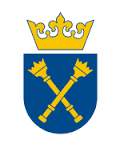 PROJEKTOWANE POSTANOWIENIA UMOWY nr 80.272.85.2022 część …zawarta w Krakowie w dniu …............ 2022 r. pomiędzy:Uniwersytetem Jagiellońskim z siedzibą przy ul. Gołębiej 24, 31-007 Kraków, NIP 675-000-22-36, zwanym dalej „Zamawiającym”, reprezentowanym przez: 1. ………. – …………….., przy kontrasygnacie finansowej Kwestora UJ,a ………………………, wpisanym do ………, zwanym dalej „Wykonawcą”, reprezentowanym przez: ………..W wyniku przeprowadzenia postępowania w trybie podstawowym bez możliwości negocjacji na podstawie art. 275 pkt. 1 ustawy z dnia  11 września 2019 r. Prawo zamówień publicznych (Dz. U. z 2019 r. poz. 2019, z późn. zm.), zawarto umowę następującej treści:§ 1Przedmiotem umowy jest  wykonanie sukcesywnych remontów w obiektach UJ w zakresie Części I obejmującej wykonywanie remontów mieszkańCzęści II obejmującej wykonywanie remontów na w obiektach Kampusu 600-lecia odrodzenia UJCzęści III obejmującej wykonywanie sukcesywnych remontów w obiektach zabytkowych UJ Części IV obejmującej wykonanie sukcesywnych remontów w pozostałych obiektach UJ. Zakres czynności i prac objętych niniejszą umową określony jest szczegółowo 
w dokumentacji postępowania przetargowego, w szczególności w Specyfikacji Warunków Zamówienia oraz Załączniku A do SWZ, będącym jej integralną częścią. Integralną częścią niniejszej umowy są:dokumentacja postępowania przetargowego wraz z ofertą Wykonawcy;lista podwykonawców z określeniem zakresu i wartości robót przewidzianych do wykonania (załącznik nr 1), o ile są przewidziani na etapie zawarcia umowy.§ 2Wykonawca oświadcza, że posiada odpowiednią wiedzę, doświadczenie i dysponuje stosowną bazą do wykonania przedmiotu umowy oraz zobowiązuje się wykonać przedmiot umowy przy zachowaniu należytej zawodowej staranności zgodnie z prawem budowlanym i pod nadzorem uprawnionych osób. Ponadto Wykonawca, zobowiązuje się prowadzić roboczy dziennik budowy będący dokumentacją robót realizowanych umową.Wykonawca zobowiązuje się, że osoby wykonujące czynności, objęte przedmiotem zamówienia, będą zatrudnione przez Wykonawcę lub jego podwykonawcę jako jego pracownicy w rozumieniu przepisów ustawy z dnia 26 czerwca 1974 r. – Kodeks pracy (t. j. Dz.U. 2020 poz. 1320 ze zm.), na odpowiednim do rodzaju ich pracy stanowisku, co najmniej przez okres realizacji niniejszej umowy.W trakcie realizacji zamówienia na każde wezwanie Zamawiającego w wyznaczonym 
w tym wezwaniu terminie Wykonawca przedłoży Zamawiającemu wskazane w tym wezwaniu dowody w celu potwierdzenia spełnienia wymogu zatrudnienia na podstawie umowy o pracę przez Wykonawcę lub Podwykonawcę osób wykonujących wskazane 
w punkcie 3 czynności w trakcie realizacji zamówienia. Dowodami tymi mogą 
w szczególności być:oświadczenie Wykonawcy lub Podwykonawcy o zatrudnieniu na podstawie umowy 
o pracę osób wykonujących czynności, których dotyczy wezwanie Zamawiającego. Oświadczenie to powinno zawierać w szczególności: dokładne określenie podmiotu składającego oświadczenie, datę złożenia oświadczenia, wskazanie, że objęte wezwaniem czynności wykonują osoby zatrudnione na podstawie umowy o pracę wraz ze wskazaniem liczby tych osób, imion i nazwisk tych osób, rodzaju umowy o pracę i wymiaru etatu oraz podpis osoby uprawnionej do złożenia oświadczenia w imieniu wykonawcy lub podwykonawcy;oświadczenie/oświadczenia zatrudnionych na podstawie umowy o pracę osób wykonujących czynności, których dotyczy wezwanie Zamawiającego. Oświadczenie to powinno zawierać w szczególności: dokładne określenie podmiotu składającego oświadczenie (imię i nazwisko zatrudnionego pracownika), datę złożenia oświadczenia, wskazanie przez tę osobę, że objęte wezwaniem czynności wykonuje na podstawie umowy o pracę, rodzaju umowy, datę zawarcia umowy 
o pracę, zakres obowiązków tej osoby jako pracownika oraz czytelny podpis osoby składającej oświadczenie;poświadczona za zgodność z oryginałem odpowiednio przez Wykonawcę lub Podwykonawcę kopia umowy/umów o pracę osób wykonujących w trakcie realizacji zamówienia czynności, których dotyczy ww. oświadczenie Wykonawcy lub Podwykonawcy (wraz z dokumentem regulującym zakres obowiązków, jeżeli został sporządzony). Kopia umowy/umów powinna zostać zanonimizowana 
w sposób zapewniający ochronę danych osobowych pracowników. Pod pojęciem zanonimizowanych dokumentów Strony rozumieją dokumenty niezawierające danych osobowych ww. pracowników w rozumieniu art. 4 pkt 1 Rozporządzenia Parlamentu Europejskiego i Rady (UE) 2016/679 z dnia 27 kwietnia 2016 r. 
w sprawie ochrony osób fizycznych w związku z przetwarzaniem danych osobowych i w sprawie swobodnego przepływu takich danych oraz uchylenia dyrektywy 95/46/WE (t. j. Dz. Urz. UE L 2016 Nr 119 str. 1 ze zm.), za wyjątkiem danych obejmujących imię i nazwisko pracownika, datę zawarcia umowy, rodzaj umowy o pracę zgodnie z art. 25 § 1 Kodeksu pracy oraz wymiaru czasu pracy tej osoby, to jest wszelkich informacji dotyczących zidentyfikowanej lub możliwej do zidentyfikowania osoby fizycznej. inne dokumenty, zawierające informacje niezbędne do weryfikacji zatrudnienia na podstawie umowy o pracę, w tym w szczególności:imię i nazwisko zatrudnionego pracownika, datę zawarcia umowy o pracę, rodzaj umowy o pracę i zakres obowiązków pracownika, poświadczone za zgodność z oryginałem odpowiednio przez Wykonawcę lub podwykonawcę kopie dokumentów potwierdzających opłacanie składek na ubezpieczenia społeczne i zdrowotne z tytułu zatrudnienia na podstawie umów 
o pracę (wraz z informacją o liczbie odprowadzonych składek) tj.:zaświadczenie właściwego oddziału ZUS, potwierdzające opłacanie przez Wykonawcę, podwykonawcę składek na ubezpieczenia społeczne i zdrowotne 
z tytułu zatrudnienia na podstawie umów o pracę za ostatni okres rozliczeniowy lub kopie dowodu potwierdzającego zgłoszenie pracownika do ubezpieczeń, zanonimizowane w sposób zapewniający ochronę danych osobowych pracowników, zgodnie z przepisami powołanymi w ust.  lit c). Nieprzedłożenie przez Wykonawcę kopii dokumentów zawartych przez Wykonawcę 
z ww. pracownikami w terminie i zakresie wskazanym przez Zamawiającego zgodnie 
z ust. 4, będzie traktowane jako niewypełnienie obowiązku zatrudnienia pracowników na podstawie umowy o pracę, co będzie skutkować naliczeniem kar umownych zgodnie z § 16 ust. 2 lit. h) umowy.W przypadku uzasadnionych wątpliwości co do przestrzegania prawa pracy przez Wykonawcę lub Podwykonawcę, Zamawiający może zwrócić się o przeprowadzenie stosownej kontroli przez Państwową Inspekcję Pracy.W trakcie realizacji zamówienia Zamawiający uprawniony jest do wykonywania czynności kontrolnych wobec Wykonawcy odnośnie spełniania przez Wykonawcę lub Podwykonawcę wymogu zatrudnienia na podstawie umowy o pracę osób wykonujących wskazane w ust. 3 czynności. Zamawiający uprawniony jest w szczególności do: żądania oświadczeń i dokumentów w zakresie potwierdzenia spełniania ww. wymogów i dokonywania ich oceny,żądania wyjaśnień w przypadku wątpliwości w zakresie potwierdzenia spełniania ww. wymogów,przeprowadzania kontroli na miejscu wykonywania świadczenia.Przedstawiciele stron i uczestnicy procesu inwestycyjnego§ 3Każda ze Stron zobowiązuje się do dołożenia należytej zawodowej staranności przy realizacji niniejszej umowy, w tym także do pełnej współpracy z drugą Stroną w celu zapewnienia należytego i terminowego jej wykonania.Strony ustalają, że przedstawicielami Zamawiającego w toku realizacji umowy będą: .........................................................; ......................................................... .Osoby wymienione w lit. a) do b) nie są upoważnione do podejmowania decyzji powodujących zmianę postanowień umowy, w szczególności wzrostu uzgodnionego wynagrodzenia i zwiększenia lub zmiany zakresu czynności i prac objętych umową.Strony ustalają, że przedstawicielami Wykonawcy w toku realizacji umowy będą:Kierownik robót posiadający uprawnienia do kierowania robotami budowlanymi 
w specjalności konstrukcyjno – budowlanej – …………, kierownika robót posiadającego uprawnienia do kierowania robotami w zakresie instalacji i urządzeń elektrycznych i elektroenergetycznych bez ograniczeń oraz doświadczenie w kierowaniu co najmniej dwoma robotami w zakresie odpowiadającym posiadanym uprawnieniom,kierownika robót posiadającego uprawnienia do kierowania robotami w zakresie instalacji i urządzeń cieplnych, wentylacyjnych, wodociągowych i kanalizacyjnych bez ograniczeń oraz doświadczenie w kierowaniu co najmniej dwoma robotami budowlanymi w zakresie odpowiadającym posiadanym uprawnieniomdyplomowanego konserwatora dzieł sztuki, który pełnić będzie funkcję kierownika robót konserwatorskich, posiadającego stosowne uprawnienia lub odpowiednią praktykę zgodnie z art. 37a u.o.z. i doświadczenie w kierowaniu co najmniej dwoma robotami budowlanymi w rozumieniu u.o.z w zakresie odpowiadającym posiadanym uprawnieniom (dotyczy tylko części III)- Przez dni robocze – na potrzeby niniejszej umowy - rozumie się dni od poniedziałku do piątku z wyłączeniem dni ustawowo wolnych od pracy.  Zamawiający może w trakcie realizacji przedmiotu umowy zgłosić uzasadniony sprzeciw wobec osoby lub osób wymienionych w ust. 3. W takim przypadku Wykonawca jest zobowiązany do jej lub ich zmiany w terminie 7 dni od zgłoszenia przez Zamawiającego.Strony zgodnie ustalają, że zmiana osób wskazanych w ust. 3 oraz przeznaczonych zgodnie 
z ofertą do realizacji umowy w treści oferty Wykonawcy wymaga uprzedniej pisemnej zgody Zamawiającego i dopuszczalna jest wyłącznie w wyjątkowych sytuacjach, 
w szczególności z powodu choroby lub innych zdarzeń losowych powodujących niemożność wykonywania powierzonego jej zakresu obowiązków, a wskazane 
w zastępstwie osoba lub osoby muszą posiadać kwalifikacje i doświadczenie spełniające, co najmniej wymagania zawarte w Rozdziale VI pkt 4 SWZ. W przypadku zmiany przedstawiciela przez jedną ze stron zobowiązana jest ona powiadomić o tym na piśmie drugą stronę w terminie 3 dni.Zmiana osób wymieniowych w ust. 2 i 3 nie stanowi zmiany umowy.Wynagrodzenie§ 4Strony ustalają, że rozliczenie Wykonawcy za poszczególne  przedmioty odbioru (określone w § 4) będzie się odbywało jednorazowo dla każdego zlecenia po wykonaniu prac na podstawie protokołu odbioru podpisanego przez nadzór obu stron oraz faktury.Maksymalna łączna kwota przeznaczona na realizacje zamówienia wynosi… netto ….. (słownie……… złotych 00/100) brutto ….. PLN. (słownie……………. złotych 00/100) W tym stawki roboczogodziny wynoszą odpowiednio :- w zakresie robót ogólnobudowlanych ….. zł brutto- w zakresie robót elektrycznych ….. zł brutto- w zakresie robót sanitarnych ….. zł bruttoW zakresie materiałów i sprzętu wynagrodzenie zostanie ustalone według cen udokumentowanych przez Wykonawcę, ale nie wyższych niż średnie ceny SEKOCENBUD dla kwartału poprzedzającego termin wykonania robót budowlanych dla rejonu Małopolski. Jeżeli wykonawca udowodni, że na rynku jakiś materiał nie jest dostępny w cenie średniej SEKOCENBUD dopuszcza się po zatwierdzeniu przez inspektora nadzoru zastosowanie ceny wyższej. W odniesieniu do materiałów nie występujących ani w kosztorysie ani w  SEKOCENBUD, wynagrodzenie zostanie ustalone w oparciu o ceny rynkowe jednostkowe tych materiałów. Przy czym Wykonawca zobowiązany jest do każdorazowego przedstawienia do akceptacji zamawiającego 3 ofert na te materiały z prawem zamawiającego akceptacji lub przedstawienia oferty konkurencyjnej. Zakup materiałów zostanie zrealizowany z kwoty przeznaczonej na realizacje zamówienia określonej w treści § 4 ust. 2 umowy. Suma poszczególnych zleceń nie może przekroczyć maksymalnej kwoty wskazanej w § 4 ust. 2 umowy.Wynagrodzenie Wykonawcy w ramach danego zlecenia może zostać obniżone proporcjonalnie do obniżenia jakości spowodowanej wadami przedmiotu umowy w przypadku gdy wady są nieusuwalne, albo gdy z okoliczności wynika, że Wykonawca nie zdoła wad usunąć w odpowiednim czasie, bądź ich nie usunął w wyznaczonym przez Zamawiającego terminie. Stwierdzone wady jednych parametrów przedmiotu umowy nie mogą podlegać kompensacji polepszeniem jakości innych parametrów przedmiotu umowy.Wynagrodzenie nie będzie podlegać waloryzacji i zmianom, za wyjątkiem przypadków opisanych w umowie, w szczególności ustawowej zmiany stawki podatku od towarów 
i usług VAT. W przypadku ustawowego obniżenia lub podwyższenia stawki podatku od towarów i usług VAT w okresie realizacji umowy, Strony dokonają stosownej zmiany pozostałej do zapłaty należności wynikającej z umowy, po przeprowadzeniu ustaleń 
i zawarciu aneksu, dla tej części wynagrodzenia umownego, której zmiana dotyczy. Zmiana wynagrodzenia Wykonawcy nastąpi od daty wprowadzenia zmiany w umowie (wchodzi w życie z dniem zawarcia aneksu) i dotyczy wyłącznie niezrealizowanej części umowy. § 5Zamawiającemu przysługuje uprawnienie do odstąpienia od umowy w zakresie niektórych świadczeń umownych w przypadku braku finansowania lub zmniejszenia jego wysokości. Skorzystanie przez Zamawiającego z uprawnienia do odstąpienia w tym zakresie nie skutkuje odpowiedzialnością wobec Wykonawcy. Termin realizacji umowy § 6Wykonawca jest zobowiązany do wykonywania przedmiotu umowy sukcesywnie na podstawie każdorazowego zgłoszenia - w terminie 12 miesięcy od dnia zawarcia umowy. przy czym:Wykonawca sporządzi w oparciu wyłącznie o stawki ofertowe, przedmiar i kosztorys na wskazany zakres robót, maksymalnie do 5 dni roboczych od momentu zgłoszenia przez Zamawiającego, który to kosztorys podlegać będzie akceptacji Zamawiającego. Zamawiający zaakceptuje kosztorysy maksymalnie do 3 dni roboczych od momentu przekazania ich przez Wykonawcę.. Po akceptacji kosztorysu Zamawiający zleci pisemnie Wykonawcy objęty nim zakres prac, określając jednocześnie ( w porozumieniu z  Wykonawcą )  termin ich wykonaniaW przypadku prac wymagających szybkiej interwencji i pilnej naprawy Wykonawca przystąpi do realizacji robót nie później niż w ciągu 48 godzin od momentu zgłoszenia przez Zamawiającego (przy czym zabezpieczenie budynku lub instalacji wykona nie później niż w ciągu 24 godzin od zgłoszenia). Rozliczenie w takim przypadku nastąpi na podstawie kosztorysu powykonawczego. Przed rozpoczęciem prac Zamawiający zgłaszając roboty określi pisemnie Wykonawcy objęty nim zakres prac, określając jednocześnie ( w porozumieniu z  Wykonawcą )  termin ich wykonania. Ewentualne przedłużenie terminu zakończenia realizacji przedmiotu umowy winno zostać poprzedzone przygotowaniem protokołu konieczności i udokumentowaniem zaistnienia okoliczności wpływających na zmianę terminu, a następnie podpisaniem przez Strony aneksu do umowy.Termin zakończenia realizacji przedmiotu umowy może ulec przedłużeniu z powodu obniżenia lub braku finansowania przedmiotowego zadania inwestycyjnego. W razie zaistnienia takich okoliczności, Zamawiający poniesie koszty zabezpieczenia placu budowy oraz ewentualnie inne uzasadnione koszty, które Strony zgodnie uznają za niezbędne i które zostaną udokumentowane przez Wykonawcę. Ewentualna konieczność poniesienia wydatków musi być zgłoszona Zamawiającemu przez Wykonawcę na piśmie, co najmniej 14 dni przed ich wymagalnością.Przekazanie terenu budowy§ 7Zamawiający na podstawie pisemnego zgłoszenia przez Wykonawcę gotowości do rozpoczęcia prac przekaże protokolarnie plac budowy.Wykonawca we własnym zakresie i na własny koszt:  zapewni sprzęt i materiały niezbędne do realizacji przedmiotu umowy,zapewni właściwą organizację robót zgodnie z przepisami bhp i p.poż., urządzenie placu budowy, obsługę oraz ponosi odpowiedzialność za naruszenie przepisów bhp 
i p.poż.Wykonawca zobowiązuje się do wykonywania stałego sprzątania w rejonie prowadzonych prac oraz wykonania niezbędnych zabezpieczeń w sposób gwarantujący bezpieczeństwo użytkowników budynku, co zostało skalkulowane w ryczałtowej cenie oferty.Wykonawca powinien przewidzieć możliwość realizacji części robót (prac szczególnie uciążliwych dla Użytkownika, np. takich, które będą powodować emisję hałasu uniemożliwiającą normalne użytkowanie obiektów Zamawiającego w porze nocnej oraz 
w razie konieczności wystąpienia takich prac uzgodni wszelkie zagadnienia z nimi związane z administratorem budynku. Wykonawca ponosi całkowitą odpowiedzialność materialną i prawną za szkody spowodowane działalnością (działaniem bądź zaniechaniem) Wykonawcy i jego podwykonawców w związku z wykonywaniem przedmiotu niniejszej umowy, powstałe 
u Zamawiającego i osób trzecich. Nie dotyczy to zakłóceń będących normalnym następstwem prowadzenia czynności i robót przewidzianych umową, których zgodnie 
z rzetelną praktyką projektową i budowlaną Wykonawca nie mógł uniknąć. Wykonawca jest zobowiązany do zabezpieczenia mienia Zamawiającego przed uszkodzeniem lub zniszczeniem, w tym niezwiązanego z wykonywaniem przedmiotu umowy. W razie uszkodzenia lub zniszczenia tego mienia przez Wykonawcę lub osoby, którymi Wykonawca posługuje się przy wykonywaniu umowy, Wykonawca jest obowiązany do naprawienia szkody przed dokonaniem odbioru przedmiotu umowy. Realizacja umowyPodwykonawcy§ 8Wykonawca zobowiązuje się wykonać siłami własnymi przedmiot umowy za wyjątkiem czynności i prac powierzonego podwykonawcom.Zakres i wartość czynności, jak i prac przewidzianych do wykonania przez podwykonawców wraz z podaniem ich nazw (firm), wysokością należnego na ich rzecz wynagrodzenia oraz zaakceptowaną przez Zamawiającego kopią umowy 
o podwykonawstwo z nimi zawartą stanowi lub będzie stanowił w przyszłości załącznik nr 1 do umowy i będzie podlegał aktualizacji sukcesywnie po zgłaszaniu Zamawiającemu przez Wykonawcę kolejnych podwykonawców w trakcie realizacji umowy.Wykonawca, podwykonawca albo dalszy podwykonawca zobowiązany jest przedkładać Zamawiającemu projekt umowy o podwykonawstwo na roboty budowlane, dostawy lub usługi wykonywane w ramach robót budowlanych, a także projekt jej zmiany, oraz poświadczonej za zgodność z oryginałem kopii zawartej umowy o podwykonawstwo 
w ciągu 7 dni od sporządzenia projektu umowy albo zawarcia umowy 
o podwykonawstwo albo zmiany tej umowy. W razie niespełnienia przez projekt umowy albo umowy o podwykonawstwo wymagań zawartych w Specyfikacji Zamawiający może zgłosić podwykonawcy odpowiednio zastrzeżenia albo sprzeciw w terminie 14 dni od daty przedłożenia mu projektu umowy o podwykonawstwo albo poświadczonej kopii przedmiotowej umowy. Brak zgłoszenia przez Zamawiającego zastrzeżeń albo sprzeciwu 
w powyższym terminie uważa się za wyrażenie przez niego zgody na zawarciu umowy 
o podwykonawstwo lub jej zmianę. Zamawiający zastrzega, iż zawarcie lub zmiana umowy o podwykonawstwo pomiędzy podwykonawcą, a dalszym podwykonawcą wymaga przedłożenia mu pisemnej zgody Wykonawcy na zawarcie rzeczonej umowy. Przez zmianę umowy Zamawiający rozumie powierzenie części robót podwykonawcy innemu niż wskazany w załączniku nr 1 do umowy, modyfikację zakresu robót, czy ich wartości, zleconych danemu podwykonawcy.W celu uzyskania zgody Zamawiającego na zmianę umowy z podwykonawcą (dalszym podwykonawcą) lub zmiany podwykonawcy (dalszego podwykonawcy), w zakresie opisanym w niniejszej umowie, Wykonawca, podwykonawca zobowiązany będzie skierować do Zamawiającego umotywowany i uzasadniony wniosek o zmianę umowy 
z podwykonawcą (dalszym podwykonawcą) lub zmiany podwykonawcy (dalszego podwykonawcy). Wniosek ten ww. podmioty przedkładają Zamawiającemu wraz 
z projektem umowy o podwykonawstwo na roboty budowlane, dostawy lub usługi wykonywane w ramach robót budowlanych, a także projektem jej zmiany, oraz poświadczonej za zgodność z oryginałem kopii zawartej umowy o podwykonawstwo 
w terminie określonym w ust. 3 zdanie 1. niniejszego paragrafu umowy.W przypadku, gdy Wykonawca zawrze umowę z podwykonawcą odpowiada wobec Zamawiającego za działania lub zaniechania podwykonawcy, jak za własne działania 
i zaniechania.Wykonawca zapewni w umowach o podwykonawstwo z podwykonawcą (dalszym podwykonawcą) rozszerzenia odpowiedzialności podwykonawcy (dalszego podwykonawcy) za wady fizyczne na okres nie krótszy od okresu, w którym Wykonawca ponosi odpowiedzialność za te wady wobec Zamawiającego.Podwykonawca (dalszy podwykonawca) nie może przystąpić do realizacji robót przed uzyskaniem przez Wykonawcę zgody Zamawiającego na zawarcie z podwykonawcą (dalszym podwykonawcą) umowy.W przypadku przystąpienia podwykonawcy (dalszego podwykonawcy) do robót na inwestycji przed akceptacją umowy o podwykonawstwo lub jej zmiany przez Zamawiającego, o której mowa w ust. 2 lub pomimo nieuzyskania przez Wykonawcę zgody na zawarcie umowy o podwykonawstwo z podwykonawcą (dalszym podwykonawcą):Wykonawca zobowiązany będzie zapłacić Zamawiającemu karę umowną 
w wysokości 5% wynagrodzenia umownego brutto, o którym mowa w § 4 ust. 2 umowy,Zamawiający uprawniony będzie do wstrzymania robót budowlanych realizowanych na inwestycji, w tym przez podwykonawcę (dalszego podwykonawcę) do czasu przedstawienia przez Wykonawcę albo podwykonawcę Zamawiającemu projektu umowy o podwykonawstwo lub kopii umowy o podwykonawstwo z podwykonawcą (dalszym podwykonawcą) wraz z częścią dokumentacji dotyczącą wykonania robót określonych w umowie o podwykonawstwo lub projekcie umowy o podwykonawstwo z podwykonawcą (dalszym podwykonawcą) i uzyskania przez Wykonawcę (podwykonawcę) zgody na zawarcie rzeczonej umowy o podwykonawstwo, w trybie określonym w § 8 ust. 3 i 4 umowy. Niewykonanie robót budowlanych w terminie określonym w § 6 ust. 1 umowy, spowodowane tym wstrzymaniem kwalifikowane będzie jako zwłoka Wykonawcy, Zamawiający uprawniony będzie do wstrzymania wypłaty wynagrodzenia należnego Wykonawcy do czasu przedstawienia przez Wykonawcę Zamawiającemu projektu umowy o podwykonawstwo lub kopii umowy o podwykonawstwo z podwykonawcą wraz z częścią dokumentacji dotyczącą wykonania robót określonych w umowie 
o podwykonawstwo lub projekcie umowy o podwykonawstwo z podwykonawcą (dalszym podwykonawcą) i uzyskania przez Wykonawcę zgody na zawarcia umowy 
o podwykonawstwo z podwykonawcą (dalszym podwykonawcą).W przypadku przystąpienia podwykonawcy do robót na inwestycji pomimo nieuzyskania przez Wykonawcę (podwykonawcę) zgody na zawarcie umowy o podwykonawstwo 
z podwykonawcą (dalszym podwykonawcą) Zamawiający uprawniony będzie ponadto do odstąpienia od niniejszej umowy z Wykonawcą, w całości lub części, w terminie 3 (trzech) miesięcy od dnia uzyskania informacji o wykonywaniu na inwestycji robót przez podwykonawcę (dalszego podwykonawcę). W takim przypadku Wykonawca zobowiązany będzie do zapłaty Zamawiającemu kary umownej, w wysokości 10% wynagrodzenia umownego brutto, o którym mowa w § 4 ust. 2 umowyPodwykonawcą (dalszym podwykonawcą) w rozumieniu niniejszej umowy jest każdy podmiot (osoba fizyczna, osoba prawna, jednostka organizacyjna nie posiadająca osobowości prawnej) wykonujący na podstawie umowy z Wykonawcą (podwykonawcą), zwanej umową o podwykonawstwo, jakiekolwiek roboty budowlane lub innego rodzaju prace (także na podstawie umowy o dzieło, umowy sprzedaży z montażem, dostawy 
z montażem lub umowy zlecenia) na terenie budowy, z wyłączeniem kierownika robót.Wykonawca jest zobowiązany wykazać i udokumentować Zamawiającemu, że podwykonawca (dalszy podwykonawca) lub osoby, którymi on się posługuje przy realizacji umowy o podwykonawstwo posiadają uprawnienia lub inne zasoby pozwalające im spełnić warunki udziału w niniejszym postępowaniu postawione przez Zamawiającego w Rozdziale VI pkt 4) SWZ. Zmiana lub rezygnacja przez podwykonawcę z którejkolwiek z wyżej wymienionych osób wymaga uprzedniej zgody Wykonawcy oraz Zamawiającego, która zostanie udzielona po udowodnieniu przez podwykonawcę, iż zaproponowane osoby lub on sam spełniają ww. warunki.Jeśli Wykonawca w toku postępowania o udzielenia zamówienia publicznego w wyniku, którego zawarto niniejszą umowę, powoływał się na zasoby innych podmiotów będących jego podwykonawcami, w zakresie wskazanym w art. 22a ust. 1 ustawy PZP, w celu wykazania spełniania warunków udziału w postępowaniu, Wykonawca jest obowiązany wykazać, że proponowany inny podwykonawca lub on samodzielnie spełnia je w stopniu nie mniejszym niż dotychczasowy podmiot (podwykonawca). Materiały§ 9Wykonawca zobowiązany jest do używania materiałów wyłącznie o jakości odpowiadającej opisowi zawartemu w SWZ i jej załącznikach, a szczególnie w projekcie 
i Specyfikacji Technicznej Wykonania i Odbioru Robót (STWiOR) oraz normom zawartym w dokumentacji technicznej, oraz specyfikacjach technicznych, mających wymagane przez powszechnie obowiązujące przepisy prawa RP oraz Unii Europejskiej, atesty, świadectwa i certyfikaty dopuszczające je do stosowania.Wykonawca ma obowiązek przedstawić i przekazać Zamawiającemu świadectwa i inne dokumenty stwierdzające jakość użytych materiałów i wyrobów najpóźniej na 7 dni przed ich wbudowaniem.W wypadku wątpliwości, co do jakości użytych materiałów bądź jakości wykonania robót Wykonawca na żądanie Zamawiającego zleci przeprowadzenie odpowiednich badań niezależnym od Stron umowy biegłym. Powyższe odnosi się także do urządzeń.Jeżeli w rezultacie przeprowadzenia badań, o których mowa w ust. 3, okaże się, że zastosowane materiały bądź wykonane roboty lub urządzenia są niezgodne z umową, sztuką budowlaną lub przepisami prawa, koszty badań dodatkowych obciążają Wykonawcę, gdy zaś wyniki badań wykażą, że materiały, urządzenia bądź wykonanie robót są zgodne z umową, koszty badań obciążają Zamawiającego.Wykonawca przed wbudowaniem określonego materiału lub urządzenia zobowiązany jest uzyskać pisemną akceptację Zamawiającego, co do ich zgodności z przyjętym standardem użytkowym, przy czym bezskuteczny upływ 7-dniowego terminu, jaki Strony ustalają na akceptację lub odmowę akceptacji przez Zamawiającego, jest równoznaczny z wyrażeniem akceptacji przez Zamawiającego. 
W przypadku zastosowania równoważnych rozwiązań zamiennych wymagana jest akceptacja tychże przez Zamawiającego.Wykonawca przedstawi w celu dokonania wyboru i akceptacji przez Zamawiającego nie mniej niż trzy przykładowe elementy materiałów podstawowych i wyposażenia przynajmniej na 7 dni przed planowanym wbudowaniem lub dostawą.Odbiór robót budowlanych§ 10Wykonawca (Kierownik Robót) zgłosi Zamawiającemu gotowość do odbioru końcowego zlecenia, każdorazowo po zakończeniu zakresu robót objętych zleceniem.Termin gotowości do odbioru końcowego zlecenia, o którym mowa w ust. 3 winien przypadać co najmniej na 3 dni robocze przed terminem wykonania przedmiotu zlecenia, określonym zgodnie z zapisami odpowiednio § 6 ust. 1 lit a) lub b)Potwierdzenie zgłoszenia lub brak ustosunkowania się przez Zamawiającego w terminie 3 dni roboczych od daty dokonania zgłoszenia, o którym mowa w ust. 4 oznaczać będzie osiągnięcie przez Strony gotowości do odbioru w dacie określonej w pisemnym zgłoszeniu. Zamawiający wyznaczy termin i rozpocznie odbiór końcowy zleconego zakresu robót w ciągu 3 dni roboczych od daty osiągnięcia przez Wykonawcę gotowości do odbioru końcowego.Zamawiający zakończy odbiór nie później niż w ciągu 14 dni od daty jego rozpoczęcia.Jeżeli w toku czynności odbioru końcowego zlecenia zostaną stwierdzone wady, to Zamawiającemu przysługują następujące uprawnienia: jeżeli wady pozwalają na użytkowanie przedmiotu odbioru w sposób odpowiadający jego właściwościom i przeznaczeniu wówczas nastąpi odbiór, spisany zostanie protokół odbioru końcowego usterkowy. Zamawiający w porozumieniu z Wykonawcą wyznaczy termin odbioru bezusterkowego.  Wykonawca usunie powstałe wady w terminie ustalonym w porozumieniu z Zamawiającym, bez prawa do dodatkowego wynagrodzenia, przy czym czas niezbędny na usunięcie stwierdzonych wad istotnych nie powoduje zmiany terminów zakończenia realizacji przedmiotu umowy. Zamawiający ponowie przystąpi do odbioru końcowego zlecenia. W razie braku zgody Zamawiającego na odbiór końcowy zlecenia, tj. odbiór przedmiotu zlecenia, z powodu wykrycia wad istotnych, Wykonawca usunie powstałe wady istotne i zgłosi ponownie przedmiot umowy do odbioru, bez prawa do dodatkowego wynagrodzenia, przy czym czas niezbędny na usunięcie stwierdzonych wad istotnych nie powoduje zmiany terminów zakończenia realizacji przedmiotu umowy. Za wady istotne rozumie się wady uniemożliwiające lub znacznie utrudniające korzystanie z przedmiotu umowy zgodnie z jego przeznaczeniem, funkcją i zakładanymi parametrami techniczno-funkcjonalnymi i użytkowymi. Przy odbiorze końcowym zlecenia Wykonawca zobowiązany jest dołączyć dokumenty, 
w szczególności: dokumentację powykonawczą: 2 egzemplarze wersji papierowej oraz w formie elektronicznej (jeżeli jest wymagana) po jednym egzemplarzu w formacie .doc, .pdf oraz .dwg), świadectwa jakości, deklaracje zgodności, certyfikaty, świadectwa wykonanych prób 
i atesty, dotyczące odbieranego elementu robót dokumenty gwarancyjne, instrukcje obsługi, eksploatacji, konserwacji, bądź inne dokumenty dotyczące użytkowania zamontowanych urządzeń i wyposażenia.Roboty zanikające i ulegające zakryciu winny być zgłoszone do odbioru Zamawiającemu, formie elektronicznej do przydzielonego Inspektora Nadzoru wyznaczonego przez Zamawiającego, w terminie 3 dni roboczych przed ich zakończeniem. Odbiór zostanie dokonany przez przedstawicieli Zamawiającego i Wykonawcy w terminie nie dłuższym niż 3 dni roboczych od daty ich zgłoszenia. Jeżeli Wykonawca nie zgłosi ww. robót Zamawiającemu, zobowiązany jest na żądanie Zamawiającego odkryć roboty lub wykonać odpowiednie odkrywki lub otwory niezbędne do zbadania robót, a następnie przywrócić roboty do stanu poprzedniego na swój koszt i ryzyko. Odbiorom częściowym podlegają roboty oraz dostawy wyszczególnione w kosztorysie ofertowym do każdorazowego zlecenia, zakończone w 100%. Odbiory winny być dokonane przez przedstawicieli Zamawiającego i Wykonawcy w terminie nie dłuższym niż 5 dni roboczych od daty zgłoszenia w formie elektronicznej do przydzielonego Inspektora Nadzoru Zamawiającego. W sytuacji określonej w § 4 ust. 3 Zamawiający może żądać obniżenia wynagrodzenia należnego Wykonawcy. Zasady rozliczeń§ 11Wynagrodzenie za realizację przedmiotu umowy może być płatne częściami, nie częściej niż raz w miesiącu, w terminie do 30 dni od daty doręczenia faktury wystawionej po wystąpieniu przesłanek do jej wystawienia, wraz z protokołem odbioru części prac wykonanych w całości (100%), jednak nie wcześniej niż po przedstawieniu przez Wykonawcę Zamawiającemu dokumentów, o których mowa w § 11 ust. 6 zdanie 1, o ile przewidziano udział podwykonawców przy realizacji umowy.  W przypadku wystawiania przez Wykonawcę ustrukturyzowanych faktur elektronicznych 
w rozumieniu art. 6 ust. 1 ustawy z dnia 9 listopada 2018 r. o elektronicznym fakturowaniu 
w zamówieniach publicznych, koncesjach na roboty budowlane lub usługi oraz partnerstwie publiczno-prywatnym (Dz. U. 2018 poz. 2191 ze zm.) za pośrednictwem Platformy Elektronicznego Fakturowania dostępnej pod adresem: https://efaktura.gov.pl/, w polu „referencja”, Wykonawca wpisze następujący adres e-mail: …………………… Podstawą do ustalenia kwot faktur częściowych będą kosztorysy ofertowe. Protokoły odbioru części prac dla ich zafakturowania sporządza Wykonawca a podpisują kierownik robót i inspektorzy nadzoru ze strony Zamawiającego.Podstawą do wystawienia faktury końcowej za przedmiot umowy będzie protokół odbioru końcowego. Wykonawca zobowiązany jest dołączyć do faktury końcowej rozliczenie końcowe z podwykonawcami (dalszymi podwykonawcami) z określeniem ich nazw, adresów, numerów kont bankowych oraz kwot należnych do zapłaty z tytułu wykonanych i odebranych prac. Rozliczenie końcowe przedmiotu umowy musi zawierać pisemne oświadczenia podwykonawców (dalszych podwykonawców), podpisane przez osoby uprawnione do ich reprezentacji, stwierdzające, że rozliczenie obejmuje pełny zakres zrealizowanych przez nich czynności i prac. W przypadku niedołączenia do faktury protokołu odbioru końcowego bez zastrzeżeń lub wystąpienia błędów w fakturze, Zamawiający uprawniony jest do wstrzymania zapłaty faktury, a termin zapłaty ulega przedłużeniu do czasu dostarczenia wymaganych dokumentów lub sprostowania błędów w fakturze, bez prawa do naliczania odsetek za ten okres.Najpóźniej na 10 dni roboczych przed upływem 30 dniowego terminu zapłaty faktury, Wykonawca dostarczy Zamawiającemu niebudzący wątpliwości dowód (w szczególności oświadczenie podwykonawcy(ów) lub bankowe potwierdzenie realizacji płatności na rzecz podwykonawcy(ów)), że dokonał zapłaty wynagrodzenia podwykonawców, odpowiadającego czynnościom i pracom objętym treścią Załącznika nr 1 do niniejszej umowy. W przypadku dostarczenia dowodów potwierdzenie realizacji płatności na rzecz podwykonawców, o których mowa wyżej w terminie późniejszym niż 10 dni roboczych, lecz nie później niż na 1 dzień przed terminem płatności faktury, Zamawiający wystawi Wykonawcy do faktury notę zmieniającą termin zapłaty faktury o ilość dni odpowiadającą opóźnieniu w stosunku do wymaganego terminu dostarczenia dowodów. Jeżeli Wykonawca nie dokonał zapłaty wynagrodzenia na rzecz podwykonawców, wówczas przedstawi listę niezapłaconych wierzytelności podwykonawców z tytułu wynagrodzenia objętego bezpośrednio wcześniejszą fakturą oraz szczegółowym określeniem przyczyn opóźnienia w zapłacie. Lista niezapłaconych wierzytelności powinna obejmować termin wymagalności każdej wierzytelności, dokładne wskazanie podstawy do dokonania zapłaty każdej wierzytelności zawierające, co najmniej: nazwę (firmę) podwykonawcy i datę umowy o podwykonawstwo z podwykonawcą, rodzaj wykonywanych czynności i prac, numer i datę faktury, protokół odbioru. W przypadku niedostarczenia dokumentów przez Wykonawcę w określonych umową terminach, Zamawiający jest uprawniony do wstrzymania zapłaty na rzecz Wykonawcy, a termin zapłaty ulega przedłużeniu do chwili dostarczenia przez Wykonawcę kompletnej listy niezapłaconych wierzytelności na rzecz podwykonawców wraz ze szczegółowym wyjaśnieniem przyczyn opóźnienia. 
W przypadku opisanym w zdaniu poprzednim Zamawiający dokona weryfikacji przedłożonych przez Wykonawcę dokumentów i wyjaśnień w terminie 14 dni od chwili ich przedłożenia. Zapłata wstrzymanej faktury na rzecz Wykonawcy nastąpi w terminie 14 dni od dostarczenia lub uzupełnieniu dowodów zapłaty podwykonawcom wymienionym w liście. Wykonawcy nie przysługuje prawo do żądania zapłaty odsetek za okres wstrzymania wypłaty wynagrodzenia w przypadkach określonych w § 11 ust. 6.Zamawiający na każdym etapie realizacji niniejszej Umowy będzie upoważniony do dokonania zapłaty należności Wykonawcy z tytułu wykonania umowy bezpośrednio na rzecz podwykonawcy zaakceptowanego przez Zamawiającego, co będzie miało skutek prawidłowego spełnienia takiego świadczenia Zamawiającego na rzecz Wykonawcy w tej części wynagrodzenia. Zamawiający może z tego upoważnienia skorzystać w szczególności, jeżeli Wykonawca nie wykaże zgodnie z ust. 4 powyżej, że dokonał zapłaty wymagalnego wynagrodzenia bez odsetek na rzecz podwykonawcy, lub w celu dokonania rozliczenia, o którym mowa w ust. 3 powyżej. Zamawiający niezwłocznie, jednak, nie później niż na co najmniej 7 dni roboczych przed planowaną realizacją bezpośredniego przelewu na konto podwykonawcy powiadamia Wykonawcę 
o powyższym zamiarze.Wykonawca w terminie 7 dni od poinformowania go o zamiarze bezpośredniej zapłaty przez Zamawiającego podwykonawcy może wnieść pisemne uwagi dotyczące zasadności bezpośredniej zapłaty wynagrodzenia podwykonawcy. W razie wniesienia przez Wykonawcę pisemnych uwag, Zamawiający w terminie 7 dni od doręczenia mu pisma Wykonawcy zawierającego uwagi jest uprawniony do:zaniechania przez niego bezpośredniej zapłaty wynagrodzenia podwykonawcy 
w razie wykazanie przez Wykonawcę niezasadności roszczenia podwykonawcy;dokonania bezpośredniej zapłaty wynagrodzenia podwykonawcy, jeżeli wykazał on zasadność takiej zapłaty udokumentowaną przedłożonymi Wykonawcy fakturami lub rachunkami;złożenia do depozytu sądowego spornej kwoty na pokrycie wynagrodzenia podwykonawcy w przypadku istnienia zasadniczej wątpliwości Zamawiającego, co do wysokości należnej zapłaty lub podmiotu, któremu płatność się należy.Zamawiający dokona potrącenia kwoty wypłaconego wynagrodzenia bez odsetek bezpośrednio podwykonawcy z wynagrodzenia wskazanego w § 4 ust. 2 niniejszej 
w przypadku dokonania bezpośredniej zapłaty podwykonawcy przez Zamawiającego.Wykonawca w umowach z podwykonawcami ustali termin płatności tak, aby przed zapłatą przez Zamawiającego faktury końcowej, zostały zapłacone przez Wykonawcę wszystkie faktury podwykonawców. Strony uznają, że zgodnie z istotą wiążącego ich stosunku prawnego Wykonawca, na zasadzie art. 6471 § 5 KC w zw. z art. 14 ust. 1 ustawy PZP, jest współodpowiedzialny 
z Uniwersytetem Jagiellońskim w Krakowie, za zapłatę wynagrodzenia swoim podwykonawcom, w związku z czym gdyby Zamawiający jako współdłużnik solidarny zapłacił takie należne podwykonawcy wynagrodzenie, Wykonawca jest zobowiązany zwrócić Zamawiającemu wszelkie poniesione z tego tytułu lub w związku z tym wydatki, w tym w szczególności zapłacone wynagrodzenie podwykonawców, odsetki za opóźnienie 
w płatności, uzasadnione i poniesione koszty obsługi prawnej Zamawiającego, 
w wysokości odpowiadającej rynkowym stawkom za taką obsługę, w terminie do 3 (trzech) dni od dnia otrzymania od Zamawiającego wezwania do zapłaty. Zamawiający może potrącić wymienione należności z wynagrodzenia należnego Wykonawcy lub 
z zabezpieczenia należytego wykonania umowy.Wykonawca zobowiązany jest do wskazania numeru rachunku, który został ujawniony 
w wykazie podmiotów zarejestrowanych jako podatnicy VAT, niezarejestrowanych oraz wykreślonych i przywróconych do rejestru VAT prowadzonym przez Szefa Krajowej Administracji Skarbowej (dalej: „Biała lista”).W razie braku ujawnienia bankowego rachunku rozliczeniowego Wykonawcy na „Białej liście” Zamawiający będzie uprawniony do zapłaty wynagrodzenia na rachunek wskazany w fakturze Wykonawcy przy zastosowaniu mechanizmu podzielonej płatności albo do zawiadomienia właściwego naczelnika urzędu skarbowego przy dokonywaniu pierwszej zapłaty wynagrodzenia przelewem na rachunek wskazany w tej fakturze. w przypadku, gdy Wykonawca jest zarejestrowany jako czynny podatnik podatku od towarów i usług Zamawiający może dokonać płatności wynagrodzenia z zastosowaniem mechanizmu podzielonej płatności, to jest w sposób wskazany w art. 108a ust. 2 ustawy 
z dnia 11 marca 2004 r. o podatku od towarów i usług (t. j. Dz. U. 2021 poz. 685 ze zm.). Postanowień zdania 1. nie stosuje się, gdy przedmiot umowy stanowi czynność zwolnioną 
z podatku VAT albo jest on objęty 0% stawką podatku VAT.Wykonawca potwierdza, iż ujawniony na fakturze bankowy rachunek rozliczeniowy służy mu dla celów rozliczeń z tytułu prowadzonej przez niego działalności gospodarczej, dla którego prowadzony jest rachunek VAT.Zamawiający dokona płatności wynagrodzenia przelewem z rachunku Zamawiającego, na rachunek bankowy Wykonawcy wskazany w fakturze, z zastrzeżeniem postanowień ust 13 i 14Faktura winna być wystawiana w następujący sposób:Uniwersytet Jagielloński, ul. Gołębia 24, 31-007 Kraków, NIP: 675-000-22-36, REGON: 000001270 i opatrzona dopiskiem, dla jakiej Jednostki Zamawiającego zamówienie zrealizowano, numer i data umowy, adres prac. Miejscem płatności jest Bank Zamawiającego, a zapłata następuje w dniu zlecenia przelewu przez Zamawiającego.Rękojmia za wady§ 12Wykonawca odpowiada z tytułu rękojmi za wady przedmiotu umowy, które ujawnią się 
w terminie 60 miesięcy liczonych od dnia zakończenia realizacji przedmiotu umowy potwierdzonego odbiorem końcowym.W razie stwierdzenia wad przedmiotu umowy lub jego części Zamawiający może żądać ich usunięcia w wyznaczonym stosownym terminie, nie dłuższym niż 14 dni. W przypadku konieczności sprowadzenia przez Wykonawcę specjalistycznych części zamiennych termin może zostać wydłużony do 30 dni. Do usunięcia wady stosuje się odpowiednio postanowienia § 14 ust. 9 oraz § 14 ust. 10 niniejszej umowy. Gwarancja§ 13Wykonawca udziela Zamawiającemu … miesięczny okres gwarancji na przedmiot umowy, liczony od daty odbioru końcowego przedmiotu umowy.Wykonawca będzie usuwał wady (usterki) w okresie odpowiedzialności swoim kosztem 
i staraniem.Zamawiający jest uprawniony do wykonywania uprawnień z gwarancji niezależnie od przysługujących mu uprawnień z tytułu rękojmi.Świadczenia wynikające z udzielonej gwarancji będą wykonywane przez Wykonawcę, producenta, autoryzowany przez niego serwis lub osoby na koszt Wykonawcy w miejscach realizacji umowy, a jeżeli będzie to technicznie niemożliwe, wszelkie działania organizacyjne i koszty wynikające ze świadczenia poza obiektami obciążają Wykonawcę.Czas reakcji na zgłoszenie usterki (przystąpienie do niezwłocznego usunięcia usterki poprzez stawiennictwo serwisanta nie może przekroczyć 2 (dwóch) dni od zgłoszenia usterki (e-mailem potwierdzonym następnie niezwłocznie w formie pisemnej przez upoważnioną przez Zamawiającego osobę lub osoby), z wyłączeniem dni ustawowo wolnych od pracy. Naprawa gwarancyjna będzie wykonana w terminie nie dłuższym niż 14 dni z wyłączeniem dni ustawowo wolnych od pracy, licząc od dnia przyjęcia zgłoszenia przez serwis 
(e-mailem). W przypadku konieczności sprowadzenia specjalistycznych części zamiennych, termin ten nie może być dłuższy niż 30 dni, chyba, że Strony uzgodnią inny termin, co zostanie potwierdzone pisemnym protokołem konieczności.Okres gwarancji na naprawiane elementy ulega automatycznemu przedłużeniu o okres naprawy, tj. czas liczony od zgłoszenia do usunięcia awarii czy usterki.Bieg terminu gwarancji rozpoczyna się w dniu następnym, po odbiorze końcowym przedmiotu umowy, przy czym w przypadku wymiany wadliwego przedmiotu umowy (jego elementu) na nowy albo dokonania usunięcia istotnej wady (usterki) termin gwarancji biegnie na nowo od chwili ponownego dostarczenia Zamawiającemu naprawionych rzeczy (odpowiednio przedmiotu umowy, jego elementu).Wykonawca ma obowiązek poinformowania Zamawiającego o przystąpieniu do usuwania wady (usterki). Usunięcie wady (usterki) będzie stwierdzone protokolarnie, po uprzednim zawiadomieniu przez Wykonawcę Zamawiającego o jej usunięciu.Jeżeli z jakiejkolwiek przyczyny, za którą Wykonawca odpowiada, Wykonawca nie usunie wady (usterki) w wyżej zastrzeżonych terminach, Zamawiający ma prawo bez utraty gwarancji zaangażować inny podmiot do usunięcia wad (usterek), a Wykonawca zobowiązany jest pokryć pełne związane z tym koszty w ciągu 14 dni od daty otrzymania od Zamawiającego wezwania wraz z dowodem zapłaty.Zamawiający zobowiązuje się do dotrzymywania podstawowych warunków eksploatacji określonych w instrukcjach eksploatacji i kartach gwarancyjnych wystawionych przez producentów, i dostarczonych przez Wykonawcę Zamawiającemu.Odstąpienie od umowy § 14Oprócz przypadków wymienionych w Kodeksie cywilnym Stronom przysługuje prawo odstąpienia od niniejszej umowy w razie zaistnienia okoliczności wskazanych w ust. 2.Zamawiający może odstąpić od umowy, nie wcześniej niż w terminie 7 (siedmiu) dni i nie później niż w terminie 60 dni od dnia powzięcia wiadomości o tym, że:Wykonawca na skutek swojej niewypłacalności nie wykonuje zobowiązań pieniężnych przez okres co najmniej 3 miesięcy,została podjęta likwidacja Wykonawcy,wystąpiło u Wykonawcy znaczne zadłużenie, w szczególności skierowanie przeciwko Wykonawcy zajęć komorniczych lub innych zajęć uprawnionych organów o łącznej wartości przekraczającej 100 000,00 PLN (słownie: sto tysięcy złotych),Wykonawca zaniechał realizacji przedmiotu umowy, tj. w sposób nieprzerwany nie realizuje go przez okres 7 dni, z przyczyn, za które odpowiada Wykonawca,Wykonawca bez uzasadnionego powodu nie rozpoczął realizacji przedmiotu umowy lub w przypadku wstrzymania prac przez Zamawiającego, nie podjął ich w ciągu 7 dni od chwili otrzymania decyzji o ich podjęciu od Zamawiającego, Wykonawca wykonuje przedmiot umowy wadliwie oraz nie reaguje na polecenia Zamawiającego dotyczące poprawek i zmian sposobu wykonania w wyznaczonym mu na piśmie przez Zamawiającego terminie,Wykonawca w okresie obowiązywania umowy trzykrotnie nie wykonał przedmiotu zamówienia objętego zleceniem w terminie wynikającym ze zlecenia. Zamawiający uprawniony jest do odstąpienia od umowy bez konieczności wyznaczenia terminów dodatkowychWykonawca w okresie obowiązywania umowy trzykrotnie nie przystąpił do w ciągu 1 dnia roboczego do realizacji robót wymagających szybkiej interwencji i pilnej naprawy od momentu zgłoszenia przez Zamawiającego Wykonawca w okresie obowiązywania umowy trzykrotnie nie wykonał kosztorysów na roboty w terminie określonym w §6 ust. 1 lit a) i b) . Zamawiający uprawniony jest do odstąpienia od umowy bez konieczności wyznaczenia terminów dodatkowych na wykonanie kosztorysuWykonawca spowodował zwłokę w wykonaniu przedmiotu umowy w stosunku do terminu realizacji powyżej 1 miesiąca,Zaistniały okoliczności wskazane w § 8 ust. 9 umowy, chyba, że powierzenie tych czynności i prac podwykonawcom było konieczne z powodu niedających się przewidzieć okoliczności, w szczególności z powodu wystąpienia siły wyższej,Wykonawca nie zastosował się do żądania Zamawiającego, o którym mowa w § 3 ust. 4 zdanie 2,zaistniały okoliczności wskazane w § 10 ust. 8 umowy,Zamawiający, dokonał trzech bezpośrednich zapłat wynagrodzenia należnego podwykonawcy - w przypadkach określonych w niniejszej umowie. Wysokość kar umownych przekroczyła 55% wynagrodzenia, o którym mowa w § 4 ust. 2  Zamawiający może odstąpić od umowy:w terminie 30 dni od dnia powzięcia wiadomości o zaistnieniu istotnej zmiany okoliczności powodującej, że wykonanie umowy nie leży w interesie publicznym, czego nie można było przewidzieć w chwili zawarcia umowy, lub dalsze wykonywanie umowy może zagrozić podstawowemu interesowi bezpieczeństwa państwa lub bezpieczeństwu publicznemu; (art. 456 ust. 1 pkt 1 PZP).gdy dokonano zmiany umowy z naruszeniem art. 454 i art. 455 PZP),wykonawca w chwili zawarcia umowy podlegał wykluczeniu na podstawie art. 108 PZP,Trybunał Sprawiedliwości Unii Europejskiej stwierdził, w ramach procedury przewidzianej w art. 258 Traktatu o funkcjonowaniu Unii Europejskiej, że Rzeczpospolita Polska uchybiła zobowiązaniom, które ciążą na niej na mocy Traktatów, dyrektywy 2014/24/UE, dyrektywy 2014/25/UE i dyrektywy 2009/81/WE, z uwagi na to, że zamawiający udzielił zamówienia z naruszeniem prawa Unii Europejskiej.Wykonawcy nie przysługuje odszkodowanie z tytułu odstąpienia przez Zamawiającego od umowy z powodu okoliczności leżących po stronie Wykonawcy lub w przypadku określonym w ust. 4 niniejszego paragrafu umowy.W razie odstąpienia od umowy albo jej rozwiązania Wykonawca: przy udziale Zamawiającego sporządzi szczegółowy protokół inwentaryzacji robót 
w toku wg stanu na dzień odstąpienia, zabezpieczy przerwane roboty w zakresie uzgodnionym przez Strony, na koszt Zamawiającego, jeżeli do odstąpienia od umowy doszło z przyczyn, za które Zamawiający odpowiada; w pozostałych wypadkach koszty zabezpieczenia ponosi Wykonawca,  zgłosi do dokonania przez Zamawiającego odbiór robót przerwanych oraz zabezpieczających, jeżeli odstąpienie od umowy nastąpiło z przyczyn, za które odpowiada Wykonawca.Zamawiający dokona odbioru robót przerwanych oraz zapłaty wynagrodzenia za roboty, które zostały wykonane do dnia odstąpienia albo rozwiązania umowy, pod warunkiem ich należytego, w tym zgodnego z umową wykonania i odebrania przez Zamawiającego . Odstąpienie od umowy albo rozwiązanie niniejszej umowy powinno nastąpić w formie pisemnej pod rygorem nieważności takiego oświadczenia i powinno zawierać uzasadnienie. Odstąpienie od umowy albo rozwiązania niniejszej umowy nie wpływa na istnienie 
i skuteczność roszczeń o zapłatę kar umownych.Kary umowne§ 15Strony zastrzegają sobie prawo do naliczania i dochodzenia kar umownych za niewykonanie lub nienależyte wykonanie zobowiązań wynikających z umowy, przy czym łączne kary umowne z wszystkich tytułów określonych w umowie nie mogą przekroczyć 60% wynagrodzenia brutto ustalonego w § 4 ust. 2 umowy.Wykonawca zapłaci Zamawiającemu, niezależne od okoliczności wskazanej w § 8 ust. 8 lit. a) lub § 8 ust. 9 umowy, karę umowną w przypadku:odstąpienia przez Zamawiającego od umowy - w wysokości 10% wynagrodzenia brutto ustalonego w § 4 ust. 2 umowy, chyba że przyczyny odstąpienia nie stanowiły okoliczności leżące po stronie Wykonawcy lub za które Wykonawca nie ponosi odpowiedzialności; zwłoki w wykonaniu przedmiotu umowy lub jego części w wysokości 1 % wartości danego zlecenia brutto, za każdy dzień zwłoki zwłoki w usunięciu wad przedmiotu umowy stwierdzonych przy odbiorze, w wysokości 1% wartości danego zlecenia za każdy dzień zwłoki, licząc od następnego dnia po upływie terminu określonego przez Zamawiającego w celu usunięcia wad,za zwłokę w sporządzeniu kosztorysu na wskazany zakres robót w wysokości 200,00zł brutto, za każdy dzień zwłoki liczony od dnia następującego po terminie wskazanym a §6 ust. 1 lit. a)w przypadku nieprzystąpienia do realizacji prac wymagających pilnej interwencji w ciągu 6 godzin od otrzymania zgłoszenia w wysokości 200,00zł brutto za każdą rozpoczętą godzinę opóźnieniazwłoki w usunięciu wad i usterek stwierdzonych w okresie gwarancji lub rękojmi 
w wysokości 1 000,00 PLN (słownie: jeden tysiąc złotych) za każdą wadę lub usterkę za każdy dzień zwłoki, liczony od terminu (dnia) ustalonego zgodnie z treścią § 13 ust. 2 albo § 14 ust. 6 umowy,braku zapłaty lub zwłoki w zapłacie wymagalnego wynagrodzenia należnego podwykonawcy w wysokości 0,2 % wynagrodzenia brutto ustalonego w § 4 ust. 2, za każdy dzień zwłoki w odniesieniu do terminu płatności, określonego w § 11 ust 1,nieprzedłożenia do zaakceptowania projektu umowy o podwykonawstwo na roboty budowlane, lub projektu jej zmiany, jak również nieprzedłożenia poświadczonej za zgodność z oryginałem kopii umowy o podwykonawstwo lub jej zmiany w wysokości 5 000,00 PLN  (słownie: pięć tysięcy złotych) za każdy przypadek niedochowania obowiązków Wykonawcy w tym zakresie,braku zmiany umowy o podwykonawstwo w zakresie terminu zapłaty wynagrodzenia podwykonawcy poprzez jego skrócenie do terminu określonego w § 11 ust. 1, pomimo wniesienia przez Zamawiającego zastrzeżeń albo sprzeciwu, w wysokości 5 000,00 PLN za każdy przypadek niedochowania obowiązków Wykonawcy w tym zakresie,zwłoki w przedłożeniu zanonimizowanych kopii dokumentów pracowników wykonujących czynności wskazane w § 2 ust. 3 umowy w wysokości 500,00 PLN (słownie: pięćset złotych) za każdy dzień zwłoki licząc od dnia następnego po upływie terminu określonego w § 2 ust. 4 umowy;Wykonawca ma prawo naliczenia kary umownej, a Zamawiający zobowiązany jest do jej zapłaty za odstąpienie od umowy przez Wykonawcę z przyczyn, za które odpowiedzialność ponosi wyłącznie Zamawiający, w wysokości 10% wynagrodzenia brutto ustalonego w § 4 ust. 2 umowy.Strony mogą dochodzić na zasadach ogólnych odszkodowania przewyższającego wysokość zastrzeżonych kar umownych, przy czym kary umowne określone w ust. 1 oraz 2 mają charakter zaliczalny na poczet przedmiotowego odszkodowania uzupełniającego dochodzonego przez daną Stronę.Roszczenie o zapłatę kar umownych staje się wymagalne począwszy od dnia następnego po dniu, w którym miały miejsce okoliczności faktyczne określone w niniejszej umowie stanowiące podstawę do ich naliczenia.Zamawiający zastrzega sobie prawo potrącenia ewentualnych kar umownych z należnych do zapłaty faktur lub zabezpieczenia należytego wykonania umowy.Zapłata kar umownych nie zwalnia Wykonawcy od obowiązku wykonania umowy.Siła wyższa§ 16Przez siłę wyższą, rozumie się zdarzenie niezależne od Wykonawcy, nie wynikające z jego i jego podwykonawców problemów organizacyjnych, którego wystąpienia lub skutków nie mógł przewidzieć lub któremu nie mógł zapobiec, ani któremu nie mógł przeciwdziałać, 
a które uniemożliwiają Wykonawcy wykonanie w części lub w całości jego zobowiązania wynikającego z niniejszej umowy albo mającej bezpośredni wpływ na terminowość 
i sposób wykonywanych umowy. Strony za okoliczności siły wyższej uznają 
w szczególności: ogłoszone stany klęski żywiołowej, w tym powódź i trzęsienie ziemi, upadek statku powietrznego, strajki generalne lub lokalne, działania wojenne lub ogłoszenie stanu wojennego, atak terrorystyczny, ogłoszone stany wyjątkowe, ogłoszone stany zagrożenia epidemicznego, ogłoszone stany epidemii, w tym również ogłoszony stan epidemii COVID-19.Jeżeli wskutek okoliczności siły wyższej Strona nie będzie mogła wykonywać swoich obowiązków umownych w całości lub w części, niezwłocznie powiadomi o tym drugą Stronę. W takim przypadku strony, pisemnie pod rygorem nieważności, uzgodnią sposób i zasady dalszego wykonywania umowy lub umowa zostanie rozwiązana.Bieg terminów określonych w niniejszej umowie ulega zawieszeniu przez czas trwania przeszkody spowodowanej siłą wyższą.Poufność§ 17Informacje uzyskane przez Wykonawcę w związku z realizacją umowy nie mogą być wykorzystane bez zgody Zamawiającego do celów innych niż realizacja umowy, chyba że Zamawiający wyraził w formie pisemnej zgodę na udostępnienie informacji lub ujawnienia zażądał uprawniony organ na podstawie powszechnie obowiązujących przepisów prawa lub Strona jest zobowiązana do ujawnienia tych informacji na podstawie obowiązujących przepisów prawa.Wykonawca zobowiązuje się do utrzymania w ścisłej tajemnicy wszelkich informacji, w szczególności ekonomicznych, technicznych, handlowych i organizacyjnych, z którymi Strony umowy, osoby świadczące pracę na ich rzecz w jakiejkolwiek formie oraz osoby, przy pomocy, których Strony wykonywać będą wzajemne obowiązki, zapoznają się przy wykonywaniu umowy.Strony podejmą odpowiednie kroki dla zachowania poufności przez osoby wykonujące w ich imieniu obowiązki w ramach umowy.Wykonawca zobowiązuje się do zachowania w tajemnicy wszelkich informacji uzyskanych 
w trakcie realizacji umowy.Zmiana umowy§ 18Strony dopuszczają, poza zmianami wskazanymi w art. 455 Ustawy, możliwość zmiany umowy bez obowiązku przeprowadzania nowego postępowania w następujących przypadkach i zakresach:zmiana terminu wykonania zamówienia, lub innych postanowień umowy (w tym zmiana sposobu wykonywania umowy, zmiana zakresu świadczenia wykonawcy 
i odpowiadająca mu zmiana wynagrodzenia wykonawcy) wywołana wystąpieniem siły wyższej mającej bezpośredni wpływ na terminowość i sposób wykonania niniejszej umowy.zmiany warunków realizacji i zakresu przedmiotowego umowy niezbędne do prawidłowej realizacji zamówienia związane z: zaistnieniem niemożliwych do wcześniejszego przewidzenia i niezależnych od stron umowy okoliczności powodujących rezygnację lub wyłączenie z realizacji określonego zakresu przedmiotu zamówienia korzystnych z punktu widzenia Zamawiającego, przy jednoczesnym obniżeniu wynagrodzenia umownego o wartość niezrealizowanych elementów przedmiotu zamówienia. Zmniejszenie zakresu przedmiotu umowy nie będzie większe niż 15% jego wartości.zmiany postanowień umowy związane ze:a)	zmianą danych identyfikacyjnych (w tym adresowych i teleadresowych) Strony umowy i osób reprezentujących Strony (w szczególności z powodu nieprzewidzianych zmian organizacyjnych, choroby, wypadków losowych),b)	zmianą numeru rachunku bankowego Wykonawcy wskazanego w niniejszej umowie,c)	wystąpieniem oczywistych omyłek pisarskich i rachunkowych w treści niniejszej umowy,d)	zmianą w KRS, wpisie do CEiDG w trakcie realizacji zamówienia dotyczące Wykonawcy,e)	zmianą formy zabezpieczenia należytego wykonania umowy,f)	zmianą zabezpieczenia należytego wykonania umowy w związku ze zmianą warunków realizacji umowy,zmiany terminu wykonania zamówienia wskutek wystąpienia okoliczności leżących wyłącznie po stronie Zamawiającego, w tym w szczególności wstrzymanie realizacji umowy,zmiana terminu wykonania zamówienia, zmiana postanowień umowy wskutek zmiany przepisów prawa Unii Europejskiej lub prawa krajowego.Strona występująca o zmianę postanowień niniejszej umowy zobowiązana jest do udokumentowania zaistnienia okoliczności, o których mowa w ust. 1. Wniosek o zmianę postanowień niniejszej umowy musi być wyrażony w formie pisemnej na zasadach wskazanych w art. 78 lub 781 Kodeksu cywilnego.Postanowienia końcowe§ 19Wszelkie oświadczenia Stron umowy będą składane na piśmie pod rygorem nieważności, listem poleconym lub za potwierdzeniem ich złożenia, chyba że wyraźne postanowienie niniejszej umowy przewiduje inny sposób złożenia oświadczenia.Wszelkie zmiany, w tym uzupełnienia niniejszej umowy, rozwiązanie lub odstąpienie od umowy wymagają formy pisemnej pod rygorem nieważności.Wykonawca zobowiązuje się do zapewnienia porządku w rejonie prowadzonych prac oraz wykonania niezbędnych zabezpieczeń w sposób gwarantujący bezpieczeństwo osób postronnych, co zostało skalkulowane w ryczałtowej cenie oferty. Wykonawca odpowiada za szkodę wyrządzoną osobom trzecim pozostającą w związku z wykonywaniem umowy.Wykonawca pokryje wszelkie koszty i opłaty związane z realizacją umowy między innymi: przeglądów, odbiorów oraz uzyska niezbędne zezwolenia od zarządcy dróg na przejazd pojazdami budowy.Wykonawca przedłoży Zamawiającemu listy pracowników upoważnionych do wykonywania prac oraz zapewni odzież roboczą, jak i identyfikatory pozwalające na jednoznaczną identyfikację pracowników.Jeżeli którekolwiek z postanowień niniejszej umowy jest lub będzie nieważne, Strony powinny zastąpić je innym odpowiednim postanowieniem, które jest najbliższe zamierzonemu celowi pierwotnego postanowienia umowy. Nieważność danego postanowienia umownego nie wpływa na ważność pozostałych postanowień umowy. Żadna ze Stron nie jest uprawniona do przeniesienia swoich praw i zobowiązań z niniejszej umowy bez uzyskania pisemnej zgody drugiej Strony, pod rygorem nieważności, w szczególności Wykonawcy nie przysługuje prawo przenoszenia wierzytelności wynikających z niniejszej umowy na osoby trzecie bez uprzedniej pisemnej zgody Zamawiającego.Strony zobowiązują się do każdorazowego powiadamiania się listem poleconym o zmianie adresu swojej siedziby, pod rygorem uznania za skutecznie doręczoną korespondencję wysłaną pod dotychczas znany adres.Strony ustalają, iż pod pojęciem dni roboczych rozumieją dni od poniedziałku do piątku, 
z wyłączeniem dni ustawowo wolnych od pracy . Wszelkie spory wynikające z niniejszej umowy będą rozstrzygane przez Sąd właściwy dla siedziby Zamawiającego.W sprawach nieunormowanych niniejszą umową mają zastosowanie przepisy ustawy z dnia 23 kwietnia 1964 r. – Kodeks cywilny (t. j. Dz. U. 2019 poz. 1145 z późn. zm.), ustawy 
z dnia 29 stycznia 2004 r. – Prawo zamówień publicznych (t. j. Dz. U. 2019 poz. 2019 
z późn. zm.), ustawy z dnia 7 lipca 1994 r. – Prawo budowlane (t. j. Dz. U. 2020 poz. 1333 z późn. zm.) oraz ustawy z dnia 2 marca 2020 r. o szczególnych rozwiązaniach związanych z zapobieganiem, przeciwdziałaniem i zwalczaniem COVID-19, innych chorób zakaźnych oraz wywołanych nimi sytuacji kryzysowych (Dz. U. 2020 poz. 374 z późn. zm.) wraz z przepisami wykonawczymi.Umowę sporządzono w dwóch jednobrzmiących egzemplarzach, po jednym dla każdej ze Stron.Strony zgodnie oświadczają, że z uwagi na fakt zawarcia niniejszej umowy w formie elektronicznej za pomocą kwalifikowanego podpisu elektronicznego powstały w ten sposób dokument elektroniczny stanowi poświadczenie, iż Strony zgodnie złożyły oświadczenia woli w nim zawarte, zaś datą zawarcia jest dzień złożenia ostatniego (późniejszego) oświadczenia woli o jej zawarciu przez umocowanych przedstawicieli każdej ze Stron.Załączniki do umowy:Załącznik nr 1 – lista podwykonawców z określeniem zakresu i wartości robót przewidzianych do wykonania, o ile są przewidziani na etapie zawarcia umowy.   ………………………………                                 ………………………………		Zamawiający					      WykonawcaUNIWERSYTET JAGIELLOŃSKIDZIAŁ ZAMÓWIEŃ PUBLICZNYCHul. Straszewskiego 25/3 i 4, 31-113 Krakówtel. +4812-663-39-03e-mail: bzp@uj.edu.pl www.uj.edu.plwww.przetargi.uj.edu.pl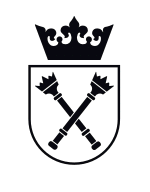 Nazwa ......................................................................Adres ......................................................................Nazwa ......................................................................Adres ......................................................................Nazwa ......................................................................Adres ......................................................................Nazwa ......................................................................Adres ......................................................................